Туойдаах нэһилиэгин дьаһалтатаТуойдаах  сүрүн сүһүөх уопсай үөрэҕириитин оскуолата Туойдаах дьоллоохтуонатыгарСунтаар 2017УДК 908 (571.56-22)ББК 26.89 (2Рос.Яку-2) Я43Т81Хомуйан бэчээккэ бэлэмнээтилэр:Ероскумова Т.А., Аввакумов И.Г., Платонов П.Г.,Лекяева Р.Н., Лукина И.Н., Анисимова Ю.Ю.,Сергеева З.А.,  Свидерская О.Г., Константинова Е.М.Ераскумова М.Г., µ³рэнээччилэрЭппиэттиир редактор Прокопьева А.А.Туойдаах дьоллоох туонатыгарТуойдаах нэһилиэгин дьаһалтата; Туойдаах сүрүн сүһүөх уопсай үөрэҕириитин оскуолата; / Хомуйан оҥордо: А.А. Прокопьева, эппиэттиир ред.:  А.А. Прокопьева – Сунтаар: [и.с.],  2017  (Сунтарская улусная типография) – 98 с.Туойдаах нэһилиэгин, олохтоохторун, оскуола аһыллыытын, үөрэҕириигэ үлэлээн ааспыт учууталлар, нэһилиэк киэн туттар киһитэ, ветеран учуутал И.С. Семенов тустарынан ахтыылар, хаһыат ыстатыйалара, архив докумуоннара кэпсииллэр.УДК 908 (571.56-22)ББК 26.89 (2Рос.Яку-2) Я43© Прокопьева А.А., составление, 2017Төрөөбүт дойдум Туойдааҕым						Егор Ымычанов,Николай Тарасов тыллара,Николай Тарасов мелодиятаТаба, тайах таптаабытТалах, сиһик тыалардаах,Тураҕас атыыр үөрдээбитТолоон, сыһыы сирдэрдээх.	Мин төрөөбүт дойдум,	Мин таптыыр Туойдааҕым.Туҥуй сүөһү торолуйбутТалба талыы хонуулаах,Мунду, собо балыктаахКиэҥ кэрэ күөллэрдээх.	Мин төрөөбүт дойдум,	Мин таптыыр Туойдааҕым.Налыы, дэхси сыһыылаах,От аспыт үрэхтэрдээх.Айар,тутар ыччаттаах,Туруу үлэһит дьоннордоох.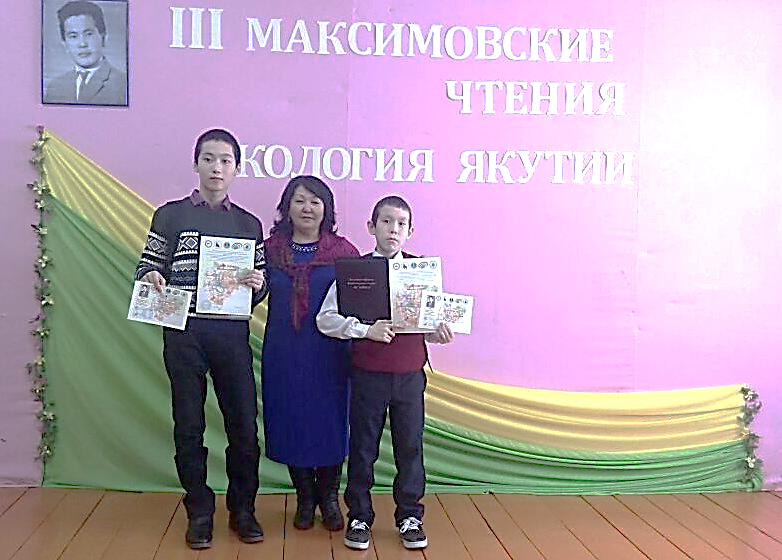 	Хас биирдии нэһилиэк, оскуола сайдыыта бэйэтэ туһунан остуоруйалаах, силистээх-мутуктаах буолара биллэр. Биһиги, Туойдаах сүрүн сүһүөх үөрэҕириитин оскуолатын коллектива уонна үөрэнээччилэрэ, оскуолабыт 70 сыллаах үбүлүөйүн көрсө «Истоки памяти» диэн чинчийэр, кыраайы үөрэтэр  экспедиция тэрийэн нэһилиэк, оскуола аһыллыытын, сайдыытын историятын үөрэттибит, төрөөбүт сирбит-уоппут дьонун-сэргэтин туһунан элбэҕи биллибит. Туойдаах улуус кииниттэн чугас эрээри, өрүс уҥуордааһыннаах, сайын суола-ииһэ уустуктардаах буолан сурукка-бичиккэ мээнэ киирбэккэ хаалбыт нэһилиэк буолар. Дьиҥэр, бу сир олох былыргы өбүгэлэрбит олобурдарынан буолар эбит. Былыт саппыт быыстарын арыйдахха бу сиргэ тойуксуттар, оһуохайдьыттар,  күүстээх, быһый, уус дьоннор төрөөн-ууһаан, олорон-олохсуйан ааспыттар. Оттон Хадан нэһилиэгин учаастагын быһыытынан, Туойдаах түбэтэ 1898 сылтан биллэр эбит. Оскуола историята бу ааспыт 70 сыллар тухары быста-быста да салҕаннар, нэһилиэк сайдарыгар үөрэҕирии кыһата нэһилиэккэ бэйэтигэр баар буолуохтааҕын өйдүүр, туруорсар дьон баар буоланнар бу күҥҥэ диэри тиийэн кэлбит. Биир оннук киһинэн нэһилиэк киэн туттар дьонноруттан биирдэстэрэ Иев Спиридонович Семенов буолар. Улуус үөрэҕириитин сайдыытыгар улахан кылаатын киллэрбитэ сыаналанан, билигин Илимниир оскуолата кини аатын сүгэр. Кырдьаҕас учуутал туһунан матырыйааллары улуус кииннэммит библиотекатыттан буллубут. Туойдаах оскуолатыгар араас сылларга элбэх эдэр учууталлар кэлэн үлэлээн, ылбыт идэлэригэр бастакы хардыыларын оҥорбуттар, куорсун анньынан барбыттар. Кинилэри барыларын үөрэппит оҕолоро, кинилэр төрөппүттэрэ үөрэ-көтө ахталлар. Оттон ол учууталлар эдэр саастарыгар үлэлээбит кыра оскуолаларын, үөрэнээччилэрин олус күндүтүк саныыллара кинилэр ахтыыларыттан көстөр.Үлэбит түмүгүн, “Туойдаах дьоллоох туонатыгар” диэн ааттаах кинигэбитин, эһиги дьүүлгүтүгэр таһаарабыт. Элбэх матырыйаалынан, хаартысканан, сүбэнэн биһиэхэ көмөлөспүт ытык кырдьаҕастарбытыгар Ордахов Виктор Асаповичка, Аввакумов Иннокентий Гаврильевичка, архив, библиотека үлэһиттэригэр, чуолаан Надежда Константиновна Кузьминаҕа, 3№-дээх Сунтаар орто оскуолатын учууталыгар Лукина Ирина Николаевнаҕа, Хадан нэһилиэгин баһылыгар Павлова Александра Семеновнаҕа уонна ахтыы биэрбит нэһилиэкпит олохтоохторугар махталбыт улахан.									    	Антонина Прокопьева,                                      директоры иитэр-үөрэтэр үлэҕэ солбуйааччы, үрдүк категориялаах учуутал, «СР үөрэҕириитин туйгуна”, “Учууталлар учууталлара”, РФ Президенын Гранын хаһаайката.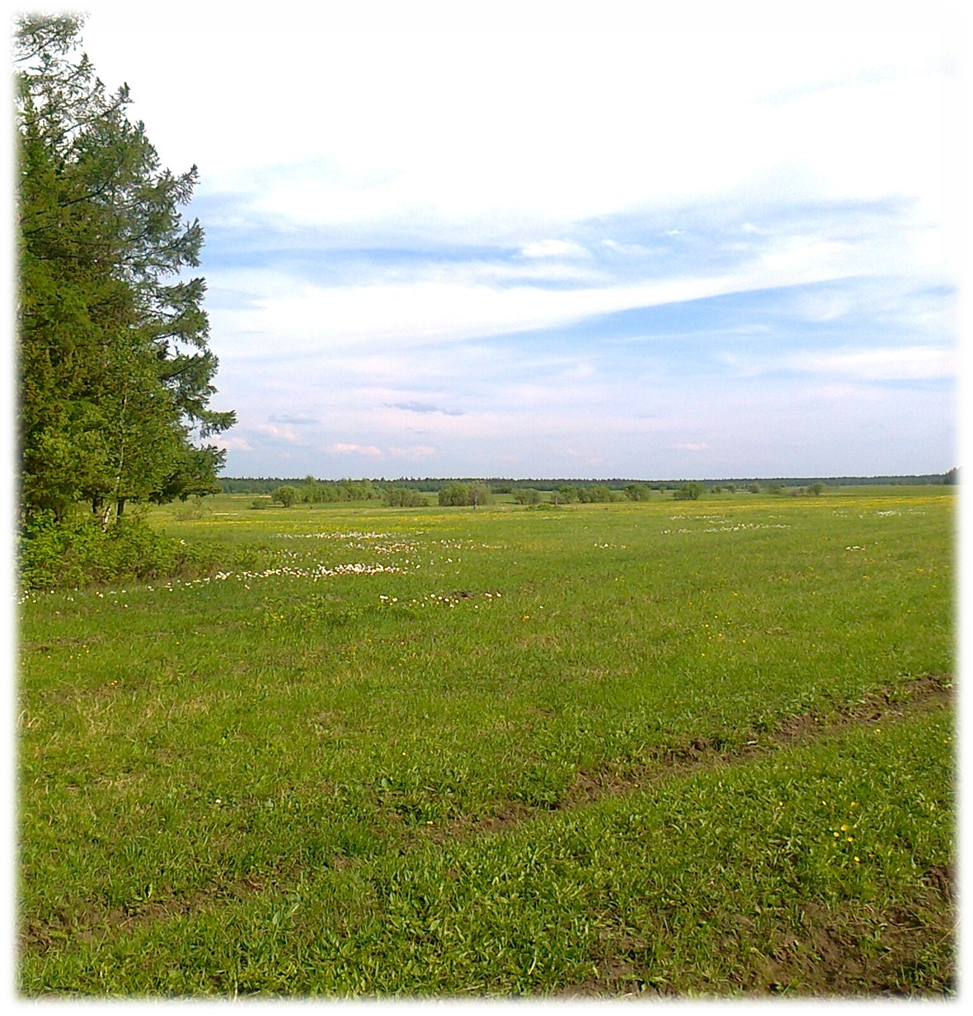       Мин төрөөбүт дойдум, 			Мин таптыыр Туойдааҕым...Нэһилиэк историятыттан	Туойдаах нэһилиэгэ Кэмпэндээйи үрэҕин уонна Улахан Дьэли таастаах үрэхтэр икки ардыларыгар, онтон илин өттө Өлүөхүмэ улууһун кытта кыраныыссалаһар,хоту өттө Бүлүү өрүһүнэнтайаан сытар. Улуус кииниттэн . соҕуруу сытар. Сирин-дойдутун 4/5 халыҥ тыанан, сис ойуурунан бүрүллэн  сытар. Сүрүн маһа –тиит, бэс, харыйа, хатыҥ.Былыргы кэмтэн 19-с үйэ бүтүүтүгэр диэри Туойдаах түбэтэ III Дьаархан билиитигэр киирэн олорбут.  Онтон Хадан нэһилиэгин учаастага буолан нэһилиэгин историята 1898 сылынан киирэр. Ол туһунан Саха Өрөспүүбүлүкэтин Национальнай архыыбыгар баар докумуон маннык туоһулуур:«Как свидетельствуют документы Национального архива РС (Я), до конца 19 века 3-й Жарханский наслег Сунтарского улуса состоял из 8 родов, в состав которого входили и Хаданские роды. Неравномерное распределение и разбросанность сенокосных угодий в наслеге приводили к постоянным земельным тяжбам между родами и отдельными родовичами.21 октября 1898 года состоялось общее собрание инородцев 3-го Жарханского наслега, где было решено ходатайствовать перед областным начальством о разделении наслега на 3 самостоятельных наслега. Якутское областное управление, рассмотрев ходатайство инородцев 3-го Жарханского наслега Сунтарского улуса, 17 ноября 1898 года вынесло Постановление об образовании Хаданского, Сунтарского, Бакамдинского наслегов Сунтарского улуса. Хаданский наслег был образован из родов Хадан, Кырамда и Бордон с «представлением в пользование наслега земель, которые находились в постоянном владении родов». Население вновь избранного наслега составляло 432 ревизских душ. Старостой были избраны И.Е. Попов, старшинами – Алексей Филиппов, Иван Павлов, Михаил Андреев» («Хадан 100 сыла. 1898-1998» кинигэттэн.3 стр.).Сэрии иннигэр дьон алаастарынан бытанан олорбуттар. Өллөөх, Бака, Сыссар, Ынчык, Дүүрэҥдэ, Сыырдаах, Туойдаах, Атара, Саныйах, Туруйалаах, Күрүөлээх, Күөл, Уулаах, Дэстэй, Кулуһуннаах, Күл, Тоҥус Күөлэ уонна Одо түбэлэринэн. Ыраахтааҕы режимэ эстибитин, Октябрьскай өрөбөлүүссүйэ кыайан Совет былааһа олохтоммутун кэннэ 1930-с сыллартан табаарыстыбалары, артыаллары тэрийэн барбыттар. Одоҕо «Саҥа сүһүөх» диэн артыал тэриллибит, онно бэрэссэдээтэлинэн Аввакумов Гаврил Прокопьевич талыллыбыт.	Колхозтар 1935 сылтан тэриллэн барбыттара. Ол саҕана колхозтар түбэлэринэн хайдыһан, алаастарынан, үрэхтэринэн бытанан олорор ыаллары холботолоон тэриллибиттэрэ. Өллөөх, Бакамда, Дүүрэҥдэ, Сыырдаах ыаллара холбоһон, «Кустук» колхоз тэриллибитэ. Бу колхоз бэрэссэдээтэллэринэн: Степанов Алексей Иванович, Сахыллаев Владимир Петрович үлэлээбиттэрэ. Туойдаах эргининээҕи ыаллар холбоһон «Черпак» колхоз тэриллибитэ. Манна бэрэссэдээтэлинэн: Тюляхов Егор Иванович, Сымытов Иннокентий Алексеевич үлэлээбиттэрэ. Одо өттүгэр «Кыайыылаах суол» колхоз тэриллибитэ. Бэрэссэдээтэлинэн Аввакумов Гаврил Прокопьевич үлэлээбитэ. Онтон Чуо-Күөл, Туруйалаах, Күрүөлээх ыаллара колхозка холбоһоннор, колхоз улааппытынан Аввакумов Г.П. бэрэссэдээтэлиттэн аккаастаммыта. Кини кэнниттэн бэрэссэдээтэллэринэн Осипов Егор Андреевич, Ымычанов Иннокентий Николаевич, Степанов Роман Михайлович, Егоров Гаврил Андреевич үлэлээбиттэрэ.Оччолорго «Черпак», «Кустук» уонна «Кыайыы суола» колхозтары, сэрии кэнниттэн холботолоон биир Толстой аатынан бөдөҥсүйбүт холкуоһу оройуон салалтата тэрийэн баран, колхуоһу салайарга Кутанаттан төрүттээх, сэрииттэн саҥа кэлбит 34 саастаах эдэр киһини анаабыта. Михайлов Михаил Петрович дьоҕурдаах салайааччы буолан кини үлэлээбит үс сылыгар колхуоһу өрө тардан, дьон дохуот диэни аахсар буолбуттара.1939 сыллаахха «Черпак», «Кустук» колхозтар холбоһон Толстой аатынан колхоз буолбута. Бэрэссэдээтэллэринэн Тюляхов Егор Иванович, Маппаров Иннокентий Спиридонович, Михайлов Михаил Петрович (1944-1948сс.), Кириллин Николай Петрович үлэлээбиттэрэ. Архив справката көрдөрөрүнэн «Кустук» колхоз (Туойдах) 1940 сыллаахха маннык балаһыанньалаах эбит:        1.1940 с. тохсунньу 1 күнүгэр колхозка киирбит хаһаайыстыба барыта-32.        2.Баар хаһаайыстыба ахсаана-31.        3.Кинилэргэ сирэйинэн баар нэһилиэнньэ-122.        4.16 сааһыттан үөһээ-70.        5.12 сааһыттан 16 дылы-19.Атыылаһыы былаана-10 ынах, онтон туолла-11 ынах.Олунньу 28 күнэ 1940 сыл.Колхоз председателэ: Сахыллаев Иван ПетровичРеском председателэ: Анисимов  Гаврил НиколаевичКолхоз счетовода: Додоров Гаврил Гаврильевич «Толстой» колхоз 1940 сыллааҕы отчуотуттан1. Тохсунньу 1 күнүгэр 1941 с. колхозка баар хаһаайыстыба барыта-56.2. 1940 сылга колхозка киирбит хаһаайыстыбалар-3.3. Баар хаһаайыстыба ахсаана-56.4. Кинилэргэ сирэйинэн баар нэһилиэнньэтэ-187.5. 16 сааһыттан үөһэ саастаах сирэйинэн баар үлэһиттэр-93.6. 12 сааһыттан 16 сааһыгар диэри саастаах улаатан эрэр оҕолор-15.7. Колхоз тас өттүгэр сылдьар дьон-2.8. 16 сааһыттан үөһээ саастаахтар-2.9. 16 саастаах сирэй үлэһиттэртэн 1941 с. Отходка ыыппыт дьоно-2.А) Эр киһи барыта-2.Ол иһиттэн сылтан ордук отходка сылдьааччылар-2.        Колхоз председателэ: Сахатаев Иннокентий Афанасьевич.                    Колхоз суоччута: Иванов Руф Петрович.Ревизионнай комиссия председателэ: Кожеев Никита Афанасьевич.                 «Поселкование колхозов по состоянии на 1/01-41 года»Туойдаах нэһилиэгэ сэрии сылларыгар1937-1940 сылларга билиҥҥи Туойдаах нэһилиэгин территориятыгар нэһилиэнньэ 230-240 киһиэхэ диэри халбаҥныыр эбит. Оччолорго атын сиртэн кэлии уонна миэстэтиттэн барыы халбаҥнааһына суоҕун кэриэтэ этэ. Олорор усулуобуйа, айылҕа араас моһоллоро эрийэн-мускуйан дьон үйэтин улаханнык уһаппат эбит. Ол курдук эр дьон ортотунан 60-70 саастарыгар диэри олорор эбиттэр. Дьахталлар 70-80 саастарыгар ортотунан олорор эбиттэр. Олохтоох сибиэһэй аһынан: этинэн, үүт аһынан, отонунан, моонньоҕонунан, кииһилэ отунан, бэс үөрэнэн, тарынан, хааһынан, кымыһынан, быырпаҕынан аһыылларын суотугар итиччэ уһуннук олорбуттар.Ити кэмнэргэ 5-тэн үөһээ оҕолоох ыал 12 эбит. 2-4 диэри оҕолоох ыал элбэх этилэр. Дьиҥинэн ыал үксэ элбэх оҕолоноро. Медицина суох буолан, оҕо сааска өлүү олус элбэҕэ. Дьахтар буолла даҕаны 11-14 оҕону төрөтөрө. Онон өлүүнү төрөөһүн сабырыйар буолан нэһилиэнньэ ахсаана эбиллэ турбут.1941 с. алдьархайдаах сэрии туран, бу түбэттэн 61 чэгиэн чулуу эдэр дьоннор сэриигэ ыҥырыллыбыттара. Онтон 32 киһи эргиллибэтэҕэ, ол иһигэр 16 сураҕа суох сүппүт. 1943-47сс. 29 киһи үгүстэрэ инвалид буолан, контузияланан кэлбиттэрэ. Биир ыалтан түөртүү-биэстии уол ыҥырыллыбыта биллэр. Үс уонна онтон элбэх ини-бии буойуннар:Кожеевтар: Гаврил Афанасьевич, 1908.28.04.43 с. Сочига көмүллүбүт. Ефим Афанасьевич,1912. 1941-43 сс үлэ фронугар Иркутскай, Молотов куораттарга сылдьыбыт, онтон төннүбүт. Никита Афанасьевич, 1915. сураҕа суох сүппүт.Сахатаевтар: Иннокентий Алексеевич, 1903-1960. Берлини штурмалааһын кыттыылааҕа. Иван Алексеевич, 1908-1965. Украинаны, Белоруссияны, Польшаны, Румынияны босхолооһун кыттыылааҕа. Николай Алексеевич, 1909-1998. – сэриигэ сураҕа суох сүппүт.Лукиннар:Степан Егорович. Үлэ фрона – 1944-1945 с. Гаврил Егорович-1903. Арҕааҥҥы фронт. 1945 с. эргиллэн кэлбитэ. Трофим Егорович, 1905. Арҕааҥҥы фронт, 27.07. 1943 с. Охтубут. Алексей Егорович, 1912. Арҕааҥҥы фронт, 1944 с. Сураҕа суох сүппүт. Николай Егорович, 1915 с. Илиҥҥи фронт. Эргиллэн кэлбит.Мохотоевтар : Гаврил Прокопьевич, 1900. Пермь куорат. Кунгурскай ОР. Полетаева Д. 01.01. 1943 өлбүт. Тихон Прокопьевич, 1909. 27.07.1943. с. Сэриилэһэ сылдьан өлбүт. Ханна көмүллүбүтэ ыйыллыбатах. Пахом Прокопьевич, 1918. Ленинградскайуоб. Мгинскай оройуон, Сандрово д. 24.08.1943 көмүллүбүт.Тюляховтар: Егор Иванович, 1900.Орловскай уоб. Ульяновскай оройуонугар сэриилэһэ сылдьан 23.08.1942 с. Өлбүт. Онно көмүллүбүт. Трофим Иванович, 1901. Сэриилэһэ сылдьан 22. 08. 1943 сураҕа суох сүппүт. Руф Иванович, 1919. Сэриигэ быыһыран эвакуационнай госпитальга 08.11. 1943 с. өлбүт. Орловскай уоб. Ульяновскай оройуонугар көмүллүбүт. Иосиф Иванович, 1905-1969. Германияны утары сэриилэһэн 1946 с.Кыһыл сулус орденнаах, элбэх бойобуой мэтээллэрдээх эргиллибитэ.Егоровтар:Егоров Михаил Гаврильевич-сэрии толоонуттан эргиллибэтэх. Егоров Иннокентий Гаврильевич, Егоров Николай Гаврильевич тыыннаах эргиллибиттэрэ.П.И. Уаров. Сунтаардар Ийэ дойду көмүскэлигэр. 1941-1945сс.-Дьокуускай: Бичик, 2010. –С.219-224.                                 Бастакы барыыга барбыттар1.Анисимов Гаврил Николаевич		9.Иванов Руф Петрович2.Андреев Иван Федотович			10.Кожеев Никита Петрович3.Васильев Семен Федотович		11.Кытараев Марк Федотович4.Васильев Егор Петрович			12.Лукин Алексей Егорович5.Григорьев Семен Федорович		13.Старостин Николай Михайлович6.Дадаров Тарас Афанасьевич		14.Сахыллаев Владимир Петрович7.Дадаров Спиридон Афанасьевич	15.Прокопьев Трофим Николаевич8.Ероскумов Тит Романович		16.Чолбодуков Егор Григорьевич17.Хастыхаев Данил Иванович     Сэрии толоонугар өлбүттэр1.Анисимов Гаврил Николаевич			16.Лукин Трофим Егорович2.Андреев Иван Федотович				17.Мохотоев Серафим Прокопьевич3.Васильев Семен Федотович			18.Прокопьев Трофим Николаевич4.Григорьев Семен Федотович			19.Полпудаев Иннокентий Николаевич5.Дадаров Тарас Афанасьевич			20.Старостин Николай Михайлович6.Дадаров Спиридон Афанасьевич		21.Степанов Матвей Федорович7.Ероскумов Тит Романович			22.Степанов Алексей Федорович8.Егоров Михаил Гаврильевич			23.Семенов Петр Алексеевич9.Ероскумов Терентий Романович			24.Семенов Николай Афанасьевич10.Иванов Руф Петрович				25.Сымытов Иннокентий Алексеевич11.Иевлев Семен Васильевич			26.Сахыллаев Владимир Петрович12.Кожеев Никита Афанасьевич			27.Тюляхов Егор Иванович13.Кытараев Марк Федотович			28.Тюляхов Трофим Иванович14.Лукин Алексей Егорович			29.Тюляхов Руф Иванович15.Мохотоев Пахом Прокопьевич			30.Хастыхаев Данил Иванович31.Чолбодуков Егор ГригорьевичCураҕа суох сүппүттэр, эйэлээх олоххо саҥа көстүбүттэр1. Прокопьев Трофим Николаевич, 1908 с. төрүөх, ЯРВК ыҥырыллыбыт, 31.12.43 с. өлбүт. Витебскай уобалас Городожскай оройуонун Ленино дэриэбинэтигэр (Беларусь) көмүллүбүт.2. Хастыкаев Данил Иванович,274-с туһунан хайыһар батальонун рядовойа,1905 с.төрүөх, саха. Ньурбатааҕы РВК ыҥырыллыбыт, 03.02.44 с. өлбүт. Витебскай уобалас Лидпенскай оройуонун Крынки дэриэбинэтигэр көмүллүбүт.3. Тюляхов Егор Иванович, 1900 с. төрүөх, Сунтаар оройуонун Хадан б. олохтооҕо, саха, Ньурбатааҕы РВК ыҥырыллыбыт, 23.08.42 с.өлбүт. Орловскай уобалас Ульяновскай оройуонугар көмүллүбүт.4. Тюляхов Руф Иванович, рядовой, 1919 с. төрүөх, Хадан олохтооҕо, Ньурбатааҕы РВК ыҥырыллыбыт, 08.11.43 с.өлбүт.Орловскай уобалас Зеленогорскай оройуонугар көмүллүбүт.5. Тюляхов Трофим Иванович, рядовой, 1901 с. төрөөбүт,Сунтаар ул.төрөөбүт,НРВК ыҥырыллыбыт.23.08.42 с. өлбүт. Орловскай уобалас Ульяновскай оройуонугар көмүллүбүт.6. Семенов Петр Алексеевич, Хадан, 25.03.44 с. ыалдьан өлбүт. Кировскай уобалас Адышево с. көмүллүбүт.7. Сымытов Иннокентий Алексеевич, Хадан, 20.08.42 с. бааһырыы ылан өлбүт, Тверь уобалаһын Мохотовскай с/c  Заксонино с. көмүллүбүт.8. Сахыллаев Владимир Петрович, рядовой, 1922 с. төрүөх,17.01.45 с. өлбүт. Польша Радом куоратыгар көмүллүбүт.9. Иванов Руф Петрович,1919 с.т.05.44.с.өлбүт.Көмүллүбүт сирэ биллибэт.10. Васильев Семен Федотович,рядовой 1917 с.т. 21.01.43 с. өлбүт. Ленинградскай уобалас Попегы дэриэбинэтигэр көмүллүбүт.11. Анисимов Гаврил Николаевич, Хадан олохтооҕо, 21.11.42 с. өлбүт.Тверь уобалаһын Зубцов куоратыгар көмүллүбүт.12. Поисеев Гаврил Афанасьевич, рядовой, 28.06.44 с. бааһырыыттан өлбүт. Сочи куоракка көмүллүбүт.13. Мохотоев Гаврил Прокопьевич, 01.01.45 с. өлбүт. Пермь уобалаһын Кунгурскай оройуонун Полетаево дэр. көмүллүбүт.14. Мохотоев Пахом Прокопьевич, 24.08.43с. өлбүт. Ленинградскай уобалас Мгинскэй оройуонун Кондрово дэр. өлбүт.15. Егоров Михаил Гаврильевич. 04.03.44 с. өлбүт. Крым уобалаһын Бапсы сэл. көмүллүбүт.16. Григорьев Михаил Федотович 1914 с.төрүөх. 06.42 с.  өлбүт. Көмүллүбүт сирэ биллибэт.Уоттаах сэрии будул5аныгар…Прокопьев Афанасий Николаевич: «Мин 1922 с. билиҥҥиннэн тохсунньу ый 2 күнүгэр Хадан нэһилиэгин Өллөөх диэн сиригэр төрөөбүтүм. Бииргэ төрөөбүттэр 6 этибит. Аҕам Ньукулай диэн ааттаах сүрдээх сытыы, тойуктаах, аҥаар атахтаах (мас атахтаах) киһи этэ. Майгыта сытыары сымнаҕас быһыылаах этэ, мөҕүллэ, таһылла сылдьарбын өйдөөбөппүн. Мин олох кыра эрдэхпинэ эдэр сааһыгар ыалдьан өлбүтэ. Бииргэ төрөөбүттэртэн соҕотохпун. Биэс оҕолоохпун, 9 сиэннээхпин. 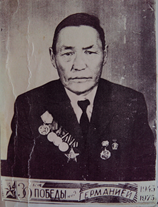 1942с. сайын от ыйыгар Сунтаарга киирэн Бүлүү өрүһүнэн борохуотунан сэриигэ барбытым. Атырдьах ыйын 17 күнүгэр Мальта диэн станцияҕа тиийбиппит. Манна барыбытын үрүө-тараа туппуттара. Мин биир дойдулааҕым Полпудаев Иннокентийдыын Ленинград оборонатыгар түбэспиппит. Онно таһырдьа 2 ый устата сыппыппыт кэннэ Москваҕа төттөрү аҕалтарбыттара. Онно нэдиэлэ буолан баран Харьков куоракка тиийдибит. Немецтэр чугуйан дэриэбинэҕэ тохтообуттара. Биһиги 70 көһү сатыы хааман быстан тиийдибит, саас буолан бадараана сүрдээх. Тимир суоллары немецтэр тоҕута тэптэрбиттэр. Мин тииспин көтүрү тэптэрэн 9 күн сатыы дэриэбинэҕэ госпитальга тиийдим. Балтараа ый эмтэнэн баран салгыы атын чааска ыытыллыбытым. Бу кэнниттэн сэҥийэбин быһа тэптэрэн 2 ый эмтэнэн баран, Польшаҕа тиийэн 8 ый сэриилэстим. 1944с. атахпар бааһыран Махачкала куоракка эмтэнэн баран Чехословакияҕа тиийэн 2 ый сэриилэспитим кэннэ сэрии бүппүтэ. 1945с. тохсунньу ыйга дойдубар эргиллибитим. Сэриигэ сылдьан ылбыт наҕараадаларым Слава 3 степенэ,  «Прага куораты ылыы иьин», «Германияны кыайыы иһин» мэтээллэр. 1995 с».« Мин, Семенов Иппатий Алексеевич, 1922 сыллаах төрүөхпүн. Толстойга Одоҕо төрөөбүтүм. Кыра эрдэхпинэ ийэм, аҕам өлөн хаалбыттара, мин эдьиийбинээн иккиэйэх хаалбыппыт.1942 сыллаахха от ыйыгар колхозка биригэдьиирдии сырыттахпына Одо Көккөйүттэн аармыйаҕа ыҥырбыттара. Комиссияланан баран аҕыйах хонугунан 500-чэкэ буолан борохуотунан барбыппыт. Чита уобалаһыттан массыынанан барбыппыт. Бастаан фроҥҥа от-мас бэлэмнээн үчүгэй үлэм иһин Благодарность биэрбиттэрэ. Онтон тас Монголияҕа таһаарбыттара. Онно станковай пулемет расчетугар хамандьыыр гыммыттара. Сулууспалаан баран Кытай кыраныыссатыгар  сылдьыбытым. Оборона оҥоһуутугар үлэлээбиппит. Ол түмүгэр Сталин Махталын ылбыппыт. Кэлин 22 киһини хамаандалатан Боянрур диэн муораҕа мунхаҕа ыыппыттара. Cылы кыайбат онно сулууспалаан баран сержант званиелаах чааспар төннүбүтүм.1945 сыл күһүн Маньчжурияҕа киирбиппит. Граница таһыгар улахан ытыалаһыы буолбута. Мин отделениебар биир уол өлбүтэ. Икки күн истиэп устун японнары сырсыбыппыт. Боркут диэн сүөһү, сылгы иитэн олорор дьоҥҥо аҕыйах хонук сынньанан ааспыппыт. Ол дьон туох да таҥаһа-саба суох ураһа курдукка олороллоро. Барарбыт саҕана туох баар эргэ таҥаспытын, сотторбутун кинилэргэ биэрбиппит.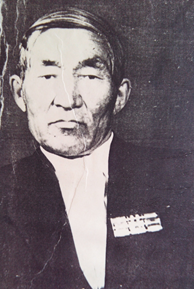 1947 сыл олунньутугар босхолонон, дьэ дойдубар кэлбитим. «Ворошилов» колхозка сылгыһытынан киирбитим. 1978 сыллаахха собус-соҕотоҕун биир нэһилиэккэ үлэлээбитим. Оройуоммар,  республикаҕа 3 сыл бастаабытым. Онон республика 	Үтүөлээх сылгыһытабын. Бочуоттаах гражданиммын. Сэриигэ сылдьыбыппар 2,3 степеннээх орден, мэтээл элбэх. 1947 с. Кыһыл Армия күнүгэр дойдубар кэлбитим. Илимнииргэ сылгыһытынан 1948-77сс. үлэлээбитим. Республикаҕа 1-2-3 миэстэлэри, оройуоҥҥа үксүн даҕаны 1 миэстэлэри ыларым. Республикаҕа “Юпитер» мотоциклы, совхозка эмиэ элбэх бириистэри биэрбиттэрэ.1949с. Мохорусова Наталья Гаврильевналыын холбоспуппут. Бэйэбит 3 оҕолоохпут, 4 оҕону иитэ ылбыппыт. Билигин 30-ча сиэннээхпит, икки хос сиэн баар. Орто кыыспыт герой -ийэ, 11 оҕолоох. Улахан кыыспыт Ньурба театрыгар артыыстыыр».              Ераскумов Ипатий Алексеевич:“Мин, Ераскумов Ипатий Алексеевич, 1941с. Туруктаҕа Ероскумов Тит Романовичтыын, Дадаров Тарас Афанасьевичтыын, Васильев Семен Федотовичтыын, Старостин Николай Михайловичтыын, Чолбодуков Егор Григорьевичтыын сатыы барбыппыт. Буурдаахха сүөһү сиэппиттэрэ. Борохуотунан Иркутскайга тиийбиппит. Комиссия кэтэһиннэрэн баран, буолбатаҕа. Ол кэннэ тимир суолунан айаннаабыппыт. Армияҕа сулууспалаан баран, стройга туруортаан баран грузка сэрии сэбин тиэйтэрбиттэрэ. Онно вагон сууллан, ботуруоннаах дьааһык төбөбөр кэлэн түспүтэ. Түөрт ый госпитальга сыппытым кэнниттэн дьиэбэр ыыппыттара. Кэлэн истэхпинэ дьэгдьийэн(докумуона баар) үлүтэлээн өлөрө сыспыттара.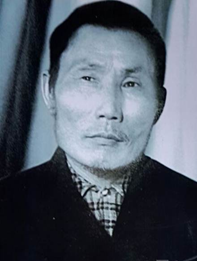            Иев Спиридонович кэргэнигэр сурук ыыппыта. 1942 сыллаахха саас 3 буолан Өлүөхүмэттэн сатыы кэриэтэ кэлбиппит. Өлүөхүмэҕэ сэттэ хоммуппут. Кэргэним Кларова Мария Ивановна, герой ийэ. Уонтан тахса оҕолоохпут, аҕыһа ыаллар, сүүрбэттэн тахса сиэннээхпит, икки хос сиэннээхпит. Кэргэним билигин 81 саастаах, Сунтаар улууһугар оҕолорун кытта олорор “.	Дадаров Гаврил Гаврильевич туһунан кыыһа Прокопьева-Дадарова Мария Гаврильевна, РФ уонна СР социальнай хааччыйыыга үлэтин туйгуна, үлэ ветерана, ахтыытыгар маннык кэпсиир: «1904 сыллаахха Хадан нэһилиэгэр төрөөбүтэ. 14 сааһыттан колхозка үлэлээбит. Сэрии иннигэр биригэдьиирдээбит. Сэриигэ Толстой аатынан колхуостан күөгэйэр күннэригэр сылдьар, үлэни кыайар 61 ыччаттар барбыттара, олор истэригэр аҕам Додоров Г.Г. 1941 сыллаахха Сунтаартан Нүүйэҕэ диэри 600 аармыйаҕа ыҥырыллыбыттары кытта сатыы барсыбыта. 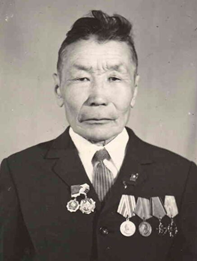 Армейскай киниискэтиттэн көрдөххө, кини 222-с нүөмэрдээх мотострелковай полкаҕа түбэһэн, Сталинград туһаайыытынан фроҥҥа сылдьыбыт. Элбэх кыргыһыыларга кыттыыны ылбыт. Кыайыы кэнниттэн 1946 сыл ыам ыйыгар диэри Илиҥҥи границаҕа пограничнай чааска сулууспалаан баран, дойдутугар төннүбүт. Аҕам кэпсииринэн, оччотооҕу Сунтаар райкомун 1 секретара Иван Гаврильевич Константинов кыайан-хотон кэлбит саллааттарга: “Бу кыайан-хотон кэлбиккитин хойукку көлүөнэ куруутун ахта, эһиэхэ сүгүрүйэ туруо”,-диэбитин куруук миэхэ этэр этэ. Сэрииттэн кэлэн баран, аҕам Толстой аатынан колхуоска, кэнники “Бартыһаан” колхуоска охсуулаахтык үлэлээбитэ».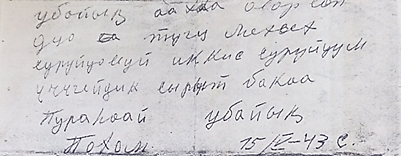 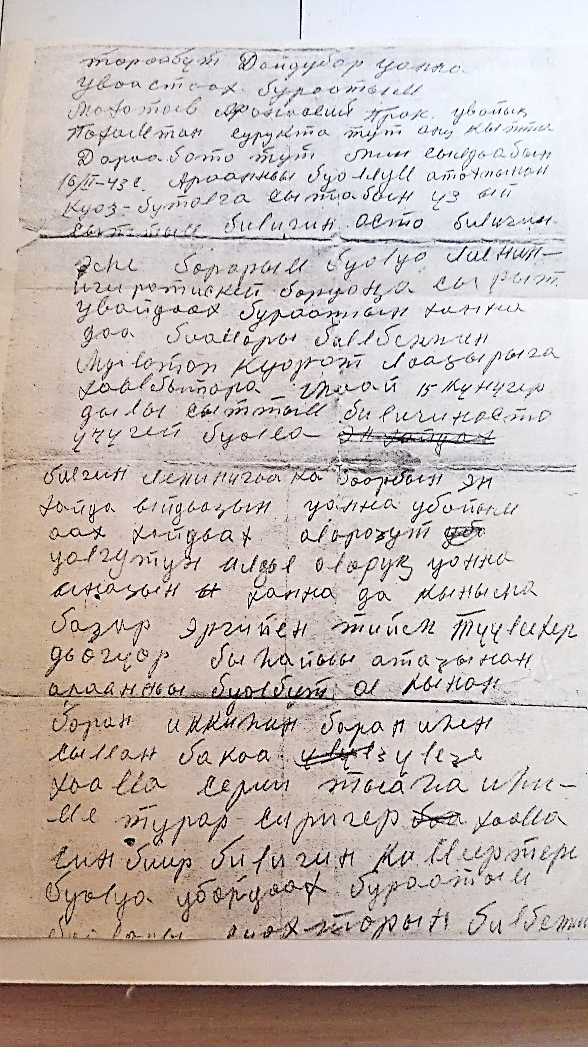 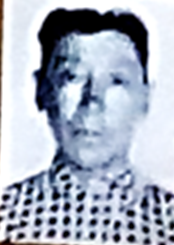 Кожеев Ефим Афанасьевич туһунан: «1941 сыллаахха саҕаламмыт алдьархайдаах сэрии ыар тыына мин төрөппүттэрим олохторугар элбэх иэдээни оҥорбута. Ол курдук, аҕам убайдаах бырааппын кытта биир ыалтан үс буолан сэриигэ ыҥырыллыбыттара.Ийэм бииргэ төрөөбүт убайа Хастыхаев Данил Иванович 1941 сыллаахха ыҥырыллан баран, 1944 сыллаахха Белоруссияны босхолооһуҥҥа өлбүт.Биһиги аҕабыт Ефим Афанасьевич оччолорго 30-ча саастаах саамай күөгэйэр күннэригэр сэриигэ барбыта. Иркутскайга тиийбиттэрин кэннэ, биир ый үөрэтэлээн баран, сорохторун сэриигэ, сорохторун Молотов куоракка ыыталаабыттар. Мин аҕам онно барсыбыт. Дьэ, онно баар үһү, сэриигэ барбыттааҕар ыарахан үлэ-хамнас. Аһылыктара да ahapa быстар мөлтөх буолан, ону тулуйбакка дьон бөҕө ыалдьан, ыран, өлөн көҕүрээн испиттэр. Аҕабыт доруобуйата мөлтөөн, көнүө суоҕун билэн, дойдутугар ыыппыттар. Ыран, ыалдьан дойдутун нэһиилэ булбут. Кэлэн баран, дойдутун аһылыгын аһаан, биэ үүтүнэн аһылыктанан доруобуйата көнөн барбыт. Үчүгэй буолан баран, холкуоһугар үлэлээбит”.Афанасьева Лариса Ефимовна, кыыһа.                                                                               Ахтан – санаан аастахха. Сунтаар, 2006. Евсеев Егор Евсеевич туһунан: «Кини 1942 с. сайын Туойдаахтан сэриигэ барбыта. Аҕабыт тыыннааҕар  сэриигэ сылдьыбытын xaһан да кэпсээбэт этэ. Дьон ыйыттаҕына: «Ээ, Молотовка сылдьыбытым», диирэ. Xahaн эмэ куукуна таһыгар  тоҕуллубуг хортуоппуй хаҕын уолаттар булан аҕалан сиэбиттэрин, биирдэ биир дойдулааҕа киһи ханна эрэ килиэп буһаран баран, сойута туралларын түбэһэ көрөн, үөмэн киирэн биир бухаанканы сулбу тардан ылан, аҕалан аһаппытын  кэпсиирэ. Үксүн хаппыыста сэбирдэҕин уутунан, ону да күҥҥэ биирдэ аһаталларын ахтан ahapapa. «Ильмень Күөлгэ иэдээн» диэн кинигэҕэ дьоннор ахтыылара үүт-үкчү биһиги аҕабыт кэпсээнин кытта сөп түбэһэр эбит. Өссө ынырык эрэйи-муҥу көрбүттэрин кини хаһан да кэпсээбэт эбит, ону биһиги дьиҥнээҕин билигин эрэ билэбит. Арай, биһиги кырабытыгар Дьокуускайтан бииргэ сулууспалаабыт киһитэ кэлэн хоммута, онно отур-ботур күнү күннээн, түүҥҥэ диэри олорон ол күөлгэ буолбут алдьархайы кэпсэтэн тахсыбыттара. «Дьэ, ити соруйан, таҥнарааччылар оҥоһуулара буолуохтаах, таах сибиэ күөлгэ үүрэн киллэрэн, хайыһар кэтэрдэн баран, өстөөх уотугар анньан биэрбиттэрэ», — диирэ анараа киһи, аҕабыт табаарыһа.Бу дьон тохсунньу 11 күнүттэн поезтан «Бологое» станциятыгар түһэн, Ильмень туһаайыытынан аны сатыы ыйтан ордук кэмҥэ тохтоло суох айаннаан тиийиэхтээх сирдэригэр киэһэлик кэлбиттэр. Ыран-быстан кэлбит дьон хонорбут буолуо дии санаабыттара түүннэри аны муус үрдүнэн барбыттар. Олунньу 22 күнүгэр киэһэ хойут тохтотон, сынньатан аһаппыттар. Манна дьэ «нарком паега» диэн астарын 50-нуу г испиири түҥэппиттэр. Саастаах өттүлэрэ онно тута сэрэйэ охсон ылбыттар: «Араaha, тиһэх аспытын аһаатахпыт буолуо». Сэрэйбиттэрин курдук, аһаан бүтээттэрин кытта «Походка бэлэмнэниҥ!» диэн хамаанда кэлбит. Ильмень күөл мууһунан хайыһардарын кэппитинэн түүннэри бараллар. Халлаан сырдыыта тиийиэхтээх сирдэригэр кыанан тиийбэккэ, биригээдэ олунньу 23 күнүгэр күөл ортотунан хааман тараахтаан испит. Yc тыһыынчаҕа чугаһыыр сэрииһит иһэрин оборонаҕа сытар өстөөх сэриитэ көрөн, манаан сыппыт. Онно өссө уөһэттэн немец отучча бомбардировщиктара көтөн кэлэн, күөлү буомбалаан, Myyhy күөрэ-лаҥкы оҥорон бараллар. Онно эбии истребителлэр эргийэ сылдьан пулеметунан ытыалаабыттар.Биригээдэ буойуннарын 10%-ра эрэ ордубута, бv бойняҕа хайдах тыыннаах орпуттара оҥоһуу – ыйаах быһыытынан эрэ диэн этиэххэ сөп.1943 сыл олунньу 23 күнүгэр да диэри, ол да кэнниттэн элбэх киһи уопсай туругунан хамыыһыйаланан дойдуларыгар төннүбүттэрэ. Егор Евсеев хас да ый госпитальга эмтэнэн баран, 1943 сыл бүтүүтэ дойдутугар эргиллэн кэлбитэ. Төһө да бааһа – үүтэ суоҕун иһин, ити ойууламмыт кытаанах усулуобуйаҕа, онтон муустаах ууга сытыыттан доруобуйатыгар улахан охсууну ылбыта таайан, эрдэ ыарыһахтаабыта. Госпитальтан тахсарыгар комиссияланан аармыйаттан сыыйыллыбыт справкатыгар олоҕуран, сэрии инбэлиитэ буолбута. «Германияны кыайыы иһин» уонна сэрииттэн кэлэн, Толстой аатынан колхозка үлэлээн 1946 с. тыылга килбиэннээх үлэтин иһин мэтээлинэн наҕараадаламмыта. 1962 сыллаахха сэрии инбэлиитин быһыытынан «Запорожец” массыына биэрээри, Дьокуускайга ыытан суоппардар курстарыгар үөрэппиттэрэ. Онтон хараҕын “водительскай права” бэриллибэт эбит диэн бүтэй, массыына курдук мотоколяска диэни биэрэн ыыппыттара. Хата онтубут төһө да талыгыраан тыаһаатар, бронированнай тааҥка курдук бөҕө – таҕа, туохтан да иҥнибэт этэ. Галина Филиппова (Евсеева)Ахтан – санаан аастахха. – Сунтаар, 2006. – С.95.Оонньооботох оҕо сааспыт, эрэйи көрбүт эдэр кэммит...Сэрии кэминээҕи, кэлиҥҥи олох туһунан ахтыылар оскуола архыыбыттан уонна «Ахтан-санаан аастахха” диэн кинигэттэн ылылыннылар. “Сэрии кэмигэр мин “Туойдаах ферматыгар учуотчуктаабытым. Ыанньыксыттар хоргуйан өлбөт кыһалҕатыгар ыы сылдьан уоран үүт иһэн муҥнаналлара. Миигин үҥсэллэрэ, соруйан сымыйа таабыл оҥорор диэн. Ийэм харабынай, аҕам бултуура. Дьон бөҕө сэриигэ барда. Мин сүөһү эмтээччи үөрэҕэр Сунтаарга киирэн үөрэнним. Ол кэннэ ферма сэбиэдиссэйинэн анаабыттара. Онтон ыанньыксыттаан, сайын окко үлэлээбитим. Окко сарсыарда 5-тэн киэһэ 11 диэри сылдьарбыт. Аһылыкпыт лэппиэскэ, иэдьэгэй нуормата этэ. Эт диэни билбэт да этибит. Хоргуйуу бөҕө буолбута. Ийэм аах сэриигэ кээнчэ, үтүлүк тигэллэрэ. Военнай подготовка, хайыһарга, саанан ытарга үөрэтэллэрэ. Мин хата ытарга үөрэнэн тииҥниир этим.”(Иванова Фатима Андреевна).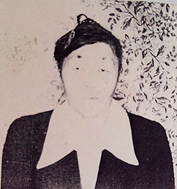 “ Мин 1917 сыл төрүөхпүн. Сэрии буолбутун мин Өллөөххө ыанньыксыттыы сылдьан истибитим. Туох баар үлэни барытын  оҥорорбут. Ыарахан этэ. Сэрии хаамыытын барытын билэн олорорбут. Прокопьев Афанасийтан кэлбит суругу бары ааҕарбыт. Кыайыы буолуохтааҕын эппитинэн-хааммытынан билэрбит. Ол иһин барытын тулуйбуппут” (Прокопьева Анастасия Дмитрьевна).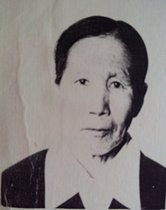 «Мин 1922 с. Хадан нэһилиэгэр Одо түбэтигэр дьадаҥы бааһынай кэргэнигэр төрөөбүтүм. Бииргэ төрөөбүттэрим 10-нар, олортон 5 тыыннаах. 1932 с. Хадан нэһилиэгэр Илимнииргэ оскуолаҕа киирбитим. Оскуолабыт Михаил Егорович Попов дьиэтигэр баара. Онно б кылааһы бүтэрбитим. Аһа-таҥаһа суох буолан ситэри үөрэммэтэҕим. «Кыайыылаах суол» колхозка суотчуттаабытым. 1941 с. сэрии кураан да дьыл буолла. Аһылык суох. «Одо түбэтэ» диэн сиргэ хас да киһи хоргуйан өллүлэр. Онтон санаарҕаан оскуолабын салгыы 7-с кылааска киирдим. Оччоҕо оскуола 200 гр нуорма килиэп биэрэрэ. 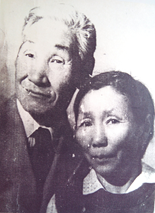 7-с кылаас кэнниттэн радиостанцияҕа дикторынан киирдим. Кыайбакка аккаастанным. Аны ученик атыыһыт буоллум. Килиэп атыылыыбын. Үлэбэр чиэһинэйим иһин хайҕал бөҕө. 1942 с. лааппы атыыһыта буоллум. Бу сыл кэргэннэнним. Оҕо төрөтөн олордум. Сэрии бүттэ. Тойбохойго көстүбүт. Дьиэбит суох буолан эрэйи көрдүм. Биир кыыһы иитэ ылбытым. Мин комбинатка үлэлии киирдим. Бу сылдьан Сидор Иванов диэн партиялаах киһиэхэ эргэ таҕыстым. Кинини кытта тыаҕа көһүстүм. Манна араас үлэҕэ үлэлээн көрдүм. Райком уурааҕынан «Элгээйи» совхозка кадр отделыгар эрбин анаатылар, онно көстүбүт. Тиийэн олохпут сатаммата, 12 саастаах уолум ууга түһэн өлбүтэ. Элгээйигэ гостиницаҕа, арыы заводун рабочайынан үлэлээбитим. Кэлин Толстойга быраатым аахха көстүбүт. Сайынын оттоон, кыһынын хотоҥҥо үлэлээн олорбуппут. 1972 с. пенсияҕа бардым. Уолбун Вованы интернат-оскуолаҕа үөрэттим. Сталин медалынан наҕараадаламмытым (Аввакумова Татьяна Гаврильевна. Олунньу 12 күнэ. 1995 с.). «Мин Туойдаах Туруйалааҕар төрөөбүтүм. Барыта 12 оҕо төрөөбүтэ, онтон 6 оҕо хаалбыта. Ийэм 1940 сыллаахха ыалдьан өлбүтэ, онон тулаайах хаалбыппыт. 1941 сыллаахха улахан убайа Алексей сэриигэ барбыта. Кини кэнниттэн Хадаҥҥа с/советка секретарынан үлэлии сылдьар иккис убайым Матвей 1943 с. сэриигэ барбыта. Аҕыйах суругун кэннэ, өлбүтүн туһунан сурук кэлбитэ. Улахан убайбыт олох тааһы ууга бырахпыт курдук сүппүтэ. Аҕабыт икки уолун сэриигэ атааран баран, сотору өлбүтэ. Мин эдьиийбин уонна икки кыра убайбын кытта төгүрүк тулаайах хаалбыппыт.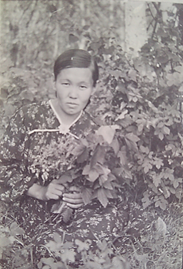 Мин тастыҥ эдьиийбэр Сунтаарга иитиллэ киирбитим. Онно олордохпуна Одо колхоһа «Кыайыылаах суол» Туруйалаахха үлэ фронугар ыҥырбыттара. Дьэ, ити курдук 11-12 сааспыттан үлэҕэ эриллэн барбытым. Сайын аайы сарсыарда күн тахсыаҕыттан, киэһэ им сүтүөр диэри үлэлиирбит. Үксүн окко, оҕус сиэтэн булуугунан сир хорутуутугар үлэлээбитим. Армия кэргэттэрэ диэн үтүлүк, кээнчэ тиктэрэллэрэ. Ол саҕана син аһылык баар эбит диэн саныыбын билигин, ол гынан баран биһиэхэ ол тиксибэт этэ. Сутааһын бөҕө, өлбөт эрэ үрдүнэн сылдьарбыт.Элбэх оҕолоох ыаллар аччыктаан, ыалынан өлөллөрө. Ол саҕана аччыктаан өлбүтэ диэбэттэрэ, дьэҥкэрэн өлбүт дииллэрэ. 1 киилэ бурдугу бааһынаттан уоран хомуйдахха күлүүстээх хаайыыга бараҕын. Оннук барбыттар элбэхтэр, оҕону оҕо диэбэккэ ыыталлар этэ. Итинник үлэлээн-хамсаан Улуу Кыайыыны үөрэ-көтө көрсүбүппүт. Билигин пенсияҕа тахсан олоробун. Сиэннэрбин көрөбүн, оҕолорбор күүс-көмө буолабын” (Архипова Евдокия Семеновна. 12.02.1995 с). «Уоттаах сэрии саҕаланарыгар мин 14 саастаах этим. Аҕабынаан Тэҥкэҕэ олорбуппут. Ийэм 1930 с. ыалдьан өлбүтэ. 1941 с. мин оскуолаҕа 4 кылааска үөрэнэ сылдьыбытым. Учууталым Федот Сидорович этэ. Тэнкэ оччолорго «Пионер» диэн колхоз этэ. Колхоз председателя Алексеев Афанасий Афанасьевич (Нонноо Хонооһойо) этэ. Үөрэнэ олордохпуна барабылыанньаҕа ыҥырбыттара, онно Афанасий Афанасьевич «сэрии кэмэ буолан киһи тиийбэтинэн, итиэннэ эн бу үлэни кыайыаҥ, онон эн Оторуус түбэтэ» диэн кыра дэриэбинэҕэ биригэдьиирдии бараҕын” - диэбитэ. Ол курдук 14 сааспар биригэдьиир буолбутум.Ол күнтэн ыла оонньууну, көрү- нары умнан үлэҕэ эриллибитим. Үлэ сарсыардаттан киэһэ хойукка дылы барара. Бурдук ыһыытыттан саҕалаан, от- бурдук хомуллан бүтүөр диэри оҕо - дьахтар бары үлэҕэ туруммуппут.1942 с. сэрии Москваҕа чугаһаата диэн дьоннору сэриигэ ыҥырбыттара. Алҕас убайым оннугар сэриигэ бара сыспытым. Туруктаҕа сатыы барсан иһэн, Федоров диэн ыйыталаһан төттөрү ыыппыта.1943 с. мобилизацияҕа хабыллыбытым. Ленскэйгэ Леспромхоз «Сырдык үлэ» коменданынан анаабыттара. Аһылыкпыт кэмчи этэ, дьоннор хоргуйан өлөллөрө. Биир сыл үлэлээн баран дойдубар төннөн кэлэн биригэдьиирдээбитим. 1943 с. «Үлэҕэ килбиэнин иһин» медаль ылбытым. Билигин пенсияҕа олоробун». (Семенов Иппатий Николаевич. Олунньу 12 күнэ, 1995 с.)«Мин, Емельянова Галина Гаврильевна, 1935 c. Тойбохой нэһилиэгэр төрөөбүтүм. Онтон кыра эрдэхпинэ дьонум, аҕам Емельянов Гаврил Устинович, ийэм Емельянова Мария Васильевна Сунтаарга көһөн киирбиттэрэ. Тээтэм улахан дьиэ туттан, онно олорбуппут. Ол дьиэҕэ кэлин дьон бөҕө олорбуттара. Биһиги кыра дьиэҕэ олорбуппут. Улахан дьиэҕэ олордохпутунан 1941 с. ол саҕана тэриэлкэ курдук радиолаах этибит. Биир сарсыарда 1941 c. радионан Левитан диктор «Советскай Союзка туох да сэрэтиитэ суох, договордарын кэһэн, немецкэй – фашисткай сэриилэр саба түстүлэр” диэн эппитэ киһи куйахата күүрүөх, сүрдээх этэ. Оннооҕор биһи, кыра оҕолор олус куттаммыппыт. Ол саҕана 9-10 кылаас оҕолорун сэриигэ ылбатахтара. Онно мин убайым Емельянов А.Г., Кузнецов Карл Гаврильевич, Иванова Нина Афанасьевна, Назаров Иван Тимофеевич бааллара. Мин билэрбинэн Попов П.В. Левитан диэн диктор киһи этигэр-сиинигэр киирэр курдук эппитэ сүрдээх этэ. Ол саҕана биһиэхэ Советскай Союз улахан картата баар этэ. Онно убайым аах, кыра былаах оҥостон баран, немецтэр ханнык куораты ылбыттарын, онтон кэлин Советскай Союз армията ханнык куораты ылбытын былааҕынан сыҕарытан бэлиэтиир этилэр. 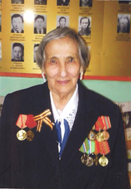 Онтон сэриигэ хомуур буолбута. Онно өйдүүбүн кирза, этэрбэс, чылыгырыайка, хортуус таҥастаах, куулга астарын – таҥастарын ботуоҥкаланан, дьоннору парааттатан баран, сатыы илдьэ барбыттара. Ийэлэрэ, аҕалара уонна мин, оҕолор бука бары кинилэри батыһан аарааҥҥа дылы барсыбыппыт.Ийэлэр, оҕолор, кырдьаҕастар ытыы – ытыы батыһан иһэллэрэ харахпар бу баар курдук... Онтон ыла олохпут кытаатан барбыта.  Тээтэм хаһан да дьиэҕэ олорбот этэ. Дьүлэй диэн саллаакка ылбатахтара. Кэлин Японскай сэриигэ поварынан сылдьыбыта. Ийэм пекарняҕа остуорастаабыта. Мас хайытар, килиэп буһарар этэ. Онтон килиэп боротумуон кытыытыгар куоппутун сиир этибит. Килиэп нуорма 200 гр. Кырыйан биэрэр этэ, ону ытыһым иһигэр кытаанахтык тутан маҕаһыыҥҥа барар этим. онно улахан уочаракка ыга астаран, уҥан хаалар этим. Кырам да бэрт этэ. Хатыҥырым, таҥас диэн суох, ийэм торукуо таҥаһынан уһун халтаҥ сон, ыстаан тигэн биэрбитэ уонна кирза саппыкылаахпын. Саатар куйаас баҕайы күн – дьыл этэ. Итииргээн төһөнү итииргиэҥий. Кэлин тулаайахтар диэн американскай килиэп, бурдук, саахар түҥэтэр этилэр, ол саҕа мииньигэс суоҕа. «1945 сылга сэрии бүттэ, Советскай Армия Берлины ылла, немецтэр бэриннилэр” – диэн радионнан эппиттэрин истэн, оо, ол саҕа үөрүү суох, үөрүүбүтүгэр ытаһан ылбыппытын өйдүүбүн. «Советскай Союз былааҕа Берлин үрдүгэр тэлээрдэ” – диэн биллэрдилэр, өрүс үрдүгэр митинг бөҕө буолла. Оһуохай, үҥкүү түүнү быһа, сарсыардааҥҥа дылы дьуохар буолара. Онно Чаархаан диэн эмээхсин үҥкүү тылын этэрин үҥкүү иһигэр киирэн  батыһа сылдьан истэр этибит. Онно Дьөлөҕөс Сүүс диэн Егоров сэриигэ сылдьан кэлбит киһи эмиэ үҥкүү тылын этэр этэ, таҥкист буолбутум, бөлөнөҕү сиэн  бүлүмүөтчүк буолбутум диирэ. Онно биир да итирик киһини көрбөт этибит. Сэрии кэнниттэн Насыровтар Алексей, Иван, Макаар кэлитэлээбиттэрэ. Оскуолаҕа үөрэнэ сылдьан хас кыайыы күнүн ахсын пионердар кыһыл хаалтыстаах, комсомолецтар бука бары парадка тахсар этибит. Аны санаатахха үчүгэй да эбит...Сэрии сылыгар дьахталлар, оҕолор бука бары колхозка тахсан саас хортуоска, хаппыыста, бурдук үлэтигэр сылдьарбыт.Толстой урут колхоз этэ, онтон таайым Артамаан, саҥаһым Өлөксөөн биһиэхэ олоро сылдьыбыттара. Ол кыһын куобах олус үөскээн абыраммыппыт. Сэрии саҕана хас ыал аайы сэриигэ көмө диэн сорудах биэрэллэрэ, онно куобах тириитин имитэн куллуку, үтүлүк, бэргэһэ, кээнчэ тигэн сэриигэ сылдьар саллааттарга ыытар этилэр. Онно ийэбэр көмөлөһөрбүн өйдүүбүн. Талкыннан ынах тириитин имитэн, этэрбэс тигэр этилэр. Бурдугу маамам колхозка үлэлээн ылар этэ, ону аҕалан хатаран, суорунаҕа тардар этибит хотоҥҥо, маамам сатаан тарпаккын диэн миигин чугаһаппат этэ. Сэрии сылларыгар кыра сааһым итинник ааспыта».  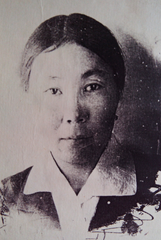 Ероскумова Мария Алексеевна: «Мин 1925 с. төрөөбүтүм. 10 саастаахпар үөрэнэ киирбитим. Сэрии саҕаланарыгар 14 саастаах этим.Толстойтан 60 тахса киһи уоттаах сэриигэ ыҥырыллан барбыттара. Ол иһигэр мин бииргэ төрөөбүт быраатым баар этэ. Билигин кини Сунтаарга олорор.Биһиги ыраах-ыраах алаастарынан өтөхтөнөн олорбуппут. Колхоз саҥа тэриллэн эрэрэ. Тыылга үлэлии диэн кырдьаҕас оҕонньоттор, дьахталлар, оҕолор эрэ хаалбыттара. Мантан сэриигэ ыҥырыллан убайым Ераскумов Иппатий Алексеевич сатыы Дьокуускайга тирии этэрбэстээх барбыта.Сэрии маҥнайгы сылларыгар туох да сүрдээх сут, кураан дьыллар буолуталаабыттара. Сотору-сотору өрт уотуттан улахан баһаардар буолаллара. Биһиги сиэмэ ыһан, ону бурдуктаан, лэппиэскэлээн сиирбит. Үлэлииргэ олус ыарахан этэ. 1941-42 сылларга миигин биригэдьииринэн талбыттара. Икки сыл от оттооһунун тэрийиигэ, бурдук ыһыытыгар сылдьыбытым. 1944-45 сыллаахха байыаннай үөрэххэ диэн Якутскайга миигин мантан соҕотохтуу илдьибиттэрэ. Онно нууччалар, сахалар тус-туспа үөрэнэллэрэ. Уолаттары  мас үлэтигэр, тимири уһаарарга, кыргыттары чэпчэки үлэҕэ үөрэтэллэрэ.Кыайыы буолбутун 1945с. куоракка сылдьан истибитим. Үөрүү-көтүү бөҕө буолбуппут. Оҕолор бары дойдуларыгар тарҕаспыттара, мин эмиэ көҕүйсэн дьиэбэр бараары хомуммутум. Куоракка хаалан үлэлиир санаалааҕым. Үтүө дьону көрсөн дойдубун булбутум. Ити кэннэ 18 сыл биир да өрөбүлэ суох ыанньыксыттаабытым. Ол быыһыгар арыыһыттаабытым. Арыыбытын, сүөгэйбитин акка мэҥэһиннэрэн Сунтаарга управленияҕа киллэрэрбит. Өрүс хаайарын аахсыбакка, куттаммакка сылдьарбыт. Дьэ ити курдук үлэлээн-хамнаан тиийэн кэлэн олоробут. Олунньу 7 күнэ.1995 сыл”.Филиппова Марина Тимофеевна: “Мин 1901 сыллаахха сайыҥҥы кэмҥэ төрөөбүтүм. 1937 сылтан «Партизан» колхозка ыанньыксыттаабытым. Сэрии буолбутун «Чохулаахха» ыанньыксыттыы сылдьан истибитим. Бу сураҕы колхозка киһи кэлэн биллэрбитэ. Бастаан соһуччута бэрт буолан, киһи итэҕэйиэ суох курдук этэ. Ити кэмтэн олохпут, үлэбит ыараан киирэн барбыта. 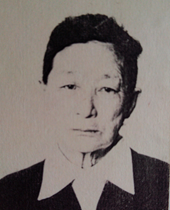 Сэрии ынырык сылларыгар киһи барыта иэдэйбитэ, кими да тумнан барбатаҕа. Мин сэрии саҕаланыаҕыттан бүтүөҕэр дылы ыанньыксыттаабытым. Үлэбит наһаа ыарахана, түбүктээҕэ, 15-тии ынаҕы көрөрбүт-харайарбыт. Сайын сайылыкка түөртэ ыырбыт, тарбыйахпытын аһатарбыт. Итинэн үлэ бүппэт. Буола кытыытыгар от охсон тарбыйахтарбытыгар сиэтэрбит. Түүн, сиик түспүтүн кэннэ, сиэрпэнэн бурдук быстарар этилэр. Ыстапаайа, Мотя Гаврильева, Огдооччуйа, Сүөкүлэ, Моккуус буолан бары бииргэ үлэлиир этибит. Билигин кинилэртэн ким да суох. Кыайар-хотор дьон бары сэриигэ барбыттара. Онон оҕо аймаҕы кытта дьахталлар, оҕонньоттор эрэ хаалбыттара. Саамай ыарахана кыһын этэ. Таҥнар таҥас суох, аччыккын, үлэлээн тугу да ылбаккын. Аһылык биэрбэттэр. Туох барыта фронт туһатыгар, тыылга сылдьар киһи хайдах эмэ тулуйуохтааххын, үлэлиэхтээххин диэн киһи санаатыгар, төбөтүгэр өйдөбүл баара. Кыһын үлэм кэнниттэн түүн бурдук тиэйэрим. Габышев оҕонньор биригээдэтигэр баран бурдук көтүтэрбит. Төһө да ыарыйдаргын, аччыктаатаргын үлэлиигин, дьонтон хаалымаары. Бэйэ-бэйэҕэр көмөлөһөҕүн, өйдөһөҕүн. Үөрүүгүн-хомолтоҕун бииргэ үллэстэҕин. Аһылыкпыт диэн үүт анна этэ. Онон иэдьэгэй оҥостон сиирбит. Бурдук олох суоҕа. Аччык сылдьан өссө байыаннай нолуок төлүүгүн. Сылга 6 кг. арыы, эбэтэр буспут арыы, 40 кг. эт, холустуой нолуога. Бу нолуоктары хайаан да төлүүгүн. Сэрии сыллара ынырык сыллар этилэр, аччыктаан, ыалдьан өлөөһүн түбэлтэлэрэ баар этилэр. Саамай ыарахана диэн сэриигэ дьону атаарыы этэ. Сайын өрүһүнэн устан бараллара. Элбэх да киһи сэриигэ барара.Кыайыы буолбут солунун үлэлии сылдьан истэн үөрбүтүм. ”Ураһалаах” диэн сиртэн от тиэйэн иһэн, бартыһааннар уҥуохтарыгар дьон бөҕө мустан үөгүлэһэллэрин сүөргүлүү истибитим. Дьон бары «Ураа! Кыайыы! “ диэн хаһыытаһаллара. 1945 сыл сайыныгар Якутскайга бастыҥнар мунньахтарыгар сылдьыбытым. Кэлин ветеринар курсугар үөрэнэн хойукка дылы ветеринардаабытым. Билигин пенсияҕа олоробун».    Олунньу 7 күнэ. 1995 сыл”.Тыылга хаалан, оччотооҕу колхоз дохуота суох олоҕун, үлэтин-хамнаһын тулуйбакка өлбүт дьон элбэҕэ. Сэрии мэҥиэстэн сут-сураан кэмнэр, уһун бытарҕан тымныылар үгүс дьон олоҕун илдьэ барбыттара. Иэдээннээх ыарахан дьыллар сабыдыаллара 1950 сылга диэри баара. Сэрии кэнниттэн, ити биэс сыллаах ыарахан олох сабыдыалын тулуйбакка, араас ыарыыттан, тымныыттан, туберкулезтаан улахан да, оҕо да дьон өлө турбуттара. Сэрии кэмигэр хоргуйан өлбүт дьон ахсаана: Одоҕо-3, Өллөөххө-4, Туойдаах түбэтиттэн-8. Санааларын күүһүнэн, дьулуурдаах хорсун үлэлэринэн ыарахан дьыллары туораан эйэлээх олоххо үчүгэй кэмҥэ тиийэн кэлбит аймах-билэ дьоммут кэлэр кэнчээри ыччаттарыгар үйэлэргэ номоххо хаалар кэрэ историяны, өйдөбүлү хааллардылар. Төрүт уус төлкөлөнө турарыгар олук ууран, самныбат саргыны, уостубат уйгуну, сайдыыны хаалларан кэнчээрилэригэр анаатылар. Аҕа дойду Улуу сэриитигэр орденнарынан наҕараадаламмыттар:Егоров (Жирков) Николай Гаврильевич – Кыһыл Сулус ордена.Тюляхов Иосиф Иванович – Кыһыл Сулус, Аҕа дойду 1, 2 степеннээх орденнара.Прокопьев Афанасий Николаевич – Албан Аат 3-с степеннээх ордена.Васильев Егор Петрович – Кыһыл Сулус орден.Сахатаев Иван Алексеевич - Кыһыл Сулус орден.Олох салҕанар     Былыргы колхозтар түбэлэринэн хайдыһан, алаастарынан, үрэхтэринэн бытанан олорор ыаллары холботолоон тэриллибиттэрэ. Уонна 1930 сылтан 1945 сылга (сэрии бүтүөр) диэри оннук ыһыллан олорбуттара. 1946 сыллаахха «Черпак», «Кустук» уонна «Кыайыы суола» колхозтары сэрии кэнниттэн холботолоон биир Толстой аатынан бөдөҥсүйбүт холкуоһу оройуон салалтата тэрийэн баран, колхуоһу салайарга Кутанаттан төрүттээх, сэрииттэн саҥа кэлбит 34 саастаах эдэр киһини анаабыта. Онон бөдөҥсүйбүт колхоз бэрэссэдээтэлинэн Михайлов Михаил Петрович, солбуйааччы бэрэссэдээтэлинэн Егоров Гаврил Андреевич, биригэдьиирдэринэн Ераскумов Трофим Романович, Гуринов Александр Гаврильевич, Иванов Петр Афанасьевич, Степанов Елисей Федорович, ферма сэбиэдиссэйинэн Старостин Михаил Васильевич, сылгы биригэдьииринэн Евсеев Иван Васильевич, завхоһунан Прокопьев Афанасий Николаевич, 1947 сылтан биригэдьииринэн Ордахов Виктор Асапович үлэлээбиттэрэ. 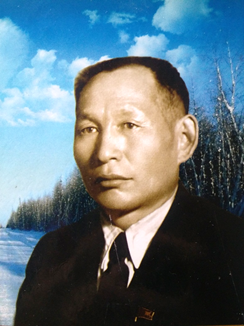 1949 сыллаахха Михайлов М.П. хаалыылаах Маленков аатынан колхозка ыытыллыбыта. Бэрэссэдээтэлинэн Кириллин Николай Петрович, учуутал идэлээх ыарыһах киһи, талыллыбыта. Биригэдьииринэн Ордахов Виктор Асапович, Додоров Гаврил Гаврильевич, ферма сэбиэдиссэйинэн Ераскумов Трофим Романович, сылгы биригэдьииринэн Гуринов Александр Гаврильевич, ынах cүөhү биригэдьииринэн Старостин Михаил Васильевич, бухгалтерынан Архипов Степан Игнатьевич үлэлээбиттэрэ.«Колхозка үлэлиигин да кураанах көлөһүн күнэ ааҕыллара, дохуот диэни ылбат этибит. Үүтү, эти, бурдугу государствоҕа туттарыыга былаан түһэрэллэрэ, туттарар сыана олус намыһах этэ. Ону таһынан подоходнай нолуок эмиэ баара.Колхозтаахтарга хаһаайыстыбанан тыыннаах ыйааһынынан 32 кг эт, ынах ахсын 98 кг үүт былаана түһэрэ, колхозтаахтар дохуоттарыттан тутулуга суох заем суруттарар этибит. Бу дьаһал 1953 сылтан ССКП КК балаҕан ыйынааҕы Пленумунан уураахтанан тохтообута. Колхоз оҥорон таһаарбыт бородууксуйатын государствоҕа үрдүк сыанаҕа туттарыллар дьаһала олохтоммута. Ити дьаһал кэнниттэн колхозтаахтар олохторо тупсан барбыта. Колхозтаахтарга эт, үүт нолуога суох оҥоһуллубута” (Ордахов Виктор Асапович, үлэ, колхознай-совхознай тутул ветерана). Михаил Петрович Михайлов хайа күн председателинэн ананыаҕыттан 2-лии, 3-түү көстөөх үрэх сирдэринэн бытанан олорор холкуостаах ыаллары биир санааҕа түмэн үлэлэтэр уустуктардааҕын өйдөөбүтэ уонна биир сиргэ хайаан да түмэн бөһүөлэк олохтуурга санаммыта. Биир сиргэ түмүллэн олорор үлэлииргэ барыстааҕын хас биирдии  холкуостаахха өйдөтөр үгүс күчүмэҕэйдээтэ. Ол курдук бэрт былыргыттан, өбүгэлэрин саҕаттан олохсуйан олорор иэримэ дьиэлэриттэн, бултаан-алтаан, оттоон-мастаан айахтарын ииттинэр үрэх сирдэриттэн дьон барыахтарын баҕарбат этилэр.Сэрии кэнниттэн быста дьадайбыт холкуостары чөлүгэр түһэрэр  маассабай хамсааһын бу түбэни да тумнубатаҕа. Ыал үксэ элбэх оҕолооҕо. Бу оҕолору 2 көстөөх сиргэ Хадаҥҥа, Сунтаарга киллэрэн ыалга олордон үөрэттэрэргэ тиийиллэрэ. Ол быста дьадайбыт оччотооҕу ыал холугар кыаллыбата көстөн турара. Дьэ, ол иһин Михаил Петрович элбэх оҕолоох ыаллары тылыгар  киллэртээн, онтон-мантан дьиэ көһөртөөн киллэрэн, элбэх балаҕан дьиэлэри туттаран, Туойдаах бөһүөлэгин олохтообута. Кини оройуоҥҥа киирэн Райсовекка туруорсан, түбэ олоҕун- дьаһаҕын, ыарахаттарын дакаастаан оскуола тутуутун көҥүллэппитэ. Холкуостаахтар бэйэлэрин күүстэринэн тиит маһы кэрдэн, сулуйан, таҥастаан оскуола тутуллуохтаах миэстэтигэр атынан, оҕуһунан түрүлүөпкэлээн, оскуола холлоҕоһун саас бүтэрбиттэрэ. Онон 1947 сыл алтынньытыгар Туойдаахха саҥа оскуола аанын аспыта.Билигин өйдөөтөхпүнэ, Михаил Петрович 1944 сыл күһүнүгэр кэлбит эбит. Оройуон салалтата 1949 сыл күһүнүгэр Түбэй-Дьаархан нэһилиэгэр колхоз председателинэн анаан ыыппыт. Кини биһиэхэ үлэлээбит үс сылыгар «Толстой» колхозка 1947, 1948 сс. от-бурдук өлгөмнүк үүммүтэ. Маар диэн улуу ходуһа иккилиитэ оттоммута. Бурдук, дьэһимиэн, эбиэс, оруос, сэлиэһинэй өлгөм үүнүүнү биэрэн, холкуостаахтар бурдугунан дохуот аахсан, олох тосту көнөргө барбыта. Маны таһынан, сүөһү, сылгы төрүөҕэ улааппыта. Холкуоска өлгөм үүт ыанар буолта. Холкуостаах этинэн, арыынан дохуоттанар буолта. Государство сакааһыгар туттарыллар эт, арыы суотугар харчынан төлөбүр эмиэ баара.1947-1948 сс. үөрэх дьылыгар 4 кылаастаах оскуолаҕа 51 оҕо үөрэнэр буолта. Манна икки учуутал үлэлиирэ. Биһиги, оччотооҕу үөрэнээччилэр, Михаил Петрович оскуолаҕа киирэн учууталлары кытта үгүстүк кэпсэтэ турарын көрөрбүт. Сайын үлэһиттэрин кэрийэн хара галифе ыстааннаах, кугастыҥы хара гимнастеркалаах хара тураҕас атынан дьигиһитэн иһэн, биһиги, кыра бэдиктэр, үрэххэ купааһылаан иһэрбитин көрөн, атыттан түһэ эккирээн төбөбүтүн имэрийэн, чохчойон олорон улахан киһини кытта кэпсэтэр курдук кэпсэтэрэ. Оччолорго биһиги мэник-тэник сааспытыгар тугу быһааран өйдүөхпүт баарай? Кэлин, ситэн-хотон баран, өйдүүгүн, олус сымнаҕаһын, оҕомсоҕун. Түбэй-Дьаархаҥҥа үлэлии олорон кэргэннэнэн, элбэх оҕоломмутун, дьон кэккэтинэн иитэлээн киһи-хара, ыал-күүс оҥортообутун истэр этибит. Кини онно үлэлии олорон холкуоһу өрө тардан, ССРС Верховнай Советын депутатынан талыллыбыта. Сунтаарга киирэн, оскуола оҕолоругар көрсүһүүгэ тыл этэрэ. Сергей Звереви кытта кэлэр буолара уонна улуу тойуксуту туойтарара. Билигин Албан аат болуоссатыгар Михаил Петрович улахан мэтириэтин көрдөхпүнэ, былыр быстыбыт холкуостаахтары өрө тардыбыт киһи диэн киэн тутта саныыбын. Бу ахтыыбын оҕонньор төрөөбүтэ 100 сылыгар аныыбын.                                          АВВАКУМОВ Иннокентий Гаврилович, пенсионер, 26.01.2012 с.                                                     Толстой аатынан колхоз 15/03-49c.ыла саҥа салайар састааба (архив матырыйаала)“Мин, Архипов Иван Егорович, 1931 с. Толстойга Одо диэн сиргэ төрөөбүтүм. Урут Толстой Хадан нэһилиэгэр киирэр этэ. Мин 1945 с. Хадан начальнай оскуолатын бүтэрэн баран үөрэммэккэ, колхозка үлэлээбитим. «Толстой» колхоз уонна «Кыайыылаах суол» колхозтар холбоһон «Толстой» колхоз буолтара. Сэрииттэн дьоннор кэлбиттэрэ. Мин сэрии ветерана Прокопьев Афанасий Николаевичтыын сайын от үлэтигэр бииргэ сылдьан үлэлиирбит. Колхозка мин аҕам эдьиийин уола Михайлов Михаил Петрович Хадан нэһилиэгэр үлэлии олорон председатель буолан кэлбитэ. Кини кэлбитигэр колхозтаахтар дохуоттара элбээбитэ. Колхозка 2 сыл бурдук үүммүтэ. Дьон олус көхтөөхтүк үлэлиирин тэрийэн, колхозтаахтар дохуоттара элбээбитэ. Бурдугу, арыыны, эти үллэстэр этибит. Михаил Петрович дьону сатаан аттаран үлэҕэ туруорар киһи этэ. Колхозка үлэлии сылдьан, начальнай оскуола дьиэтин туттарбыта. Кэлин ол оскуола дьиэтин Сунтаарга Бартыһааҥҥа киллэттэрэннэр кулууп буолбута”.         АРХИПОВ Иван Егорович, үлэ, тыыл ветерана. Сунтаар сэл., 2012 сыл.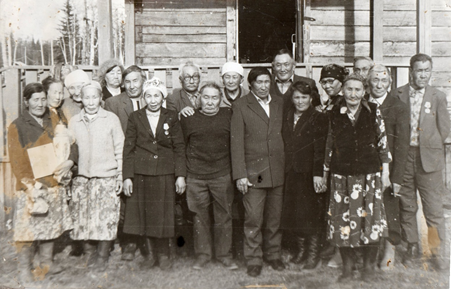 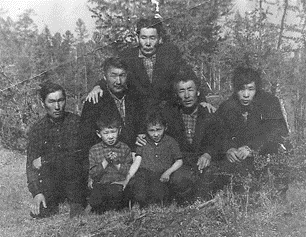 Туойдаах сайдыы суолугар	Бастакы атыы точката Туойдаахха  Бечехов Спиридон Семенович 1930 с.үлэлэппитэ. Кини уола Семенов Иев Спиридонович атырдьах ыйыгар Бүлүүгэ учуутал үөрэҕэр барыар диэри биир ый атыылаабыта.  Ити кэмтэн ыла бэрт элбэх киһи атыыһыттаан ааста. Ордук уһуннук Андреев Н.И. – 9 сыл, Аввакумов И.Г. – 15 сыл үлэлээбиттэрэ. 1945 сыллаахха ССРС Верховнай Советын быыбара буоларыгар Толстой аатынан колхозка кыһыл муннук үлэлээбит.1959 сыллаахха кыһыл чуум арыллан үлэлээбитэ. Сэбиэдиссэйинэн Иванова Александра Даниловна үлэлээбитэ. 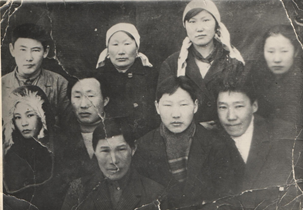 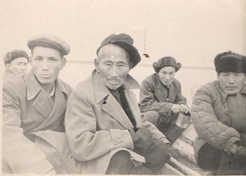 1959 сыл икки сытар куойкалаах медпункт дьиэтэ тутуллан үлэҕэ киирбитэ. Бастакы фельдшер-акушерынан Коротов Петр Павлович үлэлээбитэ. Кини дьахталлары бэрт чэпчэкитик төрөтөлүүрэ.1961 сылтан кыһыл чуум кулууп диэн ааттаммыта. Сэбиэдиссэйинэн Аввакумов И.Г. үлэлээбитэ. 1982-1997 сс. Лукина Ирина Николаевна үлэлээбитэ. Бу кэмҥэ культурнай үлэ күөстүү оргуйбута. Самодеятельнай мелодист, баянист Николай Тарасов Егор Ымычановы кытта «Мин төрөөбүт Туойдааҕым» диэн гимн курдук ылланар ырыа айбыттара. И.Н. Лукина олохтоох телевидениены үлэлэппитэ. 2005 сыллаахха Реас Кулаковскай «Сэтэ ситтэҕэ” диэн көр-күлүү спектаклын көрдөрөн 1 степеннээх лауреат аатын ылбыттара (туруорааччы И.Н. Лукина). Артыыс В.Р. Иванов “Эр киһи бастыҥ оруола-2005” номинацияны ылбыта. “Дьээбэрэҥ-2005” кыттан 1 степеннээх лауреат, дипломант аатын, улуустааҕы “Айан-күрэх” фестивальга 2-с миэстэни ылбыттара.Туойдаахтар сүрүн дьарыктарынан сүөһү иитиитэ буолар. Колхоз саҕаттан ветеринардарынан Филиппова Марина Тимофеевна, ветеринар Никита, Копылов Петр Егорович, уо.д.а. үлэлээбиттэрэ. 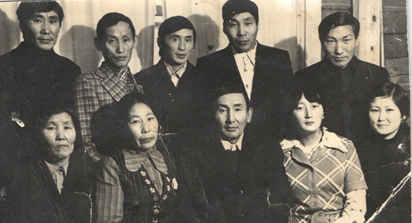 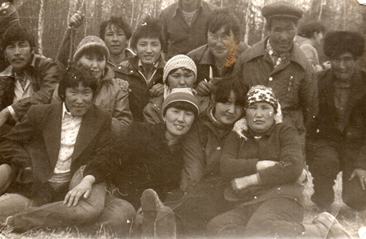 1975 сылтан Ананьев Николай Константинович учаастак бригадирынан улахан таһаарыылаахтык 1981 сылга диэри үлэлээбитэ. Ити кэмҥэ Үлэ Кыһыл Знамята орденынан наҕараадаламмыта. 1978-84 сс. сылгы ветеринарынан Платонова Лидия Григорьевна, кэлин Софронова Акулина, Лукина Валентина үлэлээбиттэрэ. 1985-1993-кэ дылы Афанасьева Любовь Петровна үлэлээбитэ.1957 – 1989 сс. кыстык аайы  400, 500 сүөһүнү кыстатан таһаараллара. Ыччат сүөһүнү төлөһүтүүгэ ыйдарынан профсоюз комитета бириэмийэ олохтуура. Өр сыллаах үлэтин уонна көрдөрүүнү ситиспитин иһин Ероскумова Ирина Алексеевна «Бочуот Знага» орденынан наҕараадаламмыта, биир болдьоххо оройуон сэбиэтин депутатынан быыбарданан үлэлээбитэ. Ити бириэмэҕэ ыччат үлэҕэ көҕө, культурнай сынньалаҥҥа тардыһыыта олус күүстээх этэ.1980-1990 сылларга манна 500-чэ табаарынай ыччат сүөһү, 600-чэ сылгы турар буолан Сунтаар совхоз биир улахан учаастагаэтэ. Сыллата 1000-1200 тонна от оттоноро. Туспа нэһилиэк аатын Туойдаах 1993 сыллаахха ылбыта. Бастаан баһылыгынан Ордахов Михаил Асапович үлэлээбитэ. Онтон Прокопьева Маргарита Васильевна, Иванов Василий Софронович кини кэнниттэн икки сыл үлэлээбиттэрэ. Онтон 2001 сылтан  Прокопьева Маргарита Васильевна күн бүгүҥҥэ дылы баһылыгынан үлэлии-хамныы олорор.Туойдаахха билигин барыта 168 киһи олорор, онтон 61-рэ оҕо аймах.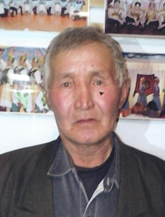 Билигин 2 тэриллиилээх бааһынай хаһаайыстыба үлэлии олорор: ИП Прокопьев Николай Титович уонна ИП Ераскумов Герасим Гаврильевич.  Барыта 116 сылгы (40 биэ), 157 ынах сүөһү (80 ынах), 3 коза, 10 куурусса, 8 кролик баар. Чааһынай ыаллар сибиинньэ, коза, куурусса ииттэллэр, оҕуруот аһыттан олордоннор бэйэ оҥорон таһаарбыт сибиэһэй аһынан хааччыналлар. ТэрилтэлэрНэһилиэк дьаһалтата. Баһылык–Прокопьева Маргарита Васильевна, специалист – Гаврильева Розалия Еремеевна.  Тыа хаһаайыстыбатын специалиһа – Тотонова Маргарита Николаевна. Землеустроитель – Лукина Сахаайа Анатольевна. Детсад группалаах 9 кылаастаах оскуола. Директор - Прокопьева Мария Федоровна.«Тускул» Культура дьиэтэ. Директор - Попова Наталья Олеговна. Ветпункт. Сэбиэдиссэй - Копылова Людмила Петровна.  Медпункт. Сэбиэдиссэй - Ераскумова Ульяна Александровна.  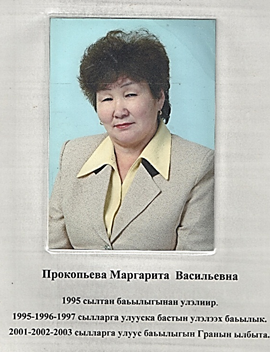 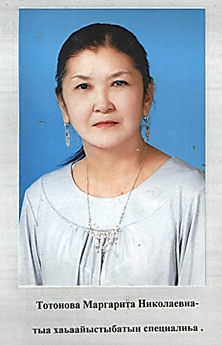 Нэһилиэк олохтоохторун ахтыыларыттанТуойдаах нэһилиэгин историятын олохтоохтор ахтыылара, хаһыат матырыйааллара дириҥэтэн биэрэллэр. Ол курдук билиҥҥи, урут суруллубут ахтыылартан нэһилиэк историята ситэн-хотон, кэҥээн көстөр.Элбэх оҕолоох Иийэп«Үөрэхтээхтэр  этэллэринэн нууччалар Саха сиригэр кэлэллэрнгэр сахалар 200 тыһ. тахса эрэ этилэр диэн сабаҕалыыллар. Сахалар нууччалар кэлиэхтэрин иннигэр буораҕынан эстэр саалара суоҕа, ох саанан. айаннан, чааркаанынан, уу көтөрүгэр тиргэнэн, ойуурга туһаҕынан, тайаҕы дьааманан, эһэни сохсонон бултууллара. Араас үүнээйни хомуйаллара. сүөһү иитэллэрэ. күөл балыгын сымалаан хаһааналлара, бэс хатырыгын субатын саас элбэхтнк хатаран хаһааналлара, онтуларын кыһын кэлинтэ үлтүрүтэн хааһыга куталлара. Кэлин аҕыйах да буоллар доруоп саа, буорах, сибиньиэс тарҕаммыта. Булчут, үлэһит дьон бэртэрэ олох төһө да кытаанах буолтун иһин элбэх оҕону төрөтөн - иитэн киһи гыналлара,Туойдаах нэһилиэгэр уонтан тахсалыы оҕолоох үс киһи олорбут, Өллөөх Ньукулай, Ымычаан уонна Иийэп диэн дьоннор. Бүгүн элбэх оҕолоох Иийэп туһунан кэпсээри гынабын. Кини кэргэнинээн Дьаархантан кэлэн Бордон- аҕатын ууһугар (билигин Туойдаах) олохсуйбуттар. Атын сиртэн кэлбит киһи диэн оттуур сири анаабакка, үйэтигэр эрэйдээбиттэр. Ол иһин сир түүлэһэн оттуу-оттуу элбэх сиргэ уларыйан олоро сылдьыбыт. Кини олус кырдьан 1927-28 сыл эркин өлбүтэ. Мин оскуолаҕа киирэ иликпинэ Туойдаахха кэлэн биһиэхэ хонор буолара. Ийэм-аҕам «Эн аатын Иийэп, ити оҕонньор эмиэ, онон амыдайыҥ буолар»— дииллэрэ. Ол иһин кинини ытыктыы көрөр этим. Кэллэ даҕаны үүт кыынньаран амыдайбын аһатарым. Мас саанан кумалааҥҥа уйаланар нэтээгэ диэни өлөрөн, сүлэн. амыдайбар биэрэрим, түүтэ сымнаҕас буолан хараҕын соттор буолара. Кини 14 оҕолооҕо.Куобах Баһылай. Уола Сэмэн сэриигэ өлбүтэ. Киниттэн хаалбыт кыыс Партизаҥҥа үлэлээбитэ. Кыыһа Өрүүнэ 5 кыыс, 1 уол оҕоломмута.Кинчэ Сэмэн 2 кыыстаах этэ. Улахан кыыһын уола Полпудаев Н. И. врач, биир уола майор В. Семенов пенсияҕа тахсыар диэри милицияҕа үлэлээбитэ. Кыыһа Клавдия диэн этэ.Хонооһой (Батыгырас). Улахан уола Ньукулай сэриигэ өлбүтэ, кыра уола Семенов Уйбаан милицияҕа үлэлээн баран пенсияҕа олорор.Киргиэлэй (Кирииһэ) биир кыыстаах, Өрүүнэ Толстойга олорор, Прокопьев Тит кэргэнэ. Онтон элбэх ыччат тарҕаммыта.Өлөксөй. Кыра сааһыгар Дьэли төрдүгэр олордохторуна ийэтинээн ууга түһэн өлбүттэрэ.Дьөгүөккэ - сэриигэ өлбүтэ, кини кыыһа элбэх ыччаттардаах.Огдооччуйа - Түүлээх Уйбаан кэргэнэ. 4 уоллаахтара бары сэриигэ барбыттара, Егор, Трофим, Руф эргиллибэтэхтэрэ. Трофимтан 6 уол оҕо  хаалбыта,Өрүүсэ — Даадар Хонооһой кэргэнэ. 2 уол, Зкыыс оҕолоохторо. Биир кыыстара Өлөксөөн республикаҕа, улууска биллэр үҥкүү тыла этээччи этэ.Өксүүнньэ— Муокас кэргэнэ.Маайа — Евсеев Егор (Төгүрүк) кэргэнэ, 2 уоллара ыаллар.Балааҕыйа — Прокопьев Ньукулай кэргэнэ. Биир уоллара сэриигэ өлбүтэ. Хонооһой хас да орденнаах сэрииттэн эргиллэн кэлэн билигин Сунтаарга олорор.Маарыйа — Иосиф Бекренев диэн нуучча кэргэнэ. Кыыстара Паша элбэх оҕолоох, Элгээйигэ Макаров Никифор кэргэнэ.Ааныска — Молук кэргэнэ. Киниттэн оҕо хаалбатаҕа.Татыйыына — Ордахов Асап кэргэнэ. 4 уоллаахтар, 3 уол үрдүк үөрэхтээхтэр. Сунтаарга олорор, 90-н ааспыт.Саха дьоно барахсаттар былыргы кытаанах олох күчүмэҕэйдэрин туораан, элбэх оҕону төрөтөн-иитэн норуоту үксэппиттэр, элбэппиттэр эбит. Билигин килиэп элбэх, сүрэхтээх буоллаххына төһө баҕарар сүөһүнү иитиэххин сөп, элбэх оҕолонорго кыах толору баар”.             Иев СЕМЕНОВ. Сунтаар сонуннара. Олунньу 7 кунэ. 1998 с.	“Мин 1991сыллаахха дьиэ кэргэмминээн Туойдаахха оҕолорбут улаатан көһөн тахсыбыппыт. Ол саҕана оскуола 4 кылаастаах этэ. Онтон 1993 сыллаахха совхозтар ыһыллан бары бааһынай хаһаайыстыба буолбуттара. 	Оскуолаҕа 4 кылааһы бүтэрбит оҕолор 5 кылааска бары Сунтаарга киирэн, атын нэһилиэккэ баран үөрэнэллэрэ олус ыарахан этэ. Оҕолор үөрэхтэрин быраҕаллара, олорор сирдэрэ суох буолан.	1995 сылтан баһылыгынан ананан үлэбин саҕалаабытым. Аан бастаан оскуолаҕа 6 кылааһы астарары туруорсан, оскуола 6 кылаастанан оҕолор аһара эрдэ дьонноруттан арахсаллара тохтообута. Оскуолаҕа 60-ча оҕо үөрэммитэ. 	1998 сыл баһылыктаан уурайан Сунтаарга көспүтүм. Оскуолабыт сабыллан эмиэ 4 кылаастаах буолбут этэ.	2001 сылтан баһылыгынан ананан хос үлэбин саҕалаан барбытым. Эмиэ оскуолабытын 6-с кылааһын астаран эбии детсад астарбыппыт. Эдэр специалистары үлэҕэ ыҥыртаан Бүлүү коллеһын кытта дуогабар түһэрсэн анал кадрдарынан хааччыллан барбыппыт.	Детсад аһыллыытыгар сүүрэн-көтөн Бүлүү училищетын бүтэрбит Кондакова М.Г. диэн кыыс кэлэн олус үчүгэйдик үлэлээбитэ. Алексеева Мария Александровна диэн начаалынай оскуола учууталынан үлэлээбитэ. Билигин Ньурба улууһун «Күндээдэ» нэһилиэгэр оскуолаҕа учууталлыыр.	Онтон салгыы үрдүк үөрэхтээх учууталлар үлэлии, олохсуйа кэлбиттэрэ. Олус үчүгэйдик Алексеева Г.М., Пурханова А.Б., Кондаков С.Г., Лукина И.Н., Алексеева К.М., Николаева Е.С., Данилова Нь. А., Степанова Нь.В., Поскачина Г.Д., Поскачина Л.М., Прокопьева Н.И. үлэлээбиттэрэ. Оҕолор үөрэххэ тардыһыылара улааппыта, үрдүк, орто анал үөрэхтэргэ киирэн үөрэнэн сорохтор дойдуларыгар кэлэн үлэлии сылдьаллар.	Билигин оскуолабыт 9 кылаастаах. Оскуола директорынан олохтоох кийиит Прокопьева Мария Федоровна үлэлээбитэ номнуо 5-с сыла. Школа-сад буолан бу тэрилтэҕэ 50-ча оҕо иитиллэр, үөрэнэр.	Оскуола олоҕо нэһилиэк сиэркилэтэ буолар. Оскуола үлэһиттэрэ нэһилиэккэ ыытыллар тэрээһиннэргэ, араас үлэлэргэ көхтөөхтүк кытталлар. Коллектив эдэр, талааннаах, кадрдарынан толору хааччыллан олорор. 	Туойдаах оскуолата үүнэр-сайдар, инникигэ эрэллээх үрдүк үөрэхтээх, үлэһит дьону иитэн-үөрэтэн таһаарыа диэн эрэнэбит”.    		                                          М.В. Прокопьева, нэһилиэк баһылыга.«Мин бэйэм Сунтаар бөһүөлэгэр кулун тутар 10 күнүгэр 1956 с. “Тумуһукаан» түөлбэтигэр күн сирин көрбүтүм. Аҕам Лазарев Николай Дмитрьевич, ийэм Николаева Татьяна Григорьевна диэн этэ. Бииргэ төрөөбүттэр биэспит. Улахаммыт Архипова Римма Ионовна Хадаҥҥа олорбута. Иккис оҕонон - мин. Онтон Николаева Устинья Николаевна Сунтаарга олорор. ”Чебурашка” детсадка үйэтин тухары иитээччи көмөлөһөөччүтүнэн үлэлээбитэ. Чойнова Августина Николаевна Сунтаар лицейигэр нуучча тылын үөрэтэр. Үөрэҕирии туйгуна. Кырабыт Егорова Татьяна Николаевна социальнайга специалиһынан үлэлиир.Мин Приморьетааҕы тыа хаһаайыстыбатын институтугар үөрэммитим. 1982 с.зоотехник-инженер идэтин баһылаан «Бордоҥ» совхозка зоотехнигынан үлэлээбитим. 1986 с. Хадаҥҥа эмиэ зоотехнигынан анаммытым. Онтон 1987 сыллаахха “Сунтаар” совхозка ананан үлэлээбитим.1989 сыллаахха Туойдаахха көһөн кэлэн бухгалтерынан үлэлээбитим. 1993с. кэргэннэммитим. Тотонов Юрий Васильевич диэн кэргэним. Түөрт оҕолоохпут. Бары Туойдаахха үөрэммиттэрэ. 1993 с. совхоз ыһыллыбытын кэнниттэн кулун тутар 1 күнүттэн Туойдаах администрациятыгар специалиһынан үлэлээбитим. 2009 сылтан бэйэм идэбэр төннөн тыа хаһаайыстыбатын специалиһынан үлэлии сылдьабын. 2013 с.”Отличник сельского хозяйства РС(Я)” буолбутум”.    		Тотонова Маргарита Николаевна, т/х специалиһа «Мин, Копылова Людмила Петровна, Туойдаах нэһилиэгэр, ол иннинэ  ,,Сунтар,, совхоз Толстой учаастагар, муус устар ый 1985 сылыгар биригэдьиир көмөлөһөөччүтүнэн  үлэлии кэлбитим, онтон биир ый буолаат үөрэхпинэн (ЯСХТ-ны бүтэрбитим) ветеринарнай фельдшерынан анаабыттара. Бригадирынан Гаврильев Анатолий Гаврильевич этэ. 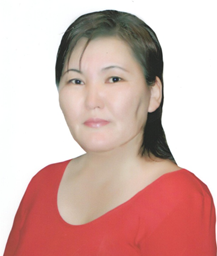 Урут, 1960 сылларга, совхозтан тахсан аҕам Копылов Петр Егорович өр кэмҥэ Толстой учаастагар ветеринардыы сылдьыбыта. Аҕам туйаҕын хатаран ветеринаардаан билиҥҥээҥҥэ дылы Туойдаах нэһилиэгэр ветпункт сэбиэдиссэйинэн үлэлии олоробун.1985 күһүнүгэр үс кылаастаах саҥа оскуола аһыллыбытыгар учууталларынан Христофорова Надежда Никитична, Таисия Егоровна үлэлии кэлбиттэрэ, эһиилигэр Чолбодуков Сергей Григорьевич директорынан ананан үлэтин саҕалаабыта. Сыыйа оскуола кылааһа эбиллэн барбыта. Бу бириэмэҕэ оҕону элбэтэ, оскуоланы саптарбат туһугар, Сунтаартан бырааттарым кэлэн үөрэммиттэрэ, учуутал элбээн барбыта. 2000 с. оскуола – сад буолбутугар директорынан Бүлүү педколледжын  бүтэрбит Кондакова Мотрена Гаврильевна кэлэн үлэлээбитэ. Учууталларынан Данилова Ньургуйаана Анатольевна, Алексеева Мария Александровна,  бастакы баспытааталлар Петрова Зинаида Афанасьевна, Гуринова Елена буолбуттара. Баспытаатал көмөлөһөөччүлэринэн балтым Иванова Елена Радославовна уонна ону кытары Свидерская Мария Александровна этилэр. Бэйэм үс оҕом Туойдаах оскуолатыгар үөрэммиттэрэ. Билигин үйэ уларыйан оскуола оҕолорун  кыра саастарыттан тыа олоҕор сыһыарарга анаан ФГОС ирдэбилигэр сөп түбэһиннэрэн «Мы - будущие фермеры» диэн спецкурс ыытабын. Бу спецкурска алын кылаас оҕолоро бары сылдьаллар. Тыа сиригэр ыал хаһаайыстыбатыгар иитиллэр кыыллары хайдах көрүллэрин-харайылларын, тугунан аһатылларын үөрэтэллэр. Ынах, сылгы, коза, кролик, куурусса, кус иитэр ыалларга экскурсиялаан хаһаайыстыбаларын билистибит. Сорох оҕолор дьиэлэригэр иитэр сүөһүлээх буолан тыа ыалын хаһаайыстыбатын көрүү туһунан син өйдөбүллээхтэр. Улааттахпытына элбэх сүөһүлээх, сылгылаах, сирдээх-уоттаах буоллахпытына бигэ тирэхтээх ыал буолабыт диэн толкуйдууллар. Онон мин кыра эрдэхтэриттэн тыа сиригэр хаһаайынныы санаалаах эдэр ыччаты ииттэххэ, тыа сирэ сайдыа дии саныыбын. Копылова Людмила Петровна,  СР Тыатын хаһаайыстыбатын туйгуна, ветпункт сэбиэдиссэйэ. 2017 сыл. Туойдаах.  Прокопьев Михаил Дмитриевич туһунан:“Кулун тутар 11 күнүгэр 1951 с. Туойдаах нэһилиэгэр колхозтаах дьиэ кэргэҥҥэ төрөөбүтэ. Ийэтэ  Прокопьева Евдокия Степановна, аҕата: Прокопьев Дмитрий Николаевич. Иккиэн колхоз ыарахан үлэтигэр үйэлэрин тухары илиилэрин араарбакка үлэлээбиттэрэ. Кинилэр алта оҕолоохзтор этэ. Миша ыал иккис оҕото этэ. Кини 1958 с.  Туойдаах оскуолатыгар үөрэнэ киирбитэ. Орто оскуоланы Сунтаар киэһээҥҥи оскуолатыгар бүтэрбитэ. Советскай армия кэккэтигэр сулууспалаабыта. 1974 с. Якутскай Мархатыгар сылгыһыт мастер – звеновод курсун бүтэрбитэ. Онтон хара өлүөр диэри 1997 с. дылы Сунтаар совхозка, Туойдаах хаһаайыстыбатыгар үтүө суобастаахтык звеновод-сылгыһытынан үлэлээбитэ. Михаил Дмитриевич үлэһит үтүөтэ, сылгы иитиитин 1 кылаастаах маастара, республика чемпион сылгыһыта, оройуон үс төгүллээх чемпион сылгыһыта, “Молодой гвардеец пятилетки” знактаах, XXX – с областной комсомольскай конференция делегата этэ. Михаил Дмитриевич аҥардас сылгыһытынан 20 – тэн тахса сыл үлэлээн элбэх сыспай сиэллээҕи дэлэппит үтүөлээх киһи, кулун деловой тахсыытын 94-96 %н улахан сылгыны 96 % тыыннаах иитэн пятилетканы түөрт сылтан эрэ ордук кэмҥэ толорон биһиги тыйыс усулуобуйабытыгар сөҕүмэр ситиһиилэммитэ. Бу ситиһиилэрин соҕотох бэйэм үлэм – хамнаһым түмүгэ диэбэт этэ. Сылгыһыт мындыр идэтигэр уһуйбут сылгыһыттарынан быраата: А.Д. Прокопьев, Э.П. Софронов, А.И. Иванов, И.А. Прокопьев буолаллар. Итини таһынан Михаил Дмитриевич ат сүүрдүүтүнэн утумнаахтык дьарыктанар этэ. “Күөхтэй” диэн атынан оройуон хас да ыһыаҕар бириистээх миэстэни ылан Туойдаахтар ааттарын ааттаппыта. Ат баайыытын мындырдарыгар үөрэппит уола Михайлов В.Н.(Кириэстээх) билигин республикаҕа биллэр ат баайааччы. Михаил Дмитриевич чиэһинэй үлэтинэн элбэх хайҕабылга тиксибитэ, ол курдук коммунистическай үлэ ударнига, элбэх грамоталардаах. Кэргэннээх, үс оҕо амарах аҕата”.   					Федоровтар уолаттараБиһиги улууспут Туойдаах нэһилиэгин олохтоохторо Герой-ийэ Анна Спиридоновна уонна үлэ ветерана Афанасий Николаевич Федоровтар аҕыс Аҕа дойду көмүскээччилэрин төрөтөн, иитэн таһаарбыттарын, баҕар, сорохтор билбэттэрэ буолуо. Дьиктитэ баар, бу ыал туох да «быыһа суох» барыта кырылас уон уолу төрөппүттэр.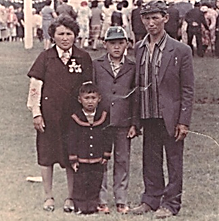 Биэс инники уол Афанасий, Александр, Алексей, Альберт, Айаан урукку (эмиэ ыһыллыбыт) кынаттаах аттаах кыайыылаах-хотуулаах килбиэннээх кыһыл Армияҕа сулууспалаабыттар. Онтон үс уол Андрей, Антон, Иван утуу-субуу былырыын ыҥырыллан Россия армиятыгар сулууспалыы сылдъаллар. Дьэ төһө да айылаах кэмҥэ буолтуи иһин, биир дьиэттэн аҕыс уол саллаат синиэлин кэтэрэ туһугар эмиэ да интэриэһинэй уонна үөрүүлээх даҕаны курдук.Билигин биһиги бары даҕаны улахан кистэлэ суох хайа сатанарынан, араас албастары бары туттан, бэйэбит төрөппүт оҕолорбутун сулууспаттан күрэтэ, куоттара сатыыр кэммитигэр, аҕыс төрөппүт оҕону саллаат буоларга эппиэттиир гына доруобайдык, бэрээдэктээхтик иитии туһугар эмиэ хорсун дьыала буолбатах дуо? Бары истэ-көрө сылдьарбыт курдук, төһөлөөх эдэр-чэгиэн бэйэлээх омугу ууһатыах, саханы салгыах айылаах хаарыаннаах бэйэлээх ыччаттарбыт туохха, туох иһин (ханнык идея иһин) сулууспалыыллара биллибэт дьыалаҕа баран, ардыгар араҥ-бодоҥ, ардыгар букатын даҕаны сыыҥкабай хоруоптанан кэлэн төрөппүт хараҕын уутун халыталларый?...Чэ быһата, билиҥҥи армияҕа сылдьар оҕолоох төрөппүттэр үксүлэрэ даҕаны улахан омуна суох хайа күн оҕолорун төрөөбүт тэлгэһэлэриттэн атаарыахтарыттан, болдьохтоох кэмнэрэ этэҥҥэ бүтэн, ол тэлгэһэлэригэр төннүөхтэригэр диэри «сүрэх-быар ыарыытыгар” сылдьаллара баар суол. Оттон оннук санаа-оноо муҥура биллибэт уһун ыарыытыгар ордук элбэхтик, уһуннук ыалдьыбыт дьонунан бу Анналаах Афанасий буоллахтара буолуо.Оччотооҕуга ытык иэстэрин чиэстээхтик толорбут 5 уол бары бойобуой уонна политическай бэлэмнэнии туйгуннара этилэр. Сулууспалаабыт чаастарыттан араас махтал суруктар тиһигин быспакка кэлэннэр, хата төрөппүттэр сүрэхтэрин арыый уоскутара. Билигин сулууспалыы сылдьар үс уол да, бакаа таҥара көмөтүнэн, этэҥҥэлэр. Тыа сирин боростуой ыала Анналаах Афанасий уолаттарыгар эрэллэрэ улахан, санаалара бөҕөх. Оннук эрэ буоллун. Бу ааспыт сыл бүтүүтэ төрөппүттэр Саха Республикатын байыаннай комиссара М. Ф. Филипповка суруйа сылдьыбытгар. Онуоха генерал-майор Филиппов истиҥ- иһирэх махтал тыллардаах суругар маннык тыллар бааллар эбит. «...Мы преклоняемся перед Вашим гражданским мужеством за воспитание таких прекрасных сыновей, которые с честью выполнили долг по защите Отечества...».Дьэ итинник. Уруккута буоллар итиччэ элбэх Аҕа дойдуну көмүскээччилэри төрөппүт, ииппит ыал чиэстэниэ, бочуоттаныа эбитэ буолуо.Уолаттар билигин дьоҥҥо-сэргэҕэ сирдэрбэт, (кылаабынайа) бэрээдэктээх, үлэһит, дьон сиэринэн бары утуу-субуу ыал-күүс буолуталыы тураллара ийэлээх аҕаларыгар үрдүк үөрүү, дьол буоллаҕа. Уол оҕо дьоллоох, соноҕос ат соргулаах...Борис НИКОЛАЕВ.Туойдаах түбэтин талааннаахтара«Саха оҕуhун мииннэ да ырыаhыт» диэн сөпкө этэллэрэ. Ыллаабат киhи диэн суох. Норуот бэйэтин ырыатыгар тугу баҕарар хоhуйар. Ырыаҕа туох баар үөрүүтүн – хомолтотун, билиитин-көрүүтүн, итэҕэлин барытын этэр. Этэр тыла ыhыаҕы айхаллаан, оту-маhы дьүhүннээн туойаллар эбит. Этээччи этэр хоhооно эрэ буолбакка, хайдах туттан, хамсанан сылдьара уратылаах. Саха норуотугар баай тыллаах- өстөөх, талааннаах ырыаhыттар үксээн  ааспыттара. Быралыйбыт быдан дьыллар быыстарыгар Сунтаар улууhун Туойдаах түбэтигэр тойуктаах да, үҥкүүһүт да дьон үксээн ааспыттар. Ероскумов Степан (Тойуктаах Дьороскуун)Былыр Өлөн күөл арҕаа баhыгар сэниэ соҕус олохтоох Степан Ероскумов олорбут. Кини сүөһү  уоhунан барар кэмигэр, сир-дойду ото-маhа тиллэн силигилээн турар бириэмэтигэр ыhыах ыhара үhү. Бу ыhыахха оhуохайын тардан кэбиhэр эбитэ үhү. Кини оhуохайдыырын тухары туойан этэр үhү, ол иhин кинини «Тойуктаах» диэн ааттаабыттар. Онно чугастааҕы түбэлэртэн: Өллөөхтөн, Дүүрэҥдэттэн, Одоттон, Хадантан, ыҥыырынан ат сүүрдэллэрэ үhү. Онно Степан бэйэтин хара ала соноҕоhо наар бастыыра үhү. Сүүрүк ат бастыыр түбэлтэтигэр сүүрдүүгэ кыттааччылар уоннуу муунта сиикэй арыынан биэриэхтээхтэр диэн кэпсэтиилээх эбиттэрэ үhү.Степан бэйэтэ улахан уҥуохтаах, бэрт сытыы тыллаах- өстөөх, кэлбит-барбыт, бөдөҥ киһи үhү. Кини улахан уола – Өлөксөй орто үрдүк уҥуохтаах, аҕатыгар холоотоххо мөдөөн, үскэл эттээх – сииннээх киhи буола улааппыт. Өлөксөй бырааттара Трофим, Тит эбиттэр. Тит 1941 сыллаахха сэриигэ ынырыллыбыт уонна 1942 сыллаахха ыам ыйыгар өлбүт. Ленинградскай уобалас Иваново дэриэбинэҕэ хараллыбыт. Киниттэн биир уол – Петр хаалбыт.Степанов Николай ФедоровичКынчарыыс соҕуруу Туруйа илин эҥэригэр баар уhун синньигэс өтөх сиргэ олорбуттара. Степанов Федор дьиэ кэргэнигэр түөрт уол, икки кыыс буолан төрөөбүттэрэ.Степанов Николай Федорович Одоҕо «Кыайыылаах суол» колхозка үлэтин саҕалаан, кэлин «Сунтаар» совхозка үлэлээн, пенсияҕа тахсан, билигин Якутскай куоракка олорор.Николай Федорович Туойдаахха ыhыахха кэлэн, оhуохай этэн дьонун сэргэтин үөрдэн-көтүтэн барара. Кини оhуохайа наҕыл, тыла-өhө дьэрэкээнэ дьикти уратылаах буолар этэ.                   Гуринов Михаил Николаевич - «Бууска кинээс» диэн кимий? Бу күннэргэ, а.э. олунньу ый 3-4 күннэригэр “Хочо куолаһа” түмсүү тэриллибитинэн Туойдаах нэһилиэгэр олоро сылдьыбыт тойуксут, оһуокайдьыт таайым Васильев Дмитрий Петрович бирииһигэр аналлаах оһуокай күннэрэ ыытыллалларынан сибээстээн кини иитиллибит аҕатын, мин эһэбин Гуринов Михаил Николаевыһы санаан, ахтан ааһыахпын баҕарабын.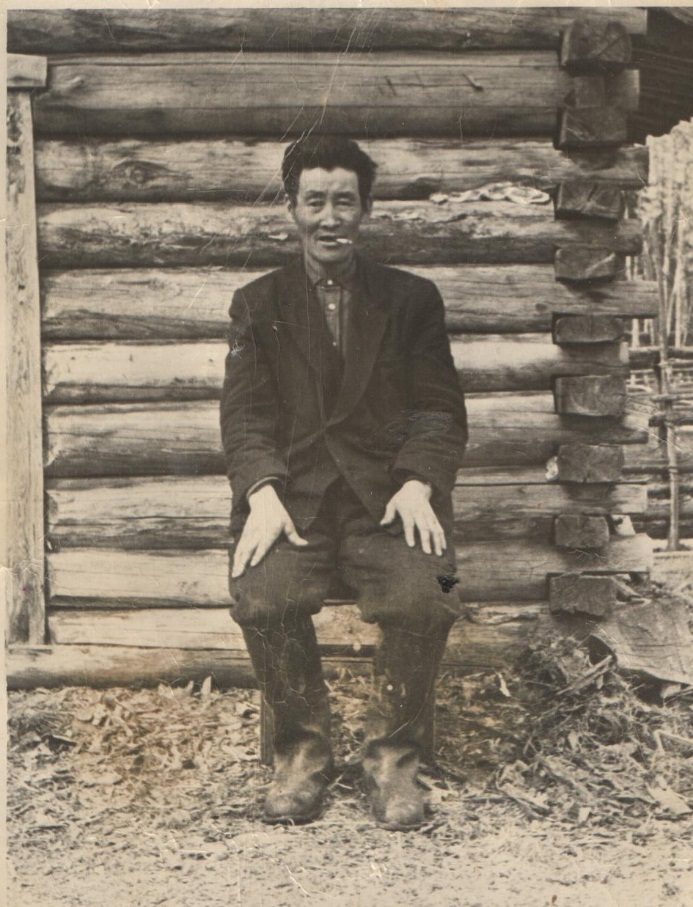 Мин эһэм Гуринов М.Н – “Бууска кинээс” Хадан нэһилиэгэр Толустуой учаастагар Тыкаарылаах диэн алааска олохсуйан олорон ааспыт. Кини бу алааска олорон киэҥ үрэх, Баһылай үрэҕэ, Үчүгэй үрэх, Оҕуруоттаах,  Мэҥнээни диэн үрэх сирдэри оттоон, сүөһү -сылгы ииттэн Толустуой түбэтигэр кинээстээн оҕото баай киһи “Бууска кинээс дуо” – дэтэн олорбут. Кини саха киһитигэр бөдөҥ-садаҥ, тииһин быыһынан сыыйан саҥарар аҕыйах саҥалаах киһи эбит. Саха балаҕаныгар киирдэҕинэ уһуна бэрт буолан төҥкөйөн туран дорооболоһоро үһү. Кинилэр түөрт бииргэ төрөөбүттэр эбит: Мэхээлэ, Хонооһой, Баһылай, Хабырыыс. Эһэм бииргэ төрөөбүттэриттэн Баһылай эрэ оҕолордоох эбит. Улахан оҕото Хабырыыс колхозка үлэлээбит, кэлин кыысчааннара Элгээйигэ олорбуттар. Кыра уола Уйбаан Баһылайабыс Хадан оскуолатыгар, Бордоҥ оскуолатыгар учууталынан, өр сылларга бу оскуолаҕа директорынан үлэлээбитэ.Мин эһэм орто баай киһи буолан Тыкаарыылаах алааһыгар сайын аайы ыһыах ыһар эбит. Ол ыһыахха ыраахтан – чугастан дьон-сэргэ тоҕуоруһара. Ол кэнниттэн окко киирэр күүлэй тэрийэн кыайыылаахтарга мүһэ туттартыыр эбит. Күһүнүн дьонун-сэргэтин аһатаары муҥха тэрийэрэ. Хомойуох иһин, ити ыһыахтарга сылдьыбыт кырдьаҕастар билигин Толустуойга суохтар. Ол эрэн Хадаҥҥа, онтон да атын сирдэргэ баар буолуохтарыа дии саныыбын.Толустуой кырдьаҕас олохтоохторо кэпсииллэринэн, ахталларынан эһэм көрдөөх-нардаах, оччолорго биллэр үҥкүү тылын этээччи.Мин эһэм биэс оҕону төрөппүт уонна биир уолу Миитэрээһи уолугар ханыылаан ииппит. Уола Хонооһой . Кыргыттара: Лариса, Бачыына, Агааппыйа, Кисиэнньэ. Улахан уола Хонооһой биир ,уол үс кыыс оҕолоох. Билигин кини оҕолоруттан улахан кыыһа Маайыс Киргизияҕа олорор, алта оҕолоох. Икки кыыһа Сунтаар улууһугар олороллор, дьиэлээхтэр – уоттаахтар, сиэннэрдээхтэр. Хонооһой сиэнэ кыыс Катя спорт араас көрүҥэр улууска уонна республикаҕа чемпион призер аатын ылбыта. Уола Бүөтүр Гуринов Сунтаар оройуонун баар суох бастакы баяниһа этэ. С.А. Зверев – Кыыл Уолун ансаамбылын тутаах баяниһа.Бүөтүр сиэннэрэ: Афоня Гуринов тустууга улууска уоенна республикаҕа элбэх төгүллээх чемпион уонна призер. Сардаана “Кэскил” хаһыат ыытар конкурстарыгар ситиһиилэрин иһин наҕараадаламмыта. Бүөтүр кыра кыыһын оҕото  Фрося Ефимова скрипкаҕа  икки төгүллээх международнай Гран-при хаһаайката. Францияҕа Саха сирин күннэригэр 2005 сылга ЮНЕСКО штаб-квартиратыгар ситиһиилээхтик кыттыбыта.Эһэм иккис оҕото Лариса Михайловна биэс оҕону төрөппүтүттэн үс оҕото сэрии сылларыгар аччыктаан өлбүттэрэ. Улахан оҕото Николай Нюрбаҕа ыал буолбута, биэс оҕолоохтор, оҕолоро бары ыаллар.Лариса Михайловна кыра кыыһа Сунтаар сэлиэнньэтигэр уйа туттан бур-бур буруо таһааран, доруобуйа харыстабылыгар үтүө суобастаахтык үлэлээн-хамсаан үлэ бэтэрээнэ аатыран бочуоттаах сынньалаҥҥа олоробун уонна түөрт тулаайах сиээнэрбин иитэбин, көрөбүн-харайабын. Улахан сиэним Алексей 2001 с. “Полярнай звезда” конкурска бастакы миэстэни ылбыта.Мин ийэм бөдөҥ, улахан уҥуохтаах, сырдык хааннаах, наҕыл дьахтар эбитэ үһү. Кини эмиэ аҕатын курдук үҥкүү тылын этэрэ дииллэр. Кини Сунтаар орто оскуолатыгар үлэлии сылдьан үлүгэрдээх үлэ түбүгүн быыһыгар оонньууга-көргө көхтөөхтүк кыттара. Кини үҥкүү тылын этэрин истээри, доҕуһуоллаары үөлээннээхтэрэ бэрт ыраах сиртэн оһуокайдыы бараллар.Үһүс оҕото Фатима Михайловна биир оҕоломмута. Самсонов Петр диэн Бордоҥ нэһилиэгэр кадровай булчут этэ.Төрдүс оҕото Агафия Михайловна оҕоломмотоҕо. Ийэм өлбүтүн кэннэ балтараа саастаахпыттан миигин ииппитэ-харайбыта, киһи оҥорбута. Онон эдьийбэр киһи-хара гыммытыгар махталым улахан!Бэһис оҕо Ксенья Михайловна Туруктаҕа баран олохсуйбута, кэргэннэнэн  уоллаах кыыс оҕоломмута. Билигин оҕолоро – сиэннэрэ Ленскэйинан, Миирнэйинэн тэнийэн олороллор.Эдьиийим Ксенья Михайловна аҕатын курдук үҥкүү тылын этэрэ эбит ол иһин Туруктаҕа, Ньүүйэҕэ эдьийбин Тойуктаах Кисиэнньэ диэн ааттыыллара уонна 50 сааһыгар дылы кини быһый атахтааҕын быһыытынан сүүрүүгэ кыттара диэн оҕолоро кэпсииллэр.Эһэм ииппит уола Миитэрээс аҕатыттан уһуйуллан оһуокайдьыт, тойуксут буолбута. Кини олоҕун устатыгар колхозка, совхозка илиитин араарбакка үлэлээн баран аҕыйах сыллаахха ыалдьан өлбүтэ.Миитэрээс үҥкүү тылын этэрин оҕо сылдьан сэргээн истибиттэрин Иннокентий Аввакумов, Николай Полкудаев кэрэхсээн кэпсииллэр. Иннокентий Миитэрээс туһунан “Сэһэн тоҕой” хаһыакка ахтыы суруйбутун аахпыт буолуохтааххыт. Ол эрэн кинини, кыргыттары Ларисаны, Ксенияны, кинилэр дьүөгэлэрин Александраны тойукка, оһуокайга уһуйбут Толустуой түөлбэтигэр оһуохайы төрүттээбит мин эһэм “Бууска” оҕонньор ахтыллыбатах. Кэлэр өттүгэр мин эһэм аатынан Гуринов Михаил Николаевич бирииһигэр оһуокай күрэҕэ буоллар диэн баҕа санаабын этэбин.Үөһэ этиллибиттэриттэн көрдөххө эһэм сүрдээх хоһуун, үтүө майгылаах, тэрийэр үлэһит дьоҕурдаах, талааннаах киһи эбит.Ол  ыччаттарыгар бэриллибитинэн көстөр.Толустуой дьоно – сэргэтэ эһэм Гуринов Михаил Николаевич төрүттээбит Саха омук оһуохай оонньуутун оройуттан тутан “Тойук дойдута Толустуойга салҕыы дуораһыта турдун!” Толустуой эдэр ыччатын ис сүрэхпиттэн ыҥырабын эһиги эмиэ үлэһит бэрдэ, көрдөөх – нардаах , тэрийээччи – иитээччи , үтүөҕэ – кэрэҕэ тардыһааччы буола улаатаргытыгар, чөл олох сиэрин тутуһаргытыгар. Ксения Гуринова – Бууска кинээс сиэнэ. Ероскумов Алексей Романович (Бөллүр Өлөксөй) 1880 с. – 1970 с. кини тіріібµт сирэ, уруккутунан Хадан нэһилиэгин, Буор Бордон түбэтигэр, билиҥҥитинэн, Туойдаах нэһилиэгэр, эбэтэр сэбиэскэй бириэмэҕэ «Толстой» диэнинэн биллэр түбэҕэ «Дьороскуун Роман» диэн оҕонньорго иккис уолунан төрөөбүтэ. Бу Дьороскуун Роман быраата тойуктаах Дьороскуун «Өлөҥ» күөлүнэн арҕаа Дьэли үрдүгэр олоро сылдьыбын туһунан Иев Спиридонович «Сунтаар сонуннара» хаһыакка суруйан турар.Туойдаах нэһилиэгэр былыр былыргыттан олоҥхоһут, тойуксут, үҥкүү тылын этээччилэр, Мааны Маҥан ойуун алгысчыттаах этилэр. Сэбиэскэй бириэмэҕэ хаалбыт олонхоһуттарынан биллэр этилэр:Ероскумов Алексей Романович (Бөллүр Өлөксөй)Павлов Иван Данилович (Түүлээх Уйбаан)Захаров Сергей (Хайбарыйа) Ялланов Григорий Константинович (Көһөр)Бу олоҥхоһуттары 1946 сыллаахха, ССРС Үрдүкү сэбиэтин быыбарыгар, быыбар комиссиятын председателинэн уонна «Толстой» колхоз председателинэн үлэлээбит Михайлов Михаил Петрович тэрийиитинэн киэһэттэн сарсыардааҥҥа диэри олоҥхолообуттара диэн ахтар сэбиэскэй, партийнай үлэ ветерана Ордахов Виктор Осипович «Ахтан, санаан аастахха» диэн кинигэҕэ.Ероскумов Алексей Романович (Бөллүр Өлөксөй) бэйэтэ кэпсииринэн: «оҕо эрдэхпинэ бөллүргээн саҥарарым быһыытынан ийэм ааттаабыта» - диирэ. Туойан, олоҥхолоон бардахпына бөллүргүүрүм суох буолара - диир буолара, мин даҕаны истэрбэр кырдьан олорон оннук саҥарарын истибэт этим.Биир бириэмэҕэ кулууп сэбиэдиссэйдээн сылдьыбытым, ол бириэмэҕэ РДК директора Тихонов Трофим Николаевич: «Эн абаҕаҥ тойуксут, олоҥхоһут үһү, ону суруйа, магнитофоҥҥа уста Якутскайтан дьоннор кэлбиттэр» - диэн эппитэ. Ону биир оҕонньорго тахсыбаттара буолуо,  эн суруйан киллэрэрин буоллар бэрт буолуо диэбитэ. Суол хаайыытын бириэмэтигэр саас оҕонньорго кэһиилээх дьиэтигэр тахсан, хайа, абаҕам оҕонньор бэйэҥ олонхолоох үһүгүн, ону сурукка киллэрэ киирдим  диэбиппэр, оҕонньор бу курдук диэтэ ірдіі±µтэ. Быґа холуйан 1935-1936 сылларга Сэьэн Боло киґи былыргы µґµйээннэри, кэпсээннэри, олонхолору суруйа кэлбит дьоннортон биир киґи Тµµлээх Уйбаанна, хоно-ірµµ сытан иккиэммититтэн суруйан барбыта. Ити кэлэ сылдьыбыт киґиэхэ бу олонхону суруйтарбыта буолуо ба±ар. Ол эрээри биир халын уопсай тэтэрээккэ «Мурун сэгэтэр, мутукча буулуур аттаах Ньургустаайы бухатыыр» диэн олонхону суруйан ылбытым. Дьокуускайга үөрэххэ барар буолан кини кыыьыгар Мария Алексеевна±а хаалларбытым. Кэлин кэлэ сылдьан ыйыталаспытым Мария Алексеевна кулуупка, остуорастыыр буолан µрдµгэр олорбута, кулууп умайан онно бары баайбын кытта бииргэ умайбыта диэхтээбитэ. Кыайыы ыьыабар 1945 сыллаахха ХадаІІа буолбутугар «Толстой» колхуостан 150 араас кірµІнээх чорооннору, кымыс, эт кыттыґан ыґыах ыспыттарыгар Толстой колхозтан элбэх µІкµµ тыла этээччилэр уонна Ероскумов А.Р. ити µіґээ этиллибит олонхотун ан кыттыбытын туґунан «Кыым» хаґыакка Саха Республикатын киин архыыбын матырыйалларыгар оло±уран кыайыы 60 сыллаах юбилейыгар анаан архив µлэґитин ыстатыйата тахсыбыта. Јліксій о±онньор 1970 сыллаахха иккис кэргэнигэр Кытараева Мария Федотовна±а олорон 90 сааґын туолан баран ілбµтэ. Кини кэриэґин толорон улахан уолаттара маІнайгы кэргэнин Евсеева Дарья Егоровна аттыгар Атара±а кімпµттэрэ. Алексей Романовичтан, Иппатий Алексеевич, Уйбан Алексеевич, Маарыйа Алексеевна уонна иккис кэргэниттэн Николай Алексеевич (Мааркын), Ирина Алексеевна, Иван Алексеевич (кыра Уйбаан) о±олоро, сиэннэрэ билигин халын аймах буолан µіскээн олороллор. Кини сиэннэриттэн, хос сиэннэриттэн, хос-хос сиэннэриттэн кинини утумнуур µіскµі±э.Ероскумов Прокопий Титович. 2009сыл.Үҥкүүhүт Өлөксөөн олоҕоТуойдаах түбэтигэр «Сыырдаах» диэн үрэх илинтэн арҕаа хайыhан, иккилии-үстүү биэрэстэни тус-туhунан аат ылан, улахан эбэҕэ «Маар Күөлгэ» түhэр. Бу үрэх икки өттүнэн тиит, харыйа, хатыҥ мастаах сис ойуур буолан иилээн сытар. «Сыырдаах» үрдүк ырааhыйатыгар Даадар оҕонньор чөкө балаҕана турбута.Ол алааска от-мас көҕөрөн, силигэ ситэн турдаҕына, 1921 сыллаахха от ыйыгар Даадар Охонооhойдооххо Өлөксөөн 6-с оҕоннон күн сирин көрбүтэ. Александра Афанасьевна оҕо сааhыттан «Толстой» аатынан колхозка, онтон 1953 сылтан Сунтаарга көhөн киирэн, Папанин колхозка, бөдөнсүйбүт Элгээйи совхоhун Партизаннааҕы отделениетыгар пенсияҕа тахсыар диэри үлэлээбитэ. Бастыҥ үлэhит, социалистическай куоталаhыы кыайыылааҕа, хаhаайыстыба тутаах киhитэ этэ. Александра Афанасьевнаны дьон-сэргэ улаханнык ытыктыыра, эдэр ыччат өттө ийэтин курдук истиҥник саныыра. Бу туhунан Юрий Кириллович Семенов «Сэhэн Тоҕой» хаhыакка суруйан турар. «Киhи киhиэхэ үтөүнү оҥорбутун кэлин эрэ, лаппа сааhырдаххына эрэ өйдүүр, сөптөөх сыанабыл биэрэр эбиккин. Кэлин үрдүк үөрэххэ үөрэнэр кэммэр уонна үлэhит да буолан баран, эдьийим аахха эрэ сылдьан, уончалыы хонукка дылы хонон –өрөөн ааhарым. Кини эдьий быhыытынан этиллибэтэх, ол эрээри көстө сылдьар, ийэлии намыын тапталынан туhаммыт эбиппин» диэн суруйар бэйэтин ахтыытыгар Юрий Кириллович. Ити курдук Александра Афанасьевна туhунан олус истиҥник санаан, долгуйан кэпсииллэр.Ол курдук Туойдаах түбэтигэр сэрии иннигэр-кэннигэр бастыҥ үҥкүү тылын этээччинэн Васильева Александра Афанасьевна этэ.Өлөксөөн аҕатын эдьиийэ Огдуос тойуксут, көмүс тарбахтаах уус, саха иhитин бастын тигээччи этэ. Өлөксөөн дьүhүнүнэн, айылҕаттан бэриллибит талаанынан ол эдьийин баппыт. Өлөксөөн ырыаhыт эрэ буолбакка, саха таҥаhын тигээччи, оhуор анньар маастар этэ. Кини оҕо эрдэҕиттэн оонньуулаах-тэбэнэттээх, сытыы-хотуу тыллаах, эрчимнээх кыыс эбит. Өлөксөөн кыра оҕо эрдэҕиттэн дьон кутун тутар, кэпсээн-ипсээн, үөрэн-көтөн уhулуччу кыыс этэ диэн 106 сааhыгар диэри олорбут, Туойдаахтан төрүттээх ытык эбээбит Ордахова Татьяна Иевна кэпсиирэ. Кыра кыыс бэйэтин курдук эмдэй –сэмдэй кыргыттары мунньан алаастарын саҕатыгар оонньуур буолаллара. Арай биирдэ Өлөксөөн кыргыттарын «оhуохайдаан көрүөҕүҥ эрэ» диэн ыҥырбыта. Кыргыттар үөрэн –көтөн илии илиилэриттэн ылсан төгүрүччү туран, «чэ, Өлөксөөн, таhаар биhиги батыhыахпыт» кыыс өр ааттата барбакка, ситэн силигилээн турар айылҕатын хоhуйан оhуохай тылын этэн барбыта. Ол күнтэн ыла киэhэ аайы мустан оhуохайдаан, оонньоон-көрүлээн, күлэн-үөрэн дуоhуйан тарҕаhаллара. Эhиил сайыныгар 13 саастаах Өлөксөөн кыыс саҥа тэриллибит «Кустук» колхоз ыhыаҕар улахан дьону кытта тэбис – тэннэ оhуохай тылын этэн, киэҥ түһүлгэни тэрийэн дьону сөхтөрбүтэ. Кырдьаҕастар: «хомоҕой хоhоонноох, уус тыллаах ырыаhыт, үҥкүүһүт бэрдэ тахсыыhы»,- диэн алгыстарын анаабыттара. Ол алгыhынан кынаттанан хорoччу улаатан эрэр кыыс ыhыахтарга, түмсүүлэргэ куруук ыллыыр, үҥкүүлүүр буолбута. Сааскы үрүйэ сүүрүгүнүү суккуллар намыын намылхай куолаhынан үҥкүүлээн бардаҕына дьон норуот түмсэн, тоҕуоруhан түhүлгэтэ кэҥээтэр кэҥээн куолаhа өссө чөллөрүйэн күн кылайа тахсыар дылы сылайбакка этэрэ.Сунтаар ыhыаҕар киирэн оhуохай тыла эппитин истэннэр, оhуохай диэн баран муннукка ытаабыт биллиилээх оhуохайдьыттар Чааркааннаах Даарыйа уонна С. А. Зверев – Кыыл Уола, «бу этиэх кыыс сылдьар» диэн таба көрөннөр Өлөксөөнү үөрэтэн- уhуйан киирэн барбыттара. Ситэн баран дьону бэйэтигэр тардар, оонньуулаах- күлүүлээх, тэбэнэттээх, баран-кэлэн тэлэкэчийбит толуy хотун эбит.Сэрии сут – кураан кэмнэрин Өлөксөөн, кырдьаҕас ийэтинээн үөл тирбэҕэ быстыбатынан туораан, кэнники эйэлээх олоххо үктэнэн колхуоска үлэлээн, дохуот аахсан, бастыҥ үлэhит аатын ылбыта. Бастакы кэргэнэ Сэмэн Васильев сэриигэ 1941 сыллаахха барбыта. 1943 сыллаахха өлбүт биллэриитэ кэлбитэ. Сэмэнин наhаа ахтара, мэлдьи саныыра.Сэрии кэнниттэн холбоспут кэргэниниин Дьэлиhиэйдиин бэрт эйэлээхтик олорбуттара, 4 оҕоломмуттара. Соҕотох кыыһын Зинаиданы наhаа күндүтүк көрөрө. Ол иhин да буолуо, кыыhын бэйэтин дьиэтин таhыгар дьиэлээбитэ. Зинаида Елисеевна билигин пенсия түҥэтээччинэн үлэлиир. «Дьээ -буо» тойук ансаамбылын биир чаҕылхай ырыаhыта, тойуксута буолар. Кинитэ суох сыбаайба, бырааhынньык буолбат. Кимиэхэ да тэҥнэммэт тамада. Ийэтин курдук көрдөөх тыллаах – өстөөх, куруук бэйэтин тула дьону түмэр дьикти туспа талааннаах.Өлөксөөн Сунтаарга киирэн олохсуйуоҕуттан Бартыhаанын кулуубугар уус-уран самодеятельность эргийэр киинэ, көҕүлээччитэ этэ. Эдэр ыччаттар Александра Афанасьевнаны бас-көс оҥостоллоро, кулуупка мустубут дьон онтон санаалара көтөҕүллэн, үөрэн-көтөн концертка киирэллэр эбит. Оччоҕуна долгуйарбыт ааһан, концерт да, спектакль да ордук өрө көтөҕүллүүлээхтик ааhара диэн ахталлар сцена ветераннара.«1945 сыл Хадан нэhилиэгинээҕи Кыайыы ыhыаҕа бэс ыйын 19-20 күннэригэр Агдаарыга буолбут, 400 киhи мустубут. 29 биэ тутуллан ыанан, 21 центнер кымыс иhиллибит, 4 сүөhү хорчуоппаҕа туттуллубут. Үҥкүү тылын этиигэ бастакы бириэмийэни Роман Михайлович Степанов (1941 с. т. «Чапаев» колхоз), иккиhи Александра Афанасьевна Васильева (1921 с.т. «Толстой» колхоз) ылбыттар». (Архыып матырыйаалыттан).«Куолаhа эрчимнээҕэ, сэниэлээҕэ бэрдэ. Улахан артыыс этэ. Арыт эр киhи курдук кимиилээхтик этэн доргутара. Арыт аhара нарын-намчы куолаhынан этэн намылытара» - диэн ахтыбыт бэйэтин ахтыытыгар биhиги биир дойдулаахпыт, киэн туттар киhибит үлэ, тыыл ветерана Архипова-Евсеева Мария Гаврильевна. Кини маннык куолаhын араастаан, уларытан эттэҕинэ «сынньанабын, көхсүм кэҥиир, тыын ылабын» диир үhү.Бүлүү эҥэригэр бэйэтин саастыылаахтарыгар бастыҥ оhуохай этээччи, айылҕаттан дьоҕурдаах, чөллөркөй куоластаах тойуксут Пахомов Серафим Васильевич кэпсиир: «1960 сылтан фестиваль тэриллибитэ, онно совхозтан үлэбититтэн көҥүллэтэн Александра Афанасьевна уонна да атыттар буолан, Якутскайга концертыы бара сылдьыбыппыт, Кини хомустуур, «hыттыаны» ыллыыр этэ. Онно баран лауреат уонна хайҕабыл ылан кэлбиппит. Онтон 1965 сыллаахха саха тойугун пропагандалыы Якутскай тулатынааҕы тыалары кэрийбиппит. Попова Ксенья, Амбросьев, Васильева Александра уонна да атыттар буолан сылдьыбыппыт, онно Александраны аhара хайҕаабыттара». Кини 1967 сыллаахха Якутскай куоракка оhуохай тылын этэччилэр күрэхтэригэр баран лауреат аатын ылбыта. Сити курдук Саха сиригэр биир бастын ырыаhыт, оhуохай тылын этээччи быhыытынан биллэн, норуот ырыаhыта диэн үрдүк ааты сүкпүтэ.Саха сирин биллиилээх журналиhа биhиги биир дойдулаахпыт Иван Егорович Ксенофонтов – Сунтаарскай Тойуктаах Өлөксөөну µйэтитэр сыалтан радио очерк бэлэмнээн, истээччилэр дьүүллэригэр таhаарбыта. Бу очеркаҕа Өлөксөөн ырыатын, оhуохайын, тойугун уонна хомуска оонньуурун истэн, кини дэгиттэр талааннааҕын сөҕө- махтайа истибиттэрэ. (Лукина Ирина Николаевна архыыбыттан).          Туойдаах нэһилиэгин түбэлэригэр олорон ааспыт дьон (ыал)Одоҕо – Лукин Егор Егорович 1- Мөрөкөөн            -  Аввакумов Прокопий Николаевич            - Аввакумов Гаврил Прокопьевич            - Хастыхаев Алексей Прокопьевич            - Семенов Алексей Иванович – Төөттөөн            - Саахаанап Прокопий Павлович – Федоров А.Н. эһэтэ            - Архипов Гаврил Егорович – Оонньоонку            - Кириллин Григорий            - Мирилээн            - Хастыхаев Иван                   - Ииннээх Уйбаан            - Архипов Игнатий                - Кыһылык            - Архипов Егор Павлович 1 – Дьөгүөркэ            - Архипов Егор Павлович 2 – Эһээхэй            - Кожеев Ефим Афанасьевич –             - Васильев Лука Федотович – Татаарка уола            - Лукин Егор Егорович – Сибиинньэ Дьөгүөр.Маны таһынан Бэрэ соҕуруу өттүгэр Муҥур Ылдьаа, Попов Илья диэн ол түбэ саамай баай киһитэ элбэх сүөһүнү, сылгыны ииттэн олорбут. Туруйалаахха – Степанов Федор – Кынчарыыс                          - Мохотоев Прокопий – Моҕотой                         - Сахатаев Петр – Саах Бүөтүр                         - Осипов Егор Андреевич – Чөкүөм.Күрүөлээххэ – Семенов Иннокентий Андреевич – Күүстээх                       - Семенов Прокопий Андреевич                       - Полтонов Егоров Марк Иннокентьевич ийэтинэн эһэтэЧуо Күөл, Куобахтаах – Ымычанов Иннокентий Николаевич – Лэкиэсэ                       - Ымычанов Степан                       - Балаев Данил Иванович – Балаайап                       - Ордахов Василий Осипович – Уордаах                       - Ордахов Асап Васильевич                       - Васильев Федот  - Татаарка                        - Лукин Гаврил     - ЫалдьытДүүрэндэҕэ – Кытараайаптар ( Кытараайап Сөдүөт аймаҕа)                     - Чохоевтар (Чохоев Гаврил – Сулбус, Чохоев Николай аймахтара)                     - Колесовтар (Колесов Егор – Халыас аймахтара)Өллөөххө – Мохтус (Олохтоох баайдара)                  - Прокопьев Николай (Прокопьев Т.Н., Д.Н. аҕалара)                 - Прокопьев Дмитрий (Хоруо Миитэрэй)                 - Алексеев Иван, Иннокентий төрүттэрэ                 - Алексеев Яков, Алексей тірүттэрэ                 - Васильев Василий (Артамаан, Мария аҕалара)                 - Васильев Артамаан Васильевич                  - ЧолбодуукаптарКүлгэ, Ураанньыкка – Доодороп Хабырыыл Хабырыылабыс аҕата.                            - Иванов Егор Егорович- Кыҥкаа ДьөгүөрТуойдаах эргин - Чырасов Петр Петрович (Туойдаахха)                            - Бечехов Гаврил Семенович (Туойдаахха)                            - Бечехов Спиридон Никитич (Иев аҕата, Туойдаахха)                            - Старостин Михаил Ваисльевич (Баҕалаахха, Буут уола)                            - Тимофеев Петр Николаевич Сөчөлөөх (Баҕалаах)                            - Григорьев Алексей – Сыкыта, Маар кµіл                            - Тюляхов Егор Иванович – Маар күөл                            - Тюляхов Трофим Иванович - Тиргэлиир                            - Павлов Иван Данилович – Түүлээх (Атараҕа)                            - Ераскумов Алексей Романович – Бөллүр (Атара)                            - Налымов Петр Филиппович – Налыым (Налыым маара)                            - Ераскумов Роман – Ырыыппа үрдэ                            - Андреев Федот – Дьөнөк (Өөкөйгө)                            - Даадаров Афанасий – Өлексөөн аҕата (Сыырдаах)                            - Семенов Василий Иевлевич – Куобах (Уулаахха)                            - Иванов Петр Николаевич – Буут (Уулаахха)                            - Егоров Гаврил Устинович – Тэһэҥэй (Кулуһуннаах) Саҥыйах                            - Евсеев Евсей – Дьэпсэй (Налыым маара)                            - Евсеев Егор Евсеевич – Төгүрүк (Төгүрүк күөл үрдэ)                            - Гуринов Михаил – Бууска (Тыкаарыга)Тат өлбүт – Көдөөйөп Аппанаас Бакамда, Оҕуруоттаах – Гуринов Василий (Хара Баһылай), Дьэпсэй Марата                            - Сыбырап Петр (Бакамда)Кустук – Васильев ЕремейКолхозтарга сири кээмэйдээн солоон былаах кинигэҕэ киллэрэн туттараллара. Оннук үлэни 1939 сыллаахха Одо түбэтигэр биир үөрэхтээх нууччаҕа киһи биэрэн оҥотторбуттара. Кэлин баралларыгар төбөтүн аайы кылгас баҕана олордон бэчээт, нүөмэр уурар этилэр. Сиргэ былаах кинигэ суруллан холкуос аайы туттарыллара. Ол кэлим иһэ туһааннаах холкуос уопсай бас билиитэ буолара. 1980 сылтан ол кыраныысса тутуһуллубат буолта. Оччотооҕу оройуон салалтата атын холкуос сирин атын холкуоска быһан биэрэр буолта. Кыайан оттоммот холкуостарга оннук дьаһал тахсара.  Элбэх оҕолоох ыалларСэрии иннигэр 7 оҕолоох ыалларга пособие аныыр этилэр:Аввакумов Гаврил ПрокопьевичБечехов Гаврил Семенович Налымов (Евсеев) Егор Евсеевич – ТөгүрүкМин дьонум кэпсииллэринэн ол пособие харчытыгар 1 атаҕы, уонна аҕам Өлүөхүмэттэн киирэн 1 иистэнэр массыынаны, улахан уолугар 28 калибр доруоп сааны атыылаһан тахсыбыта үһү. Онон оччолорго да элбэх оҕолоох ыалга көмө сокуона баар эбит. Бу үөһээ ааттаммыт түбэлэргэ үҥкүү тыла этээччилэр бааллар эбит. Гуринов Михаил – Бууска Тыкаары диэн сиргэ балачча байан олорбут. Кини «чаччыына» диэн дуоһунаска урукку ырахтааҕылаах былааска олорон ааспыт. Сылын аайы ыһыах ыһара үһү. Ол бэлиэтэ маска өйөннөрүллүбүт суоруулаах оһуордаах баҕаналара билигин да алааһын кытылыгар туралларын көрөр этибит. Налимов Филипп Петрович – Кытай, сэмэй соҕус кылыһахтаах куоластааҕа үһү.Семенов Иннокентий Андреевич – Күүстээх. Күрүөлээххэ ампаар дьиэлээх этэ. Улахан бэлиэ бырааһынньыкка эрэ этэрэ үһү.Чолбодуков Григорий Егорович – Маайтан Маайга этэрэ дииллэрэ.Васильева Александра Афанасьевна (Үҥкүүһүт Өлөксөөн) тойуга радио фондатыгар баар уонна хаһан эмит Якутскай радиотыгар биэрэн аһараллар.Тойуктаах Степан (Дьороскуун)Бу дьон улахан үҥкүү тылын этээччилэрэ үһү. Маны сэргэ кыра үҥкүүһүттэр эмиэ бааллара:Степанов Николай Федорович (Кынчарыак уола)Прокопьев Дмитрий Николаевич – Кыһынтай МиитэрэйПрокопьева Анастасия Дмитрьевна – Хоруо Миитэрэй кыыһаГуринов (Васильев) Дмитрий Михайлович – Бууска ииппит уола (Сүөһүкээн Миитэрэй)Олоҥхоһуттар:Ераскумов Алексей Романович – БөллүрЯлланов Григорий Константинович – КөһөрПавлов Иван Данилович – Түүлээх    Сэрии кэнниттэн 1946 сыллаахха ССРС Верховнай Советын быыбарыгар холкуос председателэ Михайлов Михаил Петрович тэрийэн бу үс олоҥхоһуту кылгастык олоҥхолоппута.     Ити тас өттүнэн Хаданынан, Туойдааҕынан мэлдьи сылдьар Захаров Сергей (Хайҕарыйа) – Георгий Захаров – Күүстээх Сахаарап аҕата бэйэтэ айан олонхолуура үһү. Күүстээх дьоннор бааллар үһү:Семенов Иннокентий Андреевич убайынаан Анисимов Степан Ник-тыын икки буолан бэс ыйыгар Кургума тыатыттан 4 саастаах лөкөйу өлөрөн баран, аҥаардаһан Күрүөлээххэ сүгэн кииртэр. Кэпсииллэринэн 2 көстөөх сиртэн. Ити туһунан 1954 сыллааахха Күүстээх Лэгиэнтэй тыалыы сылдьан бэйэтэ кэпсээбитэ үһү.Куурун Уола Чоро Хоноһо диэн баара үһү. Кини туһунан 1954 с. Буут Бүөтүр (Иванов Петр Николаевич) тыалыы сылдьан кэпсиирэ үһү. Хоту ыһыахха Арыҥах Арыылааҕар баран тустарын. Онно киһиттэн охтубатах. 1963 сыллар диэки кыһыны атаарыыга Сунтаарга киирэ сылдьан Ераскумов Алексей Романович, 90 сааһыгар чугаһаан сылдьан, маннык кэпсээбит: «Саас Доценко атыыһыкка Кэмпэндээйиттэн туус тиэйэн Таҥара дьиэтин аннынан (Билиҥҥитинэн Улуус администрациятын аттынан) ата аартыгы кыайан таһаарбатаҕа. Сыыр сирэйэ харааран хаалбыт этэ, маай саҕана. өрус үрдүнэн Чоро Хоноһо иһэрин көрдүм уонна көмөлөс диэн көрдөстүм. «Аккын булгуй»- диэтэ уонна сыарҕа бастыҥатыттан ылла, миэхэ көмөлөс диэтэ да бокуойа суох ньылбы соһон сыыр үрдүгэр таһааран биэрдэ. Мин олох да көмөлөспіккө туран хааллым. 20 буут (билиҥҥитинэн 320 кг) ыйааһыннаах тууһу үөс-батааска биэрбэккэ соспутун улаханнык сөхпүтүм» - диэн кэпсээбит. Чоро тыалыы сылдьан ата дьэбэрэҕэ түспүтүн ороору алдьанан, хаана баран өлбүтэ үһү.Захаров Сэргэй кыра уола Георгий Захаров Сунтаарга борохуотунан үөрэххэ бараары сылдьан, пароход палубатыгар 40 киһини бырахпытын туһунан Ордахов Асап Васильевич кэпсиирэ үһү. Онтон күүстээх Громовка тылламмыт «Кыра оҕону кытта тустубаппын» диэн аккастааммыт. Сорохтор сылыктыылларынан Громов бу уолу охторон аатым суолум суураллыа диэн туттуммут буолуон сөбө. Онтон ыла Күүстээх Сахаарап диэн сүрэхтэммитэ үһү.Тимир уустара:Архипов Алексей Павлович – Дьөлгөөһөй уус тимир ууґа. Кини тыа хаһаайыстыбатын араас тэрилин: булуугу, бороонньуну, бурдук ыраастыыр молотылканы, тимири уулларан холбоон оҥортуур, өрөмүөннүүр эбит. Маны таһынан туттар сэбин: хобордооҕу, ытарчаны, таҕааны, суорунаны, бурдук тэбиир миэлиҥсэтин онороро. Киһи уҥуоҕун кириэһиттэн саҕалаан араас киэргэллэри, ытарҕаны, биһилэҕи, илин, кэлин кэбиһэрдэри оҥороро үһү. Попов Еремей Иванович – Уус Дьэрэмэй тимир ууһа. Кини аҕата – Дьүлэй уус, улахан тимир ууһа үһү. Бордоҥ түбэтин былыр улаханнык абыраан олорбута үһү.Улахан от охсооччулар бааллара- Аввакумов Прокопий Николаевич- Ымычанов Иннокентий Николаевич1. Аввакумов Прокопий Николаевич «Одо» Бэрэтин күҥҥэ үстэ эргийэбин, маһын саҕатынан, омурҕаҥҥа биирдиитэ, ким сахалааттаһар диэн тыллана сатаабыт да, Муҥур Ылдьаа (Одоҕо саамай баай киһи) сакалааттаспатах. Сакалаат кур оҕуска эбит. Одо Бэрэтэ ферма анныттан Оонньооку тааһыгар быһа тахсыыта 1 биэрэстэ. Эргимтэтэ 2, 5 биэрэстэ. 6000 п/м х 6м=36000кв.м (3,6 га) буолар. Бу кырдьаҕас литовка хотуур кэлиэн иннигэр «батыйа-горбуша хотуурунан эдэригэр элбэхтэ охсубут киһи. Бэйэтин кэмигэр Хадан, Курсуй баайдарыгар былдьаһыкка сылдьар от охсооччута үһү. 2. Ымычанов Иннокентий Николаевич Хаанды үөһүгэр Ылдьаа баайга охсор этэ, биир күннээҕитэ сүүс бугул кэлэрэ диэн Ордахов Асап Васильевич кэпсиирэ үһү. «Кэлин сэрии аҕай кэннигэр Аввакумов Гаврил Прокопьевич уонна аҕам Ордахов Асап Васильевич буолан иккиэйэҕин Налыым Көркөйүн, Маарын, Ииктиири, Туруйалааҕы, Төгүрүгү охсон кээспиттэрэ, ону биэс буолан мунньарбыт»,- диэн Ордахов Виктор Асапович кэпсиирэ.Кытыгырас, сымса дьоннор бааллараПавлов Иван Данилович – Түүлээх Уйбаан 1948 сыллаахха уолугар Осипка олоро сылдьан «Эдэрбэр бэйэбиттэн биир сүөм үрдугү ойорум» - диэн кэпсиирэ үһү. Кини 16-17 сааһыгар сылдьан аҕата ыҥыыра атыттан сэминэн иһэрин, ситэн ылан ыҥыыр кэннигэр мэҥэстэ түһэрин оҕонньор дьиэтигэр кэлэн баран биирдэ билэрэ үһү. Кини төрөөбүт түбэтиттэн ханна да тэйбэтэх буолан бэйэтин кыаҕын киэҥник биллэрбэтэх. Арай Бууска баай ыґыаҕар сµµрэн, ойон үс киилэ арыынан бириэмийэлэммитэ үһү. Анисимов Роман Николаевич. Сэрии иннинэ Өлөҥ күөл соҕуруу өттүгэр 1935 сыллар эргин олоро сылдьыбыт. Сунтаарга киирэн икки оҕолоох огдообо дьахтары ылан олорон 70 сааһыгар өлбүт. Ераскумов Степан (Тойуктаах Ыстапаан) Өлөҥ күөл арҕаа өттүгэр бэрт уһуннук олорбут киһи. Кини сылгы, ынах сүөһүнү хото ииппит киһинэн буолар. Маны таһынан сүүрүк сылгыны иитинэн дьарыгырбыт. Сайын ыһыах ыһан сүүрүк аттары сүүрдэн, бөҕө дьону туһуннаран, сүүрүктэри сырыһыннартаан сүрдээх тэрээһиннээхтик ыһыахтарын ыытара үһү. Кэлин кырдьан баран уолугар (сэрии саҕаланнаҕын утаа) олоро сылдьыбыт. Көрө түһэргэ улахан оҕонньоро үһү. Ордахов Василий Осипович. Олорбут сирэ Күүлэ, онтон Куобахтаах илин баһыгар, онтон Куобахтаах хоту өттүгэр ойуур иһигэр ампаар дьиэ тутта сылдьыбыт. Кини 4 оҕотуттан үһэ кыыс, биир уол Ордахов Асап Васильевич. Бу оҕонньор күтүөтэ Ымычанов Иннокентий (Лэкиэсэ) Николаевич «Кыайыылаах суол» холкуоска 1942 сыллаахха бэрэссэдээтэллии сылдьан атырдьах ыйыгар Бэрэҕэ атын тута киирэн сүрэҕинэн охтон өлбүт. От кээһээччилэр көрөн турбуттар. «Өллүм, уолум таһыгар Куобахтаахха илдьэн көмөөрүҥ» - диэн кэриэһин эппит. Ордахов Асап Васильевич, Архипов Егорка буолан түүн сөрүүҥҥэ оҕуһунан Куобахтаахха илдьэн көмпүттэр. 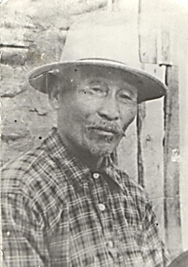 Ордахов Асап Васильевич алта уолу төрөппут. 1 уол 6 ыйыгар, 1 уол Хадаҥҥа үөрэнэ сылдьан Ленин өлбүт күнүгэр Үгүрүҥҥэ дьиэтигэр кэлэн иһэн, онто 400 м хаалтын кэннэ үлүйэн өлбут, аата Николай диэн этэ, 1945 сылга.Кэнэкилээҥҥэ Дьаллаҥнар олорбуттара (Дьалланын Көстөкүүн). Кини уолаттара: Ялланов Григорий Константинович – Көһөр. Көһөр Киргиэлэй икки уоллаах, икки кыыстаах этэ. Улахан уола Дьэрэмэй аІаар харахтаах, холкуоска наар от охсуутугар сылдьар. Көрдөөх-нардаах бэһиэлэй киһи этэ. Улахан кыыһа Маайа Сунтаарга бытовой комбинакка иистэнньэҥ этэ. Иккис уол Байбал механизатор буолта. Өлүөхүмэҕэ өр олорон баран кырдьан иһэн өлтө. Кыра кыыс Иэлэ эмиэ бытовой комбинакка өр үлэлээн баран биэнсийэҕэ тахсаатын утаа өлбүтэ. Ялланов (Васильев) Кирилл Константинович-Мооччоор Кирилэ, маҥнайгы кэргэниттэн үс уоллааҕа: Васильев Николай Кириллович Партизан сопхуос оҕуруоччута, механизатора Ленин орденнаах аҕыс уонун туолбакка сылдьан өлбүтэ. Иккис уол Васильев Иннокентий Кириллович-механизатор, рационализатор, тимир ууһа, сорсуннаах булчут этэ, өлбүтэ. Үһүс уол Васильев Прокопий Кириллович – механизатор, тутуу маастара, механик этэ, эдэрчи сааһыгар өлбүтэ. Кирилэ иккис кэргэниттэн 2 уоллаах: Васильев Афанасий Кириллович Партизаҥҥа суоппар. Онтон оройуон ис дьыалатын милиционера, ГАИ үлэһитэ, сельсовет председателэ, билигин УЗИ-га үлэлиир. Иккис уол уголовнай розыскаҕа өр үлэлээн баран пенсияҕа тахсан олорор. Бу икки уол дьон быһыытынан олус дьоһуннаах, үчүгэй майгылаахтарынан дьоҥҥо-сэргэҕэ биллэллэр.Ялланов Константин үһүс уола Гаврил Константинович – Нээтир. Төрдүс уол Васильев Дмитрий Константинович –Чохчойбут. Миитэрэй элбэх оҕолоох ыал этэ. Кини бэйэтэ холкуоска биригэдьиир, тутуу биригэдьиирэ, улахан мас ууһа киһи этэ. Бэһис уол Константинов Николай Константинович – Хороохуйа. Алмаас хостооһунун бэтэрээнэ 80-тын ааһан баран өлбүтэ. Алтыс уоллааҕа үһү да, ким буоларын билбэтэхпит. Ити курдук алта уоллаах Көстөкүүн Ялланов Кэнэликээн хара тыатын кэһэн оҕолорун ииппитэ биллэр. “Кустук” холкуос 1935 сыллаахха Оллоох түбэтигэр тэриллэн үлэлээбит. Онно председателлэринэн улэлээбиттэр: Степанов Алексей Иванович Сахыллаев Иннокентий ПетровичПрокопьев Тит НиколаевичСахыллаев сиэмэ бурдугун сиэн хаайыыламмыт. Прокопьев Тит сэрии кэмигэр үлэлээн испит да, холкуос өрүттµбэккэ быстан барбытын кэннэ «Кустук» холкуоһу «Черпак» колхозка холбоон кээспит. «Черпак» колхуос билиҥҥиннэн Туойдаах тµбэтин эргин ыаллары холбоон олорбут. Онно «Кустук» колхуос Өллөөх түбэтэ холбонон 1945 сыллаахха диэри олорбут. Председатэлинэн Сымытов Иннокентий Алексеевич сэриигэ 1941 сыллаахха барыар дылы үлэлээбит. Онтон 1942 сыл сэриигэ барыар диэри Тюляхов Егор Иванович үлэлээбит. Майоров Иннокентий Спиридонович 1943-1944сс.Михайлов Михаил Петрович 1945-1948 сс.Кириллин Николай Петрович 1948-1950сс.Манна этиэххэ наада, Михайлов Михаил Петрович үлэлээбит 1945-1948 сыллар олох тупсан колхуостаах дохуот аахсан хараҕын көрбүт кэмэ, историяҕа киирэр кэрдиис кэм. Маны таһынан нэһилиэктэри холбуур, суол солооһуна ыытыллыбыта. Хадаҥҥа диэри суол икки өттүнэн ханааба хаһан ойууру солоон оҥоһуллубут. Сунтаарга киирэр суолу кэҥэтэн, маһын-силиһин бүтүннүү түһэрэн соломмут. Инчэҕэй сирдэргэ, үрүйэни туорааһыҥҥа, ходуһаҕа техниканы киллэрэргэ, звенолары ыраах түбэлэринэн көһөрөн оттоторго муостаны туттартаабыт. Оччотооҕу аҥардас илииннэн үлэлиир кэмҥэ бу туох да диэбит иһин сүҥкэн, улууканнаах үлэ эбит. «Кустук», «Черпак» холкуостары холбоон, аатын уларытан «Толстой» - диэн ааттаммыта уонна 1946 сылга «Кыайыылаах суол» холкуоһу Толстойга холбообуттара. «Кыайыылаах суол» холкуоһу салайбыттара (Одо түбэтигэр):Архипов Гаврил Егорович – Оонньооку 1932-35сс.Аввакумов Гаврил Прокопьевич 1935-38сс.Осипов Егор Андреевич – Чөкүйэм 1938-42сс.Ымычанов Иннокентий Николаевич – Лэкиэсэ 1942 (3 ый үлэлээбит)Степанов Роман Михайлович – Сонтойо 1942-43сс.Егор Гаврил Андреевич –Боллойо уола 1943-46сс. 1948 с. Михайлов Михаил Петрович Уһун Күөлгэ холкуос бэрэссэдээтилинэн барбытын кэннэ Кириллин Николай Петрович диэн Күүкэйтэн төрүттээх учуутал үөрэхтээх ыарытыйбыт киһи 1950 с. диэри Партизаҥҥа холбонуон иннинэ үлэлээбитэ. Үчүгэй үлэлээх холкуос бэрэссэдээтэлэ Михайлов тэрийбит, оҥорбут базатыгар бэрт холкутук үлэлээн олорбута.Ахтыыбар «Толстой» холкуоска 1945-48 сс. бэрэсссэдээтэллээн ааспыт сэрии, тыыл бэтэрээнин Михайлов Михаил Петрович туһунан кылгас бэлиэтээһини оноробун. Михаил Петрович Туойдаахха кэлэн оскуоланы, хонтуора дьиэтин, баанньыгы туттарбыта. Баанньык тутуллан 1948 с. үлэлээн испитэ да, Михаил Петрович атын ыраах нэһилиэккэ эмиэ хаалыылаах холкуоһу өрө тарда бараатын, кытта ыал олорор дьиэтэ буолта. Онно сайын Кириллин Николай Петрович олорбута. Кэлин ити дьиэ хонтуораҕа сыбыы тутуллан интернат дьиэтэ буолта. Михаил Петрович кэлбит сылыттан саҕалаан күһүн от, бурдук хомуура бүтээтин кытта холкуос эдэр, кыанар дьонун сүүмэрдээн суол солооһунугар туруммуттара. Чугас нэһилиэгин Хаданы кытта холбуур суол ойуурун солоон, суол икки өттүнэн ханааба хаһан Дьэли үрэҕэр диэри оҥоһуллубута. Дьэли өттө орто «Энгельс» холкуос сирэ буолан, кинилэр солуохтаах этилэр да, Бэрдьигэстээххэ эрэ дылы соломмута. Маны таһынан Туойдаахтан Сунтаарга диэри көнөтүн тутуһан хара тыаны солоон, маһын-силиһин кытта түөрэн 15 м кэтиттээх суол оҥоһуллубута. Эттээх маһын бүтүннүү эрбээн сыарҕа уһунунан кэмнээн долгучуок оҥорон кыһын ыанньыксыттарга, оскуолаҕа, интернакка уонна аҕыйах кыаммат кырдьаҕастарга тиэллэн киирэрэ. Бөһүөлэктэн икки биэрэстэлээх Сунтаар диэки суолга атахха олорор муоста оҥоһуллубута, билигин да муоста сүнньэ, баҕаналара турар. Маны таһынан ыраах оттуур ходуһаларга барар, охсор, мунньар массыыналары туоратарга диэн 200 м уһуннаах тэлгэтии муосталар оҥоһуллубуттара. Үлэ күргүөмнээхтик, тохтоло суох барарын хааччыйарга, таһырдьа килиэп астыыр оһох оҥотторон үлэһиттэргэ килиэп нуормалаан түҥэтэллэрэ. Өссө кэмиттэн кэмигэр субуотунньуктар тэриллэллэр. Манна Михаил Петрович бэйэтэ баар буолара уонна тимир, мас бэртээхэй ууһа буолан, бэрэбинэ суоруутугар от техникатын ремонугар баһылаан-көҕүлээн кыттара. Үлэ түмүгэ көһүннэҕинэ, олус үөрэрэ, астынара. Үчүгэй үлэһит дьону олус убаастыыра, кинилэри кытта үөрэн-көтөн араас кэскиллээх былааннарын үллэстэрэ. Бу дьиҥнээх үлэ геройа биһиэхэ, Туойдаахтарга, кылам гынан, кэлэн ааспыт кэмэ үйэлэргэ өлбөөдүйбэт.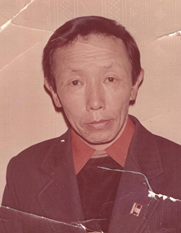 		   Иннокентий Гаврильевич Аввакумов, Туойдаах төрүт олохтооҕо.  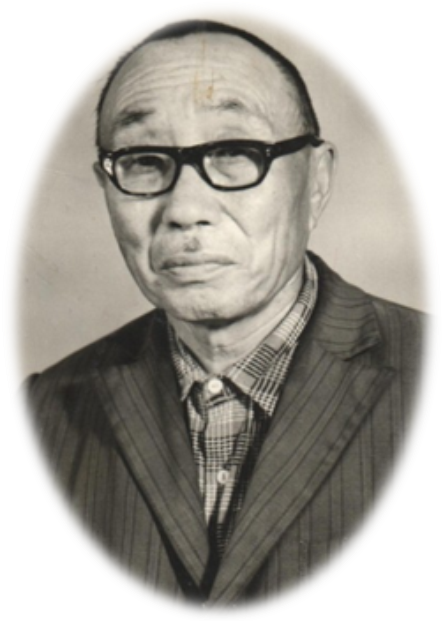 Иев Спиридонович Семенов– норуот учуутала	«Семенов Иев Спиридонович Бөчөөх диэн аҕа ууһуттан төрүттээх - уустаах. Бөчөөх диэн аҕа ууһуттан 2 уол оҕо төрөөбүт – Никита уонна Спиридон. Никиитэттэн игирэ икки уол төрөөбүтэ. Улахан Хабырыыс - Күүстээх Бечехов, кыра Хабырыыс – Даллаа диэн хос ааттаах этэ.Спиридонтан Иев уонна Ксения диэн кыыс төрөөбүттэр. Семенов Иев Спиридонович 1914 сыллаахха бэс ыйын 7 күнүгэр Сунтаар оройуонун Хадан нэһилиэгин Туойдаах түбэтигэр төрөөбүтэ. Бииргэ төрөөбүт балта 1941 сыллаахха сэллик ыарыыттан өлбүтэ.  Иев Сунтаарга сэттэ кылааһы бүтэрэн Бүлүүгэ үөрэнэн учуутал идэтин ылан кэлэн, бастаан Тойбохой оскуолатыгар 1932-34 cc. сэбиэдиссэйдээбитэ. Тойбохойго 3 сыл үлэлээбитин кэннэ кинини опытырда диэннэр Сунтаарга биология, география учууталынан, онтон завуһунан анаабыттара .1941 сыл балаҕан ыйыгар Аҕа дойду сэриитигэр ыҥырыллан сатыы 700-чэкэ киһи буолан Туруктаҕа кииртэрэ. 1944 сыллаахха учууталлары армияттан босхолуур туһунан Сталин прикаһа тахсан дойдутугар төннөн кэлэн үйэ аҥарыттан ордук кэмҥэ учууталлаабыта.” (Ордахов Виктор Асапович ахтыытыттан). Иев Спиридонович туһунан кинигэҕэ араас кэмҥэ «Сунтаар сонуннара», “Сэһэн тоҕой”, “Саха сирэ” хаһыаттартан, “Чолбон” сурунаалтан ыстатыйалары киллэрдибит.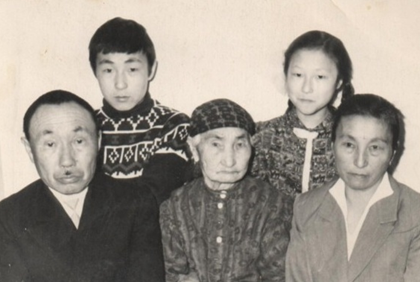 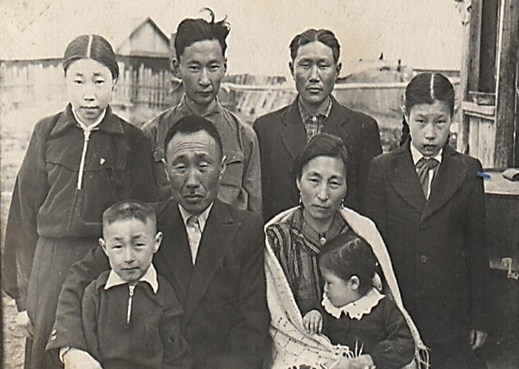 Үйэтин аналаОлоххо тугу оҥорбуттарынан, төһөнү ситиспиттэринэн дуоһуйан, уоскуйан хаалбакка, өрүһүйүөх курдук үлүмнэһэн бүппэт түбүккэ тµһэн, үлэ үөһµгэр сылдьан, үйэлэрин аһарбыттарын өйдөөбөккө да хаалар дьоннор баар буолааччылар. Ол барахсаттар “киһи олоҕо диэхтээн чыычаах түннүгүнэн элэс гына көтөн ааспытын курдук кылгас буолаахтаатаҕа” диэн этэн кэбиспиттэрэ уос номоҕо буолан бар дьоҥҥо тарҕаннаҕа.Маннык дьоннортон биирдэстэригэр биэс уон биэс сыл усталаах туоратыгар үүнэр ыччаты үөрэтэн-такайан олох сырдык суолугар үктэннэрбит бар дьон дириІ ытыктабылын ылбыт, учууталлар учууталлара аатырыан аатырбыт, билигин 83 сааһыгар сылдьар ытык кырдьаҕаска Иев Спиридонович Семеновка бу очерк ананар.Отутус сыллар саҥалара. Оччолорго тыа оскуолаларыгар учуутал тиийбэтин кыһалҕатыттан баара-суоҕа сэттэ кылаас үөрэхтээх дьон учууталлыыр кэмнэрэ кэлэн ааспытын аныгы ыччат билигин билбэт. 1932 сыллаах күһүн Бүлүүтээҕи педтехникуму саҥа бүтэрбит 18 саастаах эдэркээн уолу Иев Семеновы оройуоннааҕы үөрэх салаата Тойбохой начаалынай оскуолатыгар сэбиэдиссэйинэн анаан таґаарбыта. Ол саҕана оскуолаларга кумааҕы, үөрэнэр, суруйар тэрил, учебник адьаһын тиийбэт этэ. Үөрэх программатын туһунан санаан да көрүллүбэтэ. Онон учуутал бэйэтэ төһө билэринэн, кыһалларынан үөрэнээччилэрин үөрэтэр кэмэ этэ. Тыа учууталларын үлэтэ өссө ыарахан, түбүктээх этэ. Кинилэр тустаах үлэлэрин сэргэ араас общественнай, маассабай үлэлэри сүгэллэрэ. Үөрэҕэ суохтары үөрэтээһиҥҥэ, ыраас олох иһин охсуһууга, сир түҥэтигэ, артыаллары тэрийсии хампаанньаларыгар барытыгар оччотооҕу учууталлар бары күүрээннээх олох инники күөнүгэр сылдьаллара. Иев Спиридонович үлэлээтэҕин маҥнайгы үс сылыгар бэйэтин дьоҕурдаах учуутал үүнэн иһэрин көрдөрбүтэ. Кини ону урут Тойбохойго тутуу барбатах сиригэр үс кылаас хостоох начаалынай оскуола саҥа дьиэтин бэйэтинэн салайан туттаран, улэҕэ киллэрэн бигэргэппитэ.Тойбохойго үс сыл үлэлээбитин кэннэ кинини, опытырда диэн, Сунтаар сэттэ кылаастаах оскуолатыгар үрдүкү кылаастарга биология, география учууталынан, сотору буолаат, завуһунан анаабыттара.Иев Спиридонович эдэр эрдэҕиттэн оҕолору олус ис сүрэҕиттэн өйдүүр, кинилэр кэлэр кэскиллэригэр улахан болҕомтону уурар, кыһаллар киһи этэ. Ол умнуллубат махталын, үтүө өйдөбүлүн үгүстэр, билигин 60-70 саастаах кырдьаҕастар, сүрэхтэригэр иҥэрэн илдьэ сылдьаллар. Иев Спиридоновичка үөрэммит советскай, партийнай үлэ ветерана, персональнай пенсионер Т.Т. Данилов ахтан суруйар: “Мин тулаайах аҥардаах уолчаан 1936-1937 сылларга ас-таҥас өттүнэн быстаран кыс ортотуттан үөрэхпин быраҕарга күһэллибитим. Онуоха учууталым Иев Спиридонович миигин ыҥыран ылан, бэйэтигэр олордон, босхо аһатан үөрэхпин салгыырбар көмөлөспүтэ. Ол сыл 6-ыс кылааһы туйгуннук бүтэрэн, сайыныгар дойду үрдүнэн аатырбыт Артек пнонерскай лааҕырыгар сынньанар дьолго тиксибитим. Иев Спиридонович үрдүк ирдэбиллээх, үөрэнээччигэ бнлиини дириҥник иҥэрэргэ ис сүрэҕиттэн кыһанар педагог быһыытынан биллэрэ. География уруогар араас сирдэр, дойдулар тустарынан кэпсиирин олус болҕойон олорон истэрбит. Картаҕа эрчийэрэ. Оҕолору мөҕөрүн оннугар өйдөтөр, сүбэлиир идэлээҕэ.Ити курдук Иев Спиридонович олоҕун анаабыт учууталлыыр идэтигэр олус умсугуйа ылларан үөрэх дьылын түмүктээбит  тохсус сылыгар, сайын, бэс ыйыгар, арҕааттан алдьархайдаах, аан дойдуну аймаабыт алдьатыылаах хараҥа күүс — фашистскай Германия биһиги  дойдубутугар сэриинэн ааҥнаан киирбитэ.Аҕа дойду улуу сэриитэ саҕаламмыта. Олох-дьаһах күөрэ-лаҥкы түспүтэ. Атырдьах ыйын иккис аҥарыгар армияҕа бастакы хомуур саҕаламмыта. Оройуон бары нэһилиэктэриттэн дьон эдэр өттө барыта хомуллан, уоттаах улахан сэриигэ аан бастаан барар буолбута. Сэриигэ барыы оччотооҕу дьоҥҥо-сэргэҕэ олус соһуччу курдук буолбута. Маҥнайгы хомуурга 700-чэ киһи түбэспитэ. Бүлүү өрүһэ хаайтаран хаалан, борокуот сылдьыбат буолбута. Ол иһин үрдүкү салалта дьаһалынан армияҕа барааччылары Сунтаар сэлиэнньэтиттэн 30 көстөөх сиргэ, Лена өрүс биэрэгэр турар Турукта сэлиэнньэтигэр диэри сатыы походунан илдьэргэ бирикээс кэлбитэ...Үйэлэргэ иһийэн турбут Аар тайҕаны уйгуурдан, атахтарын тыаһа ньиргийэн, кэннилэригэр хара хоруур суолу хаалларан, сэттэ сүүсчэ киһи хаамсан испиттэрэ. Кинилэр ортолоругар биһиги кэпсиир учууталбыт Иев Спиридонович эмиэ баара. Уһун сатыы айан сылаалаах, сындалҕаннаах этэ. Онуоха эбии баран иһээччилэр улахан аҥардара үөрэҕэ суох, биир да тылы нууччалыы билбэт колхозтаахтар этилэр. Кинилэри дойдуларыттан арахсан букатын өлүүгэ баран иһэр курдук ыар санаа хам баттыыра. Хонук сирдэргэ хараҥаҕа кулуһун оттон тигинэтэллэрэ. Элбэх кулуһун уота халлааҥҥа сыдьаайа харбаһан, суоһа-суодала аар тайҕаны уйгуурдара, чугастааҕы кыылга-сүөлгэ олор кутталы үөскэтэллэрэ. Кулуһун таһыгар, тохтобулларга Иев Спиридонович баран иһээччилэргэ дорҕоонноох ааҕыылары, санааларын көтөҕөр бэсиэдэлэри оҥортуура.Отут көстөөх сиргэ сатыы, ыарахан сүгэһэрдээх поход бэйэтэ туспа эрчиллии, эт-хаан өттүнэн тулууру, кытаанах санааны көрдөрүү буолбута. Алтыс сууккаларыгар байыастар киэҥ Лена эбэ хотун биэрэгэр үктэммиттэрэ. Бу уһун сындалҕаннаах айаҥҥа сэттэ сүүс киһиттэн биир да киһи ыалдьан, быстаран аара суолга хаалбатаҕа.Улахан өрүскэ күүтэн турар “Ленин” борокуокка олорон, баран иһээччилэр айаннарын салҕаабыттара. Түргэн сүүрүктээх Ангара өрүскэ киирэн баран, борокуот Макарово диэн бириистэпкэ  таас чох ылаары тохтообута. Онно бэртээхэй киэҥ хонуу толоонугар армияҕа баран иһээччилэр бука бары тахсан оһуохай бөҕөнү төлө тардан кэбиспиттэрэ. Үҥкүү тылын  бэртээхэй этээччилэр бааллара. Аны көрсүһэн ыллыыр биллибэт диэн санаалаах 700-чэ киһи биир да ордубакка оһуохайга кыттыбыттара.	Иркутскайга тиийбиттэрин кэннэ, Иев Спиридоновичтааҕы үс аҥы атын-атын сирдэргэ ыыталаабыттара. Маҥнай Читинскэй уобалас Оловякскай диэн станцияттан тимир суолунан Монголияҕа Баян-Түмэн диэн куоракка илдьибиттэрэ. Онно 17-с армия 513 стрелковай полкатыгар кинилэри үөрэппиттэрэ. Полкаҕа сахалар үгүс этилэр. Оччотооҕу колхозтаах сахалар эрэйдээхтэр букатын үөрэҕэ суохтара, нууччалыы кэл-бар да диэни билбэт этилэр. Иев Спиридонович ротаҕа нууччалыы билбэт сахаларга тылбаасчытынан уонна политзанятиены ыытааччынан сылдьыбыта. Байыаннай үөрэххэ сылдьан Арҕаа фроҥҥа тылланан барыы элбэх этэ. Иев Спиридонович эмиэ үстэ фроҥҥа тылламмытын “манна наадаҕын” диэн аккаастаабыттара. Командование салгыы сапернай ротаны тэрийбитэ. Иев онно түбэһэн, Манчжурия кыраныыссатыгар Югоджир Хид диэн сиргэ советскай-монгольскай гарнизоҥҥа ыыппыттара. Иев Спиридонович онно сулууспалыы сырыттаҕына, Саха республикатынааҕы үөрэх министерствотын көрдөһүүтүнэн, учуутал быһыытынан 1944 сыл бүтэһигэр армияттан демобилизациялаабыттара.Армияттан демобилизацияланан кэлээт, Иев Спиридонович умсугуйан туран ылларбыт учууталын µлэтигэр төбөтүнэн түспүтэ. Улуу Кыайыы буолан, дьон-сэргэ өйө-санаата, олоҕо-дьаһаҕа чөлµгэр түһэн, өссө салгыы тупсан барбыта. Учуутал үлэтин сүрүн сүнньүнэн оҕолору үөрэтии буоларын сэргэ, уһун алдьатыылаах сэрииттэн айгыраабыт хаґаайыстыбаҕа оскуолалар материальнай базаларын саҥалыы элбиирин, кэҥэтии дьүккүөрдээх үлэни, түбүгү эрэйэрэ.Иев Спиридонович армия±а ыҥырыллан барыан инниттэн тутуу үлэтигэр сыһыаннааҕынан, тэрийэр дьоҕурдааҕынан дьоҥҥо-сэргэҕэ биллэрэ. Сыл ахсын Сунтаар оскуолатыгар үөрэнэр оҕо ахсаана биллэрдик элбээн испитэ. Онуоха үөрэнэр дьиэ тиийбэккэ, иккис корпус дьиэтин тутуу наада буолбута. Саҥа тутууну салайааччынан Иев Спиридонович ылсыбыта. Оччолорго сэрии ыар содула ааҥнаан ааспыт буолан тутуу матырыйаала, үп-харчы адьаһын суоҕа. Үлэһит илии тиийбэтэ. Маныаха тутуу салайааччыта Иев Спиридонович туһааннаах тэрилтэлэргэ туруорсуута, сүүрүүтэ-көтүүтэ баһаам этэ. Кырааска, тоһоҕо, түннүк тааһа барыта оччотооҕу кыһыҥҥы суолунан Дьокуускайтан аҕалыллыахтааҕа. Оскуола саҥа корпуһун ол дьиэтэ улахан дьүккүөрдээх үлэ, общественность күүһүн сатаан түмэ тардыы түмүгэр болдьоммут соруогар тутуллан бүтэн үлэҕэ киллэриллибитэ. Ол  дьиэҕэ күн бүгүҥҥэ диэри үлэлии олороллор.Олох-дьаһах саҥа сайдыыта дьоһуннаах уларыйыылары норуот үөрэҕириитигэр аҕалтаан испитэ. Ол өссө үгүс үлэни-түбүгү, ирдэбиллэри туруортаабыта. Аны 1958 сыллаахха оскуолаҕа спортивнай сааланы, үлэ уруогун мастарыскыайын тутуталыыр сорук турбута. Баччааҥҥа диэри спортивнай саала диэн оройуон үрдүнэн суох. Оттон мастарыскыайы тутуу туһунан санаа да суох. Ити дьыл Сунтаар оскуолатын директорынан И.Е.Томскай диэн Саха государственнай университетын бүтэрбит эрчимнээх эдэр киһи анаммыта. Кини ити саҥа тутуулары салайан ыытарга Иев Спиридоновичка эппитэ. Онуоха биирдэрэ сөбүлэһэн, үлэ саҕаламмыта. Улахан саҥалыы тииптээх спортсаала тутуутугар көрүллүбүт үп-харчы тиийбэккэ оскуола улахан оҕолорун көмөлөһүннэрэргэ тиийиллибитэ. Түмүгэр, оскуола бэртээхэй спортивнай саалаламмыта. Ону сэргэ үлэ уруоктарыгар аналлаах туспа мастарыскыайдаммыта. Бу үлэлэри толорууга Иев Спиридонович барытын общественнай нагрузка быһыытынан сылдьыбыта. 1958 сылтан оскуолаларга саҥа предмет-домоводство диэн киллэриллибитэ. Онуоха эмиэ саҥа дьиэ тутуллар наадата тирээбитэ. Саҥа объегы эмиэ Иев Спиридонович салайан, дьаһайан, үтүө хаачыстыбалаахтык туттаран үлэҕэ киллэртэрбитэ. Ити курдук кини быһаччы салалтатынан интернат дьиэтэ, оскуола гараһа тутуллубуттара. Биллэн турар, ити уустук, дьаныардаах үлэлэргэ дьоҕуру, сатабылы таһынан туһааннаах тэрилтэлэри, биирдиилээн дьоннору кытта сатаан кэпсэтии, кинилэргэ тылы-өйү ылыннарыы эрэйиллэрэ.	Онон Иев Спиридонович учуутал буоларын сэргэ, оскуола материальнай базата хаҥыырыгар сүҥкэн улахан өҥөлөөх.Биһиги урут Иев Спиридонович биология, география учууталынан тиһигин быспакка умсугуйан туран үлэлиирин туһунан ахтан турабыт.Иев Спиридонович оскуола оҕолоругар төрөөбүт кыраайын үөрэтиигэ учуутал быһыытынан эҥкилэ суох үлэлээбитэ. Былыргыттан ыла оройуоҥҥа хайдах-хайдах сылдьан кэлбитин, онуоха кимнээх маҥнайгы саҕалааччыларынан буолбуттарын барытын чуолкайдаталаан сырдатара. Холобур, Сунтаарга бастакы оскуола аһыллыыта, онно кимнээх учууталларынан үлэлээбиттэрэ, оройуоҥҥа хаһан телеграф оҥоһуллубута, радио саҥарбыта, балыыһа аһыллыбыта, бастакы библиотека үлэлээбитэ, онуоха бастакынан үлэлээбит өлбөт-сүппэт өҥөлөөх дьоннор тустарынан үөрэнээччилэргэ киэҥник үөрэтэрэ. Урут буолан ааспыт историческай событиелар, араас быһылааннар, бэлиэ дьоннор тустарынан баар матырыйаал барыта Иев Спиридоновичка мунньуллан сылдьара. Кини ону оскуолаҕа оҕолорго туһанарын таһынан республика да оройуон да хаһыаттарыгар билиҥҥэ дылы суруйталыы олорор. Итиннэ даҕатан этиэххэ наада, Иев Спиридонович бэйэтэ төрөөбүт айылҕатын дьиҥнээх патриота буолар. Кистэл буолбатах, билиҥҥи дьулусханнаах, сайдыылаах үйэҕэ сир-дойду киэбэ-киэлитэ, киэҥ эйгэтэ салгынныын, уулуун уларыйа турар. Ол барыта биһиги олохпутутар, доруобуйабытыгар улахан охсуулаах, алдьатыылаах буолан иһэр. Уонтан тахса сыл буолла — Бүлүү өрүһүн уута сүһүрдүллэн киһи доруобуйатыгар улахан буортулааҕа дакаастанан иһэргэ бобуллубута.Ону сэргэ, өрүс уута буортуйан балык, кыыл-сүөл үөскээһинэ эмиэ биллэрдик кэхтибитэ. Иев Спиридонович урут улахан балыксыт киһи этэ. Урут өрүскэ кыһыннары, сайыннары балыктыыра. Оччолорго күһүн тууччах, чыыр, муксуун курдук кµндµ балыктар Лена төрдүттэн өҥөйөн ыы, бииһии-ууһуу Улахан Хаана диэн аатырбыт күрүлгэҥҥэ тиийэ өҥсөйөллөрө. Кэлин алмаас хостооһунунан сибээстээн, улахан үлэлэр ыытыллыбыттарын кэнниттэн, Бүлүү өрүһүгэр кирдээх уу түһэриллэн, балык үөскээһинэ биллэ-көстө кэхтэн барбыта. Онтон кэлин Бүлүү өрүһүгэр букатын да эстибитэ диэххэ сөп.Бу иэдээни туоратар туһунан, Бүлүү өрүһүгэр кирдээх ууну Мирнэй предприятиеларыттан түһэриини ыраастыыр установкалары бүтэрэн быстыбаттарын, наһаа бытааннарын туһунан XIX партийнай конференцияҕа аан бастаан учуутал Иев Спиридонович үҥсүү суруйбута. Маныаха ССРС Министрдэрин Советыттан, кирдээх уу Бүлүү өрүһүгэр түһэрин тохтоторго көдьүүстээх технология суоҕунан, ити боппуруос уһатыллыбыта. Билигин үп көрүлүннэ. Саҥа технология үлэҕэ киирэн балаҕан ыйын 1 күнүттэн кирдээх уу Бүлүү өрүһүгэр түһэрэ лаппа аччатыллыаҕа. Онтон салгыы 1993 сылга өрүстэргэ кирдээх уу түһэриилэрэ букатыннаахтык тохтотуллуоҕа", - диэн быһаарбыттара. Дьэ, маннык ис хоһоонноох суругу Иев Спиридоновичка ССРС Министрдэрин Советын Күндү металларга уонна алмааска кылаабынай управлениетын начаалынньыгын бастакы солбуйааччыта Е.А.Компансйцев ыыппыта. Бастаан ол улахан чиновник эппиэтиттэн эрэл кыыма үөскээбитэ. Хомойуох иһин, Совмин уураахтара да, чиновниктар да суруктара билиҥҥэ диэри толоруллубакка тураллар.Кэлин төрөөбүт Бүлүүбүт экологиятын чөлүгэр түһэрэр туһугар Саха республикатын Президенин М.Е.Николаевы кытта көрсүһүү кэмигэр Иев Спиридонович бэйэтин санаатын киэҥник этэн турар. Онуоха Президеммит: “Иэдээн төрдүн бохсор туһугар газка улахан кыамталаах ГРЭ-һин, туһанылла турар Мирнэй куоратын аттыгар тутар буоллар, Бүлүүтээҕи ГЭС инникитин наадата суох буолуо этэ. Оччоҕо муора уутун сыыйа туһэрэн суох гыныахха сөп. Оччоҕо Бүлүү экологията урукку чөлүгэр тµһэн, салгыы тупсуо этэ”, — диэн эппиэти биэрбитэ. Түмүгэр, боппуруос бµтэһиктээхтик быһаарыллыбат курдук буолбута.Кырдьаҕас энтузиаст учуутал төрөөбүт айылҕатын көмүскэлигэр ити курдук капитальнай боппуруостарга тиийэ туруорсар. Ону таһынан улуус, сэлиэнньэ иһинэн айылҕа көмүскэлин боппуруостарыгар ахсаабакка бэйэтин олоҕун баай опытыттан ылан, холобурдаан бэчээт средстволарын нөҥүө көмөлөһөр.Иев Спиридонович айылҕаҕа ыкса сибээстээҕин кини тус бэйэтэ бэртээхэй садовод буолара көрдөрөр. Кини 1968 сыллаахха биологияны үөрэтэ сырыттаҕына, биолог учууталлар республикатааҕы курстарыгар Ленскэй оройуонун 1-гы №-ээx оскуолатын базатыгар ыҥырбыттара. Ол Курска сылдьан, кини оскуола биллиилээх биолога В.II.Рыжов, садовод П.Н.Осин лекцияларын, кинилэр практическай бэсиэдэлэрнн олус болҕойон истибитэ. Дьиҥнээх садовод П.Н.Осин үүннэрбит саҥа сортарын бу дойдута үүммэт үүнээйилэрин олус кэрэхсээн көрбүтэ. Дьэ ити курска сылдьыаҕыттан ыла Иев Спиридонович бастаан дьиэтин таһыгар садоводствонан дьарыктанан барбыта. Аан бастаан В.П.Рыжовтан ылбыт араҕас акациятыттан саҕалаабыта. Ол декоративнай үүнээйи ситэн сибэккилээн турдаҕына кэрэтэ бэрдэ. Онтон Покровскайдааҕы селекционнай станцияттан, М.А.Чертковаттан кокс диэн моонньоҕон сордун сиэмэтин ылан үүннэрбитэ. Итинтэи салгыы садовай моонньоҕон атын да уонна сирень сиэмэлэрин аҕалан үүннэртээбитэ. Итинтэн ыла Иев Спиридонович сада сыл аайы саҥаттан саҥа үүнээйилэринэн биллэ байан, кэҥээн испитэ. Биирдэ Хотугу Кавказка “Пикет” диэн санаторийга сылдьан, дьикти харыйалары көрбүтэ, олору “серебристая”, ардыгар “голубая” диэн ааттыыллара. Сороҕор быһаччы “Кремль харыйата” дииллэрэ. Биһиги садоводпут бу харыйаларга олус ымсыырбыта. Кини бу харыйа хайдах үүнэрин, кини биологическай хаачыстыбатын үөрэтэн, эһиилигэр соругуран туран Кисловодскайга баран, улаханнык туруорсан, ол кыра харыйачааны аҕалан олордубута. Харыйа билигин силигилии улаатан оҕонньор садын киэргэлэ буолан турар. Бу харыйа Канадаҕа үүнэр, кини 60 кыраадыстаах тымныыны тулуйар. Иев Спиридонович Саха сиригэр үүммэт, отоно эмтээҕинэн бар дьоҥҥо киэҥник биллибит облепиха сиэмэтин булан аҕалан олордубута. Облепихата ситэн отонноммута. Архангельскайтан красная калина сиэмэтин сурунан ылан олордубута. Ити курдук Иев Спиридонович үгүс сыратын биэрэн туран, элбэх садовай үүнээйилэри олордору ситиспитэ.Эттиин-хаанныын, өйдүүн-санаалыын айылҕаҕа олус чугас, иһирэх дууһалаах дьон баар буолааччылар. Оннук дьон майгылара-сигилилэрэ, бар дьоҥҥо сыһыаннара эмиэ оннук буолааччы. Иев Спиридонович өссө олох суолун-ииһин ситэ тобулан була илик эдэр дьоҥҥо үтүө субэһит, истиҥ наставник быһыытынан үгүс дьоҥҥо көмөнү оҥорбутуттан бир эмит түбэлтэни ахтан ааһыахха.Саха АССР үтүөлээх ветеринарнай бырааһа Сидор Илларионович Михайлов маннык сылаас тыллаах строкалары хаһыакка суруйан хаалларбыта:	“Мин 7-с кылааһы бүтэрээт, икки сыл колхозка үлэлээбитим кэннэ, армияҕа ыҥырбыттара. Аҕа дойду сэриитэ бүтэ илигэ. Армияҕа Япония сэриитигэр сылдьан баран, дойдубар демобилизацияланан кэлбитим. Сааһым ырааппыт этэ. Бэйэбин сиппит киһи курдук санаммытым. Кулуупка үлэлээн барбытым. Сунтаарга командировкаҕа киирэ сырыттахпына, Иев Спиридонович учуутал көрсүбүтэ. Киһим миигин салгыы үөрэн диэн турбута. Мин маҥнай сонньуйан күлэ санаабытым, ”бытыкпын быһа үктээн баран үөрэниэм дуо" диэн. Киһим тыла-өһө өссө кимиилэнэн барбыта, агытаассыйата күүһүрбүтэ. Онтон сөбүлэһэн, оҕолору кытта 8-с кылааска үөрэнэн барбытым. Үс сылынан орто оскуоланы бүтэрбитим. Сэрии кыттыылааҕа, сааһырбыт киһи сонно үөрэхтэнним дни санаабытым. Өссө кэргэннэнэр туһунан санаталаан барбытым.  Аны Иев Спиридонович туран, ситэри үрдүк үөрэххэ баран, дьиҥнээх идэтэ ыл диэн турбута. Тыла-өһө олус оруннааҕа, мин сөбүлэспитим. Кини эппитэ: “Идэ ыллаххына-уон төгүл эрэллээхтик үлэлиэҥ. Киһи-идэтинэн, көтөр — кынатынан”,-диэбитэ. Кини ыйааһыннаах сүбэтин ылынан, мин Омскайдааҕы ветеринарнай институту бүтэрэн, билиҥҥэ диэри бу үлэлии сылдьабын. Онон били маассабай ырыаҕа биллэринии, миэхэ далаһа быраҕан биэрбит киһинэн Иев Спиридонович буолар.Олоххо сорох алҕаһыы, сорох билбэтиттэн сыыһа-халты үктээн дьыалаҕа эриллэн түбэспит да, түбэһэ сыспыт да үгүс буолааччы. Ардыгар быраабын күөмчүлэппит, сокуону билбэтиттэн балыллыбыт-баттаммыт да дьоннор эмиэ түбэһээччилэр. Маннык олох очуругар-чочуругар оҕустаран табыллыбатахтар көмө-сүбэ көрдөһө кэлэр киһилэринэн Иев Спиридонович буолар. Кини оройуонугар өр сыллар усталарыгар учуутал уустук уонна түбүктээх үлэтин таһынан суукка көмүскээччинэн — адбакаатынан үлэлээн кэллэ. Маныаха кини ханнык да анал юриднческай үөрэҕэ суоҕун үрдүнэн тус бэйэтин мындыр өйүнэн, имигэс тылынан-өһүнэн, элбэҕи ааһан, үөрэтэн билбитинэн, били кэпсэлгэ киирбит “мэкчиргэ төбөтүн” курдук аатырбыт суукка “халлаан сулуһун курдук үгүс элбэх сокуон хараҕын” өрө-таҥнары сыымайдаһан кэллэ.Иев Спиридонович үйэ аҥарыттан ордук кэмІэ юридическай практикаҕа эриллэн, элбэх опыты мунньунан, Саха республикатын адвокатуратын коллегиятын чилиэнигэр тиийэ үүммүтэ. Кини улууһутар сокуону, юриспруденцияны киэҥник биллибитэ. Адбакаатынан үлэлээбитин усталаах-туоратыгар төһөлөөх үгүс үөрбүт-көппүт дьон махтал тылларын истибитэ, ону сэргэ сорохтор кырыы харахтарынан кынчарыйалларын көрбүтэ буолуой? Онуоха эбии адбакааттарга бу олус ыарахан, унньуктаах үлэлэрин иһин былыр да, быйыл да судаарыстыба хамнас диэни телөөбөтүн этэн синбиир ис сүрэҕиттэн долгуйан, үөрэн туран, аҥардас ийэ Иев Спиридоновичка махтал строкаларын ааҕан көрүөҕүн: “Мин огдообо ийэбин. Күн сиригэр көрбүт соҕотох сокуоннай сааһын ситэ илик оҕолоохпун. Ол уолчааным быйыл атын дьон сөрөөһүннэригэр түбэһэн, холуобунай дьыаланы оҥорбут аатыран, хаайыыга түбэспитэ. Мин үйэбэр түбэспэтэх иэдээммэр түбэһэн, сурах хоту истэммин, кырдьаҕас учуутал Иев Спиридоновичка сүбэ-көмө көрдүү тиийбитим. Хата, ол кырдьаҕаһым мин көрдөһүүбүн ылыммыта. Ымпыгар-чымпыгар диэри дьыаланы ыйыталаһан Республика Үрдүкү суутутар тиийэ туруорсубута. Түмүгэр, оҕобун босхолоппута. Оҕом  билигин салгыы оскуолатыгар үөрэнэ сылдьар. Үтүө санаалаах кырдьаҕас учууталга үөрэн да төһөнү үөрүөмүй, махтанан да төһөнү махтаныамый? Арай учуутал барахсан мэлдьи учуутал эбит буоллаҕа дии саныыбын. Барҕа махталы кытта огдообо ийэ В.Иванова”,- диэн суруйбут дириҥ махталын ийэ муҥнаах.Өтөрдөөҕүтэ ССРС адвокатурата тэриллибитэ 60 сыллаах юбилейын үөрүүлээхтик бэлиэтээһин дойду үрдүнэн буолан ааспыта. Ону биһиги республикабыт юристара эмиэ бэлиэтээбиттэрэ. Саха АССР юстициятын министерствота 1935 сылтан баччааҥҥа диэри адбакаатынан үтүө суобастаахтык үлэлээн кэлбитин үрдүктүк сыаналаан, Иев Спиридоновиһы Бочуотунай грамотанан уонна знагынан наҕараадалаабыта. Итинник учуутал уонна адбакаат курдук уустук үлэлэри тэҥҥэ дьүөрэлээн үлэлээбит киһи, мин билэрбинэн, чугаһынан суох.Дьэ ити  курдук дэгиттэр идэлээх, бар-дьонун итэҕэлин, ытыктабылын ылыан ылбыт кырдьаҕас педагог Иев Спиридонович Семенов быйыл 83 сааһын аһара үктээтэ. Ол уһун кэм устатыгар, 50 сааһыттан оҕонньор буолуор .диэри, олоххо баар итэҕэһи, сыыһаны-халтыны утары охсуһа сылдьар киһи. Олоххо тахсар сокуону кэһиини, араас күөмчүлээбиттэри утары	ахсаабакка бэчээт	араас көрүҥнэригэр, үтүмэн үгүс общественнай мунньахтарга, былаас үрдүкү органнарыгар тиийэ туруорсар дьиҥнээх конституционнай быраабын толору туһаммыт кырдьаҕас буолар. Ону ааспыт өттүгэр тоталитарнай система күөнтээн олорор кэмигэр, кытаанах партийнай принциби күрүөһүлүү сатыыр, үрдүкү салалта тылын хоту сылдьыбат киһи курдук, Иев Спиридоновиһи атарахсыта көрөллөрө эмиэ баара. Ардыгар наһаа баран, кинини учуутал үлэтигэр сөбө суох өйдөөх-санаалаах, туора киһи курдук көрөн, үлэтиттэн хайдах ньыманан халбарытар суолу көрдүү сатаан булбатахтара.Ааспыт 1996 с-х кыһын Иев Спиридонович оҕонньор төрөөбүт улууһун историятын, Сунтаар олоҕун-дьаһаҕын былыргыттан хаһан кинигэ суруйарга көҥүллүүр өйдөөх-санаалаах Дьокуускайга кэлэн барбыта.Иннокентий СЕМЕНОВ, суруйааччы. Чолбон сурунаал.Үөрүүлээх күннэрдээх этим88 сааспар үктэнним. 55 сыл учууталлаан баран, пенсияҕа олороммун ааспыт олохпун саныыбын. 1932 сыллаахха Бүлүүгэ учуутал үөрэҕин бутэрэн баран, сайын маҥнайгы хамнаспын ыламмын Туойдаах маҕаһыыныттан биир куул мэлии бурдугу атыыласпытым. Үлэһит буолбут бастакы үөрүүм бу этэ.1947 сыллаахха Туойдаахха, төрөөбүт сирбэр, түөрт кылаастаах бастакы оскуола аһыллыбыта. Урут бу эргин оҕолоро Хаданынан, Сунтаарынан тарҕанан үөрэнэ сатыыллара. Сорохтор ыһыктанан үөрэнэ сатаан баран, үөрэхтэрин быраҕаллара. Сэрии иннинэ биир эрэ оҕо, Семенов Петр, сэттис кылааһы бүтэрбитэ. Оччотооҕу райсовет исполкомуи председателигэр А.С.Гольдмаҥҥа оскуоланы аһарга туруорсубуппар кини маннык диэбитэ: "Колхуос оскуола дьиэтин тутар буоллаҕына, оскуоланы аһыахха сөп". Онуоха мин колхуос уопсай мунньаҕар эппиппэр, колхуостаахтар үөрүүнэн сөбүлэспиттэрэ уонна оскуола тутуутун үөрэх аһылларыгар бүтэрбиттэрэ. Төрдүс кылааһы бүтэрбиттэр Сунтаарга интернакка олорон үөрэхтэрин салгыыллара". Бу мин иккис үөрүүм.1961 сыллаахха Илимнииргэ бастакы оскуоланы астарбытым. Түөрт сайын 5. 6, 7 кылаас оҕолорун кытары хаппыыста, хортуоска харайсыбытым. Бу иннинэ оҕолор эрэйдээхтэр өрүскэ хаайтара-хаайтара Хадаҥҥа тахсан ыһыгынан үөрэнэллэрэ. Оскуоланы Иппатий Алексеевич Семенов дьиэтигэр аспыппыт. Ол оскуолабыт билигин 9 кылаастанна. Ааспыт сыл оскуола 40 сыллаах үбүлүөйүгэр ыҥырыллан ыалдьыттаабытым. Бырааһынньыкка 10 оҕолоох ийэ Н.Иванова: "40 сыллааҕыта Иев Спиридонович Илимниир бөһүөлэгэр оскуола астарбатаҕа буоллар, биһиги бөһүөлэкпит эстибит буолуо этэ," - диэн миигин улаханнык долгуппута. Билигин Илимниир бөһүөлэгэр 260 киһи, 60 ыал баар. Бу бөһүөлэги дьон сөбүлүүллэр, өссө эбии дьон кэлиэҕин ходуһа сирэ тиийбэтэ мэһэйдиир. Бу мин үһүс үөрүүм.1988 сыллаахха саас РСФСР Совминын председателэ Дьокуускайга кэлэрин истибитим. Кэлиэн биир хонук иннинэ киниэхэ телеграмма ыыппытым. «Сунтаарга харах балыыһата суоҕуттан нэһилиэнньэ глаукоманан, катарактанан ыалдъааһына элбээтэ. Онон биһиэхэ харах балыыһатын аһарга көмөлөс", - диэн ис хоһоонноох. Ус хонон баран республика Совминын председателин солбуйааччы Федоров мин ааппар маннык ис хоһоонноох телеграмманы ыыппыта: "Сунтаар оройуонугар харах балыыһатын аһарга". Дьиэ боппуруоһа турбута. "Сельэнерго" сабыллыбытынан сибээстээн, онно үлэлээбит икки киһи дьиэни квартира оҥостоорулар былдьаһа сылдьыбыттара. Ол кыаллыбатаҕа, дьиэ харах балыыһатыгар бэриллибитэ. Харахтара ыалдьааччылар үөрүүлэрэ үксээбитэ уонна миэхэ күн бүгүнүгэр диэри махталларын биллэрэллэр. Бу мин төрдүс үөрүүм.Иев СЕМЕНОВ, улуус Бочуоттаах гражданина. «Сэһэн тоҕой” хаһыаттан. Норуот үөрэҕириитигэр—55 сыл           1987 сыл, алтынньы 13 күнэ.«Төрөөбүт, киһи буолбут дойдубар, Сунтаарым оройуонугар, элбэх учууталларга үөрэммитим. Учууталы киһи факторын маҥнайгы дьылҕатын акылаатын оҥорор киһиннэн сыаналыыбын. Ол курдук норуодунай суруйааччы Амма Аччыгыйа «Маҥнайгы учууталбар» диэн хоһоонун Христофор Максимов мелодиятыгар ыллыахтарыттан ыла. «...Талаһа кэбиһэн таһырдьа таһаарбыттары, харахпын аспыттары...» санаталаан ылааччыбын уонна барыларыгар махталбын эрэ этиэхпин баҕаран кэлээччибин. Ордук киһи сааһыран истэҕин аайы олоҕун түгэннэриттэн умнубат санаалардаах буолар эбит. Мин билигин баар учууталларбар, төһө да пенсияҕа олордоллор да тус-туспа махталлардаахпын.Олортон бүгүн Иев Спиридонович Семенов туһунан этиэҕи баҕарыллар. Бу киһи эмиэ Улуу Октябрь кыайбыт үрдүк өрө көтөҕүүлээх сылларыгар учуутал идэтин баһылаан тыһыынчаннан ыччаты иитиспит дьоллоох дии саныыбын. 55 сыл устата учууталлааһын, биһиги дойдубут историческай үйэтин улахан аҥаарыҥҥаарыгар үлэлээһин, ордук киһини үөрэтии, элбэх уларытыыларын көрсөөһүн, бу мээнэ олох олоруу буолбатах диэн этиэххэ наада. Мин бэйэм махталбын аныырбар олоҕум биир түгэниттэн ылан этэбин. Сэрии ыар сылларын саҕана сэттэ кылааһы Элгээйигэ П.Х. Староватов аатынан оскуолаҕа бүтэрэн икки сыл үлэлээн баран сэриигэ кыттан,  1947 сыллаахха 1 Маайга Сиэйэҕэ кэлбитим. Бастаан утаа кулуупка үлэҕэ киирбитим. Онтон командировкаҕа Сунтаарга киирэ сылдьан Иев Спиридоновиһы кытары көрсүспүтүм. Онно 2—3 хонугу быһа кини миигин салгыы үөрэн диэн арааһынайдаан дьарыйбыта, мин инники дьылҕам үөрэниигэ буоларын туһунан дьаныһан туран өйдөппүтэ. Дьэ ону болҕойон ол күһүнүгэр Сунтаар оскуолатыгар ахсыс кылаас үөрэнээччитэ буолбутум. Сайынын үлэлии-үлэлии, кыһынын үс сыл үөрэнэн 1950 сыллаахха онуһу бүтэрбитим. Сааһырбыт сэрии кыттыылааҕа киһи ситии-хотуу аттестатын ылан баран сөп үөрэхтэммит курдук санаммытым. Ол саҕана Иев Спирдонович ситэри үрдүк үөрэххэ баран идэлээх үлэһит буоларбар эмиэ туруулаһан туран сүбэлээбитин өйдүүбүн. Кырдьыгын эттэххэ, оччолорго онус кылааһынан муҥурданар, үлэһит буолар былааннаммытым. Ону специальность булуннаххына, муҥура суох үлэлиэн диэн кини өйцдөппүтүн ылынаммын үрдүк үөрэххэ, Омскайдааҕы ветеринарнай институтка үөрэххэ киирэн 1955 сыллаахха бүтэрбитим.Дьэ ити курдук Иев Спиридонович дьаныардаах моральнай да, материальнай да көмөтүнэн үрдүк үөрэҕи бүтэрэн, дойдубар кэлэн тыа хаһаайыстыбатын сайдыытыгар отуттан тахса сыл үлэлээн кэлбиппинэн киэн туттабын. Биһиктэнэр оҕо сааспыттан төрөппүттэрэ суох үөскээммин, үөрэх да, сэрии да кэмнэригэр государства суотугар иитиллэммин, обществаҕа туһалыыр киһи буолбуппар ити курдук Иев Спирдоновичка иһирэх, истиҥ иэйиилэрэ төһүү буолбуттара. Ол иһин киниэхэ мэлдьи баһыыдалыы, махтана сылдьыаҕы баҕарыллар. Дьиҥэ аҥаардас мин эрэ махталым буолуо суоҕа, мин курдук сүбэлэтэн үрдук үөрэҕи бүтэрбиттэр үгэстэр, үксүлэрэ тулаайахтар уонна билигин дойду араас муннуктарыгар араас салааларга – эппиэттээх кадрдар. Ону ааҕан сиппэккин, олор бэйэлэрэ туспа махтаныахтара турдаҕа.Маны таһынан, санаан кэллэххэ, улахан эрудированнай, бары өттүнэн  талааннаах учуутал этэ. Бары салаа наукалар төрүттэрин  ааҕан билсэрэ. Кини мин үс сыл үөрэнэр кэммэр саха тылын, историяны, географаяны, психологияны үөрэппитин өйдүүбүн. Элбэх суруйааччылары кытары билсэрэ. Сүрүн педагогическай үлэтин сэргэ сэргэ элбэх тутууну ыыппыт учууталынан ааттанара. Ити үс сыл иһигэр инернаты уонна олорор куорпустары туттарбыта. Киэһээҥҥи оскуолаҕа эмиэ дьарыктанара, онон кини эдэр эрчимин, бириэмэни билиммэккэ үлэлиирин сөҕө саныырбыт. Мин билиэхпиттэн кини республика адвокатуратын коллегиятын чилиэнинэн үлэлиир. Социалестическай сокуоннары, кодексалары билэр буолан, сыыһа – халты буруйданартан элбэх киһини быыһаабыт буолуохтаах. Кэнники сылларга Иев Спирдонович араас отонноох, декоративнай мастары дьиэтин таһыгар үүннэрииннэн дьарыктанан, кыһыны быһа сиир барыанньатын хааччынарын таһынан дьоҥҥо бэрсэр буолла. Хаһаайыстыбатыгар сылгыны сөбүлээн иитэр. Билигин пенсияҕа таҕыста. Бу бочуоттаах сынньалаҥар ити дьарыктарын  сайыннаран иһэригэр баҕарыллар. Кини хаһан да таах бириэмэни атаарбатах киһи, онон инникитин да дьоҕурун туһаннаҕына, үйэтэ өссө уһуоҕа  диэн эрэниллэр.Бүтэһикпэр, күндү Иев Спиридонович, мин сөбүлүүр ырыам тылларынан:«...Далайым уутугар Таннастан сытыахпын,Талайа кэбийэн,Таһырдьа таһааркарЭрэйи чэпчэтэр Эҕэрдэ ыытабын…» - диэн эйиэхэ, мин олохпор көмөлөһөн, үөрэхтээх киһи оҥорбутун иһин истиҥ махталбын тириэрдэн туран, уһун доруобай олоҕу, дьолу- тускулу баҕарабын бу оройуонум хаһыатыатынан тириэрдэбин.С. Михайлов, Саха АССР үтүөлээх ветеринарнай враһа, олохтоох суолталаах персональнай пенсионер.Дьол диэн  доруобуйаСунтаар устун сарсыарда эрдэттэн, киэһээ хойукка диэри  торуоскалаах оҕонньор тиэтэйэ-саарайа хаамар. Омос билбэт киһи көннөрү кырдьаҕас салгын сии сылдьар диэн сөп. Суох бу киһиҥ төһө да 80-с хаарын саннытар түһэрдэр өйө-санаата дьэҥкэ, доруобуйата чэбдик.  Буолаары буолан  эриирдээх-мускуурдаах боппуруостарга кимиэхэ  баҕарар, этэргэ дылы, чыычаах тумсун саҕа көдьүүһү оҥорооромуй, түөн дасаҕа чэпчэтиини  биэрээйэмий диэн хаамар - сииимэр. Кэпсиир киһибит Иев Семенов – боростуой учуутал ыччакка сырдык бэлиэни 55 сыл иҥэрбитин  таһынан, ҕ; сыл устата буруйга-сэмэҕэ тиксибиттэри араҥаччылыырга олоҕун үтүө кэмин бараан тиийэн кэллэ. Төһөлөөх кырдьык, сымыйа дьыалаҕа эриллибиттэри босхолоон, чэпчэтиллэн бэйэлэрэ, дьиэ кэргэттэрэ, аймахтара үөрбүттэрэ буолуой! Киһини алҕаһы оҥордуҥ диэн аҥардастыыы мөрөйдөөбөккө кэрэҕэ-олоххо тардар хорсун быһыы буолбаат! Бу да иһин Иев Спирдоноваһы, сатанара буоллар, герой оҥоруохха сөп этэ. Олоҕун сүрэҕин  оҕолорго анаабыт учуутал Бүлүү сүнньүн  олохтоохторугар сыаната биллибэт үтүөлээх. Өр сылга хотун Бүлүү эбэбит алмаас таас булуллуоҕуттан фабрикалар киртитиилэриттэн, ГЭС  тутуллуоҕуттан  сүҥкэннээх аар тайҕа  тимирэн ууну буортулуоҕуттан  киһитэ-сүөһүтэ, кыыла-сүөлэ улаханнык эмсэҕэлээтэ, сүһүрдэ.  Урукку кэмҥэ оччотооҕу былаастарга  чобуотук, дьорҕооттук ити туһунан этэр ким да суоҕа.  Арай куруук кыралыйар кырдьык иһин туруулаһар  Иев Семенов  Бүлүү сүнньүгэр  аан бастакыннан  XVIII партийнай  конференция аатыгар Москваҕа бу туһунан тыллаабыта. Онуоха ССРС Министирдэрэ  Советы өҥнөөх өҥнҥҥх металларга уонна алмаастарга  кылаабнай управлениятын начальнигын бастакы солбуйааччы  В.А. Компанейцев дьоһуннаах  эппиэт ыыппыта,  ол хамсатыылаах дьайыыны оҥорбута. “Якуталмаз”  холбоһук тутуллубут кирдээх уута түһэр сиригэр ыраастыыр улахан тэрил тутуллубута. Бу соһуччу сонуну «Родина»  сурунаал корреспонденнара  истэн, оҕонньорго кэлэ сылдьыбыттара. Бүлүү сүнньүгэр олорор  сахалар дьылҕаларын хаартыска сытыы тылынан кэпсээбиттэрэ. Биһиги иэдээммитин мөлөйүөнүнэн дьон билбиттэрэ. Сылык кырдьаҕас бэйэтин түбэтин алдьархайын туһунан биллэрээт, тохтуон  да сөптөөҕө. Ол эрэн оннук  буолбатаҕа. Бу сырыыга Чирковскай ГЭС  тутуутунан интириэһиргээбитэ. ГЭС-һи бопсор туһунан ССРС министирдэрин  Советыгар суһал сигнал охсубута. Онуоха Чирикоскай  ГЭС кылабнай инженерэ  Б.М. Шендерей  ГЭС тутуута  өссө саҕалана, бүтэһиктээхтик быһаарылла илигин эппитэ. Бу кэнниттэн кини Саха сиригэр, ол иһигэр Сунтаарга  кэлэн олохтоохтору кытта көрсүспүтэ.  Онно түөрт Бүлүү салаата  ГЭС тутуутун улаханнык утарсыбыттара. Семенов сигналынан Бүлүү регионугар медицинскай экспедиция олохтоохтор доруобуйаларын бэрэбиэркэлээбитэ. Ол түмүгүнэн аҥаардас Сунтаар дьонун үйэлэрин орто уһуна 45-50 cааска тиийэ намтаабыта биллибитэ. Медецинскай экспедиция быһаарыытынан рудниктан түһэр ыарахан металы суурайар эбит. Оттон ол металлар киһиэхэ араас ыарыылары үксэтэллэрин, көбүтэллэрин  таһынан киһи удьуордааһынын куһаҕан куһаөан өттүн улларыталлара көстүбүтэ. Уу анныгар хаалбыт ойуур фенол диэн дьааты таһааран, киһи-сүөһү олоҕор кутталлаҕы ыйыллыбыта.  Манна барытыгар  Иев Спирдонович өҥөтө кырата суох. Кини өссө үйэтэтиигэ утумнаахтык үлэлиир. Улуус чулуу дьонноругар  пааматынньык,  обеликс туттарыыннан дьарыктанар. Билигин Сунтаар маҥнайгы нүөмэрдээх оскуолатын төрүттээбит Семен Саввиҥҥа обелиск бэлэмнии, сүүрэ-көтө, түбүгүрэ сылдьар. Биһиги  И. С. Семеновтан бар дьоҥҥор тугу  бэлиэтээн этэҕин диэн ыйыппыппытыгар истибэтэх курдук чочумча олороот ис-иһиттэн сэбэрэтэ сырдаан ылбыта уонна: «Дьол диэн доруобуйа, доруобай буоларга кыһаныахха, аргыны иһимиэххэ, үлэлиэххэ наада» - диэн кылгастык эппитэ.Хаһыаттан, сурунаалтан, кинигэттэн  ааҕан дьон-сэргэ сэһэниттэн, бэйэтэ ырытан толкуйдаан билии баайдаммыт, чэ биир тылынан: “Бэйэтэ хаамар энциклопедия” – Иев Спирдонович Семенов кэргэнэ Мотрена Васильевналыын  түөрт оҕону төрөтөн, харайан, уопсайа 57 сыл олордулар. 9 сиэннээхтэр, 2 хос сиэннээхтэр.Балаһаны бэчээккэ журналист Лариса Семенова бэлэмнээтэ.Сунтаар сонуннара, 1994 сыл, бэс ыйын  7 күнэ.  Дьоһун дьарыктаах кырдьаҕасБу орто туруу-баран дойдуга олох олоро кэлбит аналын, туох баар тосхолун дьону иитиигэ, анаабыт уонна анаан үлэлии, хорута сылдьар, дьон-норуот дириҥ махталын, убаастабылын ылар дьоһун дьоннордоохпут.Олор ортолоругар Иев Спирдонович Семенов сааһынан да, үлэтинэн да уһулуччу миэстэни ылар. 62 сыл анараа өттүгэр, өссө мин, билиҥҥи пенсионер оҕонньор, баара -суоҕа үс саастаахпар, оскуола сэбиэдиссэйинэн унньуктаах уһун үлэбин саҕалаабыт эбит!Муударай оҕонньорбут субу бэс ыйын 12 күнүгэр 80 сааһын туолар. Бу бэлиэ дата чугаһаан иһэрин истээт, бэйэм архивпын хасыһан, өссө 1975 сыллаахха улууһум Иев Спиридонович туһунан иһирэх тыллаах ыстатыйаны суруйбуппун көтөхтүм.Ол матырыйаал оҕонньор 44 сыллаахүлэтигэр анаммыт этэ.Ити сүүрбэччэ сыллааҕыта суруллубут махтал тыллара бүгүн кырдьаҕаспыт аҕыс уонус хаарын уулларар кэмигэр, ончу да уҕарыы соруммакка, сол да күөдьүйэ, киэҥник тэлэйэ, дириҥник хорута олороро чахчы да сөҕүмэр.Педагогическай техникум биэрбит-иҥэрбит билиитигэр олоҕуран, 55 сыл үүнэр көлүөнэни үөрэппитин таһыгар, оруобуна 59 сыллааҕыта дьыалаҕа эриллибит киһини аан бастаан адвокат быһыытынан көмүскээбитин туһунан архив докумуоннара кэпсииллэр. Оттон оҕонньорбут букатын даҕаны юридическай үөрэҕэ суох эбээт! Үйэ аҥарын тухары төһөлөөх киһиэхэ юридическай сүбэ-ама бэриллибитэ, көмө оҥоһуллубута буолуой?!Иев Спиридонович олоҕун устатыгар араас научнай-популярнай, историческай, мемуарнай, юридическай о.д.а литератураны хасыһан ааҕан, биллиилээх дьоннордуун тэбис тэҥҥэ санаа, билии үллэстэн, дириҥ билиилээх, киэҥ эрудициялаах. Уратыта диэн кини билбит билиитин дьиҥ практикаҕа таһааран туһанары эмиэ сатыыр, оҕонньор мунньуммут библиотекатын кытары аан бастаан билсэн баран Иев Спиридонович ханнык баҕарар билии-көрүү салаатыгар уһулуччу билиилээҕин, билиҥҥи олоҕу кытта тэбис-тэҥҥэ хардыылыырын итинтэн итэҕэйдим.Оҕонньор умсугуйар дьарыктарыттан биир дьоһуннаахтара садоводство-сыллата кини уһаайбатыгар араас эмтээх,сэдэх үүнээйилэри соҕуруунан-хотунан сибээстэһэн булан-талар, үүннэрэр-тарҕатар.Ветеран учуутал, саха интеллигенциятын биир бастыҥ представителин хараҕын далыгар сыллар-күннэр, событиялар, муҥха хотоҕоһунуу, устан аастылар. Маныаха барытыгар Иев Спиридонович бэйэтэ бигэ мнениялаах, туспа көрүүлээх, халбаҥнаабат позициялаах.Элбэх сылаас тыллар этиллиэхтэрэ оҕонньор юбилейыгар, олорго эрдэттэн кыттыһаммын, судургутук сурукпун маннык тылларынан түмүктүүм: алта уонча сыл солообут аартыккын өссө кэҥэтэн, дэхсилээн, аймах-билэ дьонноргун сырдыкка-кэрэҕэ уһуйа, батыһыннара тур, бэйэҥ олоххун олордьу анаабыт таптыыр дьарыктаргар биһиги улууспут бочуоттаах гражданина, барыбыт аксакалбыт Иев Спиридонович!                      								Николай Спиридонов.Иев Спиридонович уонна кини тутуулараКиһи бу орто дойдуга кэлэн ааһар сирдээҕи олоҕо түмүктэннэҕинэ, кэнчээри ыччатыгар, дьон өйүгэр-санаатыгар хаалларбыт өйдөбүлүгэр кини үтүө аата тыыннаах буолар.Иев Спиридонович Семенов 1914 сыллаахха Сунтаар оройуонун Хадан нэһилиэгин Туойдаах түбэтигэр төрөөбүтэ. Бастакы учуутала Федор Парфенович Васильев үөрэххэ дьоҕурдаах үөрэнээччитин Бүлүүгэ учуутал идэтигэр үөрэнэ барарыгар сүбэлээбитэ. Педагогическай техникуму бүтэрбит 18 саастаах эдэр учуутал уолу Тойбохой начаалынай оскуолатыгар сэбиэдиссэйинэн аныыллар. Бастакы хамнаһыттан биир куул бурдугу атыылаһан үлэһит буолар үрдүк үөрүүтүн билэр. Тойбохойго оскуола тутуутугар диэн бэрэбинэ бэлэмнэнэ сыппытын, түөрт буолан саҕалаан, үс сылынан оскуола саҥа дьиэтин тутан бһтэрэн кэбиһэллэр. Онон эдэр киһи манна бэйэтин хара маҥнайгыттан учуутал эрэ быһыытынан буолбакка, оскуола дьиэтин туттаран, салайар-тэрийэр дьоҕурдаадын биллэрбитэ.Салгыы Сунтаар сэттэ кылаастаах оскуолатыгар үрдүкү кылаастарга биология, география учууталынан ананан үлэлиир. 1941 с. завуһунан таһаарылаахтык үлэлии сырыттаҕына, сэрии алдьархайа ааҥныыр. Иев Спиридонович бастакы хомуур призывниктары кыгга, Ийэ дойдутун көмүскүү барар. 1944 сыл бүтүүтэ учуутал идэлээхтэри демобилизациялыырга бирикээс тахсан, дойдутугар төннөн учууталлыыр. Дьон-сэргэ олоҕо сэрии кэннэ сыыйа-баайа көнөн, тупсан барбыта. Сунтаарга оҕо ахсаана элбээн, үөрэнэр дьиэ тиийбэт кыһалҕата үөскээбитэ. Оскуола саҥа корпуһа тутуллуохтаах диэн быһаарыллыбыта. Иев Спиридоновиһы тутуу салайааччытынан анаабыттара. 1946 с. сэрии саҥа бүппүт буолан, тутуу матырыйаала, атын да наадалаах мал, үп-харчы тиийбэт, техника диэн суох кытаанах кэмэ этэ. Дьаархантан Буденнай аатынан колхозтан биригээдэ тэрийтэрэн, маһы тыаттан атынан киллэрэн, тутуу саҕаламмыта. Кырааска,  түннүктэргэ өстүөкүлэ кыһыҥҥы суолунан Дьокуускайтан кэлиэхтээҕэ. Саҥа оскуола күүстээх үлэ түмүгэр биир сайын устата тутуллан бүппүтэ. Оскуолаҕа элбэх көлүөнэ оҕо үөрэнэн ааспыта. Саамай кэрэхсэбиллээҕэ баар, бу дьиэ билигин даҕаны хас күһүн аайы оскуола боруогун саҥа атыллыыр кырачааннарга үөрэх кыһатын быһыытынан аанын тэлэччи айар. Үйэ аҥаарыттан тахса сыл анараа өттүгэр тутуллубут оскуола ис-тас көрүҥэ саҥардыллыбыт, тупсарыллыбыт дьиэ түннүктэрин наличниктарын уус Пахомов О.В. киэргэтэн оҥорбута бу тутууну ураты бэлиэ көстүүлүүр.1948 с. И.С. Семенов салайыытынан аны интернат дьиэтэ тутуллан, тулаайахтар, кыаммат-түгэммэт ыаллар оҕолоро бэлэм дьиэҕэ-уокка олорон, үөрэнэн улаханнык абыраммыттара. 1958 с. улахан саҥалыы тииптээх спортивнай саала тутуута саҕаламмыта, эппиэттээҕинэн эмиэ Иев Спиридонович анаммыта. Бу оройуон үрдүнэн соҕотох спортсаалаҕа көрүллүбүт	үп-харчы тиийбэккэ, улахан кылаас үөрэнээччилэрин көмөлөһүннэрбиттэрэ. Ол саҕана чугаһынан суох улахан, тупсаҕай спортивнай саала үлэҕэ киирэн, үөрэнээччилэр, ыччаттар спордунан күүскэ дьарыктаналларыгар, эрчиллэллэригэр усулуобуйа тэриллибитэ. Сунтаардар тустууга бастакы улахан ситиһиилэрэ манна түстэммитэ саарбаҕа суох. Чаҕылхай спортсменнарбыт маІнайгы кыайыыларынан мантан кынаттанан чыпчаал ситиһиилэригэр дабайыылара саҕаламмыта. Маны таһынан, эмиэ бу сылга оскуола мастарыскыайа тутуллан, үөрэнээччилэр үлэ уруоктарыгар араас үөрүйэхтэри баһылыыр туспа дьиэлэммиттэрэ. Саҥа домоводство диэн предмет оскуолаларга киирэн, онно анаан эмиэ саҥа дьиэ тутуллар наадата тирээбитэ. Бу дьиэлэр И.С. Семенов салайыытынан тутуллубуттара.Сунтаар оскуолатын 100 үбүлүөйдээх сылыгар анаан элбэх миэстэлээх гараж дьиэтэ эмиэ үксүн улахан кылаас уолаттарын көмөлөрүнэн кылгас болдьоххо тутуллан бүппүтэ, билигин да гараж буолан турар. Бу тутууларынан Иев Спиридонович общественнай ноҕорууска быһыытынан, учууталлыырын быыһыгар, үксүн уоппуска, сынньалаҥ диэни билбэккэ, дьарыктаммыта киһини сөхтөрөр, дириҥ ытыктабылы үөскэтэр. Дьэ бу буолар дьиҥ патриот, энтузиаст киһи холобура!Иев оҕонньор тутуулара итинэн эрэ бүппэттэр. 1947 сыллаахха төрөөбүт дойдутугар Туойдаахха түөрт кылаастаах оскуола аһыллыытын быһаччы туруорсан ситиспитэ, оччотооҕу кырыымчык кэмҥэ дэбигис көстүбэт тутуу матырыйаалларын булан-талан биэрэн, улахан көмөнү оҥорбута. Оскуола суох буоллаҕына нэһилиэк сайдыбат, эстии, кэхтии суолугар киирэр. Ону учуутал идэлээх И.С. Семенов бигэтик өйдүүрүн өссө биир холобур туоһулуур. Иев Спиридонович Илимнииргэ түөрт сайын устата 5, 6, 7 кылаас оҕолорун салайан, сайыҥҥы лааҕырга хаппыыста, хортуоска үүнүүтүн харайбыттар, көрбүттэр-истибиттэр. Ол сылдьан билбитинэн, бу нэһилиэк оҕолоро Хадаҥҥа өрүс уҥуор тахсан үөрэнэллэригэр, күһүн-саас хаайтарыы кэмигэр улахан эрэйи көрөллөрүн иһин, И.С. Семенов туруорсуутунан 1961 сыллаахха Илимнииргэ бастакы оскуола аһыллыбыта. Онон бу нэһилиэктэн оскуола баар буолан дьон көспөккө, күн бүгүн кэҥээн-сайдан олороллоругар улахан үтүөлээх-өҥөлөөх киһинэн И.С. Семенов буолар. Иев Спиридонович туруорсан астарбыт оскуолалара, сүүрэн-көтөн туттарбыт дьиэлэрэ үүнэр көлүөнэни эт-хаан өттүнэн сайыннарарга, техниканы баһылыырга, атын да араас туһалаах үөрүйэхтэргэ уһуйан, олоххо бэлэмнээх дьону иитэн таһаарарга өр сылларга туһалаабыттара. Үйэ аҥарыттан ордук учууталлаабыт кыраайы үөрэтээччи, адвокат, селькор, айылҕаны харыстааччы И.С. Семенов туһунан сырдык өйдөбүл биир дойдулаахтарыгар өрүү тыыннаах. Үөрэнээччилэр, төрөппүттэр махталлара, туттарбыт дьиэлэрэ, үүннэрбит мастара, бэчээттэппит ыстатыйалара, оҥорбут үтүө дьыалалара Иев Спиридонович Семенов аатын ааттата туруохтара.Бэлэмнээтэ улуус киин библиотекатын үлэһитэ Надежда Кузьмина.И.С. Семенов т³р³³бµтэ 100 сылыгарИев Спиридонович Семенов 1914 сыллаахха Сунтаар оройуонун Хадан нэ´илиэгин Туойдаах тµбэтигэр т³р³³бµтэ. Бµлµµтээ±и педагогическай техникуму 1932 сыллаахха бµтэрэн Тойбохой начаалынай оскуолатыгар сэбиэдиссэйинэн анаммыта. 18 саастаах эдэр ки´и манна бэйэтин хара ма²найгыттан учуутал эрэ бы´ыытынан буолбакка, оскуола са²а дьиэтин туттаран, салайар-тэрийэр дьо±урдаа±ын к³рд³рбµтэ. Салгыы Сунтаар сэттэ кылаастаах оскуолатыгар µрдµкµ кылаастарга биология, география учууталынан анаабыттара. Сотору буолаат, аны заву´унан ананан, та´аарылаахтык µлэлии сырытта±ына, аан дойду иккис алдьархайдаах сэриитэ буолар. Эдэр учуутал бастакы хомуурга тµбэ´эн, Ийэ дойдутун к³мµскµµ барар. Ол сайын ³рµс уута олус тµ´эн, Бµлµµгэ борокуот тиийэ кэлбэт буолан, атырдьах ыйын бµтµµтэ, армия±а ы²ырыллыбыт эдэр дьон сатыы Туруктанан Лена±а айанныыллар. «Ленин» борокуокка олорон, Иркутскайга усталлар, онно тиийбиттэригэр тус-туспа чаастарга араартабыттар. Иев Спиридонович 17-с армия 513 стрелковай полкатыгар тµбэспитэ. Кинилэр чаастара Монголия Баян-Тµмэн куоракка саппааска турбута. Манна сахалар элбэх этилэр, µгµстэрэ тыаттан кэлбит нууччалыы билбэт колхозтаах дьон этилэр. Онон учуутал µ³рэхтээх Иев Семенов биир дойдулаахтарыгар тылбаасчытынан сылдьыбыт, политзанятиелары ыытар эбит. Фро²²а тылланан бара сатыырын, «эн манна ордук наада±ын» диэн сырыы аайы аккаастаан, хаалларан испиттэр. Манчжурия кыраныыссатыгар сапернай рота±а сулууспалыы сырытта±ына, Саха сиригэр учуутал тиийбэт буолан наркомпросс к³рд³´µµтµнэн, 1944 сыл бµтµµтэ Иев Спиридонови´ы демобилизациялаабыттар. Кэлин уоттаах сэриигэ сылдьыбатах диэн, ³рг³ диэри сэрии кыттыылаа±а аатын кыайан ылбакка, кырдьа±ас учуутал хом санаалаа±а. £лµ³н а±ыйах сыл иннинэ эрэ сэрии бэтэрээнэ диэн бочуоттаах аакка тиксибитэ.Дойдутугар т³нн³н кэлээт, учууталлаан барбыта. Сэрии бµтэн, дьон-сэргэ оло±о тупсан барбыта. Оскуола±а о±о ахсаана элбээн, µ³рэнэр дьиэ тиийбэт кы´ал±ата µ³скээбитигэр, са²а корпус тутуллуохтаах диэн салалта бы´аарбыта. Иев Спиридонович тутуу салайааччытынан анаммыта. Тутуу матырыйаала, атын да наадалаах мал тиийбэт кэмигэр, элбэх кэпсэтии, сµµрµµ-к³тµµ тµмµгэр болдьо±ор тутуллан киирбит оскуола дьиэтэ кµн бµгµн да кыра кылаас µ³рэнээччилэрэ билиини ылар µ³рэхтэрин кы´атын бы´ыытынан  µлэлии турар. Салгыы И.С. Семенов салалтатынан спортивнай саала, µлэ уруогун мастарыскыайа, интернат дьиэтэ, оскуола гара´а тутуллан µлэ±э киирбиттэрэ. Ити кини салайааччы бы´ыытынан сатабыллаа±ын, улахан дьо±урдаа±ын дьэ²кэтик туо´улуур.  Биология, география учууталын бы´ыытынан µ³рэнээччилэригэр т³р³³бµт дойдуларын µчµгэйдик билэллэригэр кы´аллан, араас бэлиэ событиелары, улуус, нэ´илиэк сайдыытыгар µтµ³лээх дьоннору кэпсээн, уруогу та´ынан киэ²ник µ³рэтэрэ. Урут буолан ааспыт интэриэ´инэй тµгэннэр, биллиилээх дьоннор тустарынан ха´ыакка суруйан, µйэтитиигэ улахан ³²³л³³х. Улуус ха´ыатын са´арбыт страницаларыгар «И. Семенов» илии баттаа´ыннаах ыстатыйаларга билигин ки´и аа±ан кэрэхсиирэ элбэх. Биир тµгэни хайаан да бэлиэтээн аа´ар то±оостоох. Ол курдук Иев Спиридонович 1990 сыллаахха С.А. Зверев-Кыыл Уола дьи²нээх саа´ын архыып докумуоннарыттан булан, бигэргэтэн, µйэлэр алты´ыыларыгар улуу ки´ибит 100 сыллаах юбилейын сэттэ кµннээх ы´ыахтарынан бэлиэтээн ааспыппыт. Оло±ун, айар µлэтин кэпсиир кинигэлэр, телевидениенэн, радионан биэриилэр о²о´уллан Кыыл Уолун аатын сырдатыыга, µйэтитиигэ элбэх µлэ барбыта. Бу манна кырдьа±ас учуутал Иев Спиридонович Семенович бастатан туран µтµ³тµн-³²³тµн умнуо суохтаахпыт. Иев Спиридонович эдэр саа´ыттан µйэтин тухары бэрт элбэх ха´ыат, сурунаал суруттаран аа±ара, олортон бэйэтигэр бэлиэтэнэрэ, араас интэриэ´инэй чахчылары мунньара. Дьи²нээх кинигэни, аа±ыыны таптыыр ки´и кини этэ, библиофил бы´ыытынан муспут баай библиотекалаа±а, онно элбэх сэдэх кинигэлэр бааллара. Кинигэлэрэ элбэ±ин онноо±ор бэйэлэрэ баай библиотекалаах, учуонайдар, профессордар Ф.Г. Сафронов, И.Е. Томскай с³хпµттэр эбит. Аны биир улаханнык умсугуйан туран дьарыктаммыт идэтэ – би´иги дойдуга урукку ³ттµгэр суох араас эриэккэс мастары атын сиртэн а±алан µµннэрии, нэ´илиэнньэ±э тар±атыы. Сирень, вишня, облепиха, ара±ас сибэккилээх акация, кы´ыл отонноох калина, кµ³х (канадскай) харыйа µнµгэстэрин, сиэмэлэрин уоппускатыттан со±урууттан а±алан харайан µµннэртээн, ба±алаахха барыларыгар тµ²этэр эбит этэ. «Иев биэрбит ма´а» диэн ааттанар мастар Сунтаарга элбэх тиэргэ²²э µµнэн силигилээн турар буолуохтаахтар. Ону та´ынан, саад малинатын, моонньо±онун эмиэ дэлэйдик µµннэртээбитин билигин да сиэннэрэ, хос сиэннэрэ хас кµ´µн аайы хомуйаллар. Аны биир ³р сыллаах дьарыгынан буолар 1935 сыллаахтан адвокат бы´ыытынан ал±а´аан эбэтэр сокуону билбэккэ сыы´а µктээн, дьыала±а тµбэспит дьону к³мµскµµр идэтэ. Кинилэр истэригэр быраабын кµ³мчµлэппиттэр эбэтэр балыырга тµбэспиттэр дьонтон исти´эн Иев Спиридоновичтан сµбэлэтэ эбэтэр к³мµскэбил к³рд³´³н кэлэллэрин ха´ан да аккаастаабат этэ. Т³´³ да анал юридическай µ³рэ±э суо±ун и´ин, республика адвокатуратын коллегиятын чилиэнэ буолбута, бу кини юрист бы´ыытынан кµµстээ±ин, билиилээ±ин дакаастыыр. ¥йэ а²аарыттан элбэх кэм устата адвокат бы´ыытынан т³´³л³³х дьон быраабын к³мµскээн, бµдµрµйэ сыспыт дьо²²о к³м³л³´³н, ки´и буолалларыгар тирэх биэрэн, к³мµскэппиттэр уонна кинилэр уруу-аймах дьоннорун махталларын ылыан ылла±а. Киэ², дири² билиитин сыаналаан, «сир тµннµгэ» диэн норуот ааттаабыт кырдьа±а´а дьикти дьарыга итинэн эрэ бµппэт этэ. Биир с³бµлµµр дьарыгынан балыктаа´ын буолара. Сахалыы эттэххэ, буор балыксыт, сайыннары-кы´ыннары ³рµскэ балыктыыра. Ити дьарыгыттан т³рµ³ттэнэн, ситимнэнэн тахсыбыт, кэлин сыратын-сылбатын элбэхтэ биэрбит дьарыгынан экология буолар. Бµлµµ ГЭ¤э тутуллан, уубут киртийэн, балык кэхтэн, онтон букатын да эстэн барбыта. Иев Спиридонович аан бастакынан маны утаран араас µрдµкµ инстанцияларга сытыытык туруорсан барбыта. ХIХ партийнай конференция±а тиийэ µ²сµµ сурук суруйбута, саха бастакы Президенин М.Е. Николаевы кытта к³рсµ´µµгэ бэйэтин санаатын а´а±астык эппитэ. Чиркуокскай ГЭС тутулунна±ына, Бµлµµ экологиятын иэдээнэ ³сс³ дири²ээн, айыл±а харыстабылыгар сы´ыан уларыйбата±ына, ха´ан да ч³лµгэр тµ´эр кыахтан аа´арын дьэ²кэтик ³йд³³н, нэ´илиэнньэни сэрэппитэ, айдааны тардыбыта. Ол тµмµгэр араас экологическай митииннэр, хамсаа´ыннар тэриллэн, олохтоохтор ГЭС тутуутун кµµскэ утарсыбыттара. Манна эмиэ Иев Спиридонович олук уурбута, кини олоххо активнай позицията, ки´и, гражданин бы´ыытынан ыраас суоба´а,  халба²наабат санаата т³´µµ кµµс буолла±а. Кимтэн да, туохтан да толлон, и²нэн турбат, санаатын малтаччы этэр, туруорсубут, са±алаабыт дьыалатын таах хаалларан кэбиспэт, ти´э±эр тиэрдэн т³нн³р кырдьа±ас учуутал урукку былааска соччо батыга´а суох аатырбыта, улахан аакка-суолга тиксибэтэх биир биричиинэтэ араа´а онно сытар. Ол да буоллар, чиэскэ-бочуокка тиксэн хаалбыт сорох дьоннордоо±ор Иев Спиридонович ордук дьон-сэргэ ³йµгэр µтµ³ ³йд³бµлµ хаалларбыта саарба±а суох. Бииргэ алты´ан ааспыт саха µ³рэхтээхтэрэ, µ³рэнээччилэрэ, суукка к³мµскээбит дьоно кинини сырдык махталынан ахтар-саныыр буолуохтаахтар, ону ха´ыакка араас сылларга бэчээттэммит ыстатыйалар да туо´улууллар. Кырдьа±ас учуутал 2002 сыллаахха «¥³рµµлээх кµннэрдээх этим» диэн ха´ыакка тахсыбыт суругар оло±ор буолбут тµ³рт саамай µ³рµµлээх тµгэннэри ахтар. Олортон бастакыта – 1932 сыллаахха µлэ´ит буолан, сайын ма²найгы хамна´ыттан биир куул мэлии бурдугу атыыласпыта буолар. Иккис µ³рµµтэ – 1947 сыллаахха т³р³³бµт сиригэр Туойдаахха тµ³рт кылаастаах оскуола астарбыта. Оскуола суох буолла±ына нэ´илиэк эстэрин чуолкайдык ³йдµµр учуутал идэлээх И.С. Семенов аны 1961 сыллаахха Илимнииргэ бастакы оскуоланы астарбыта. Онон бу нэ´илиэктэр билигин да эстибэккэ, кэхтибэккэ чэлгийэ, сайда олороллоругар олук уурбут ки´инэн И.С. Семенов буолар, онон кини аатын Илимниир оскуолатыгар и²эриэххэ с³пт³³х курдук дии саныыбын. Т³рдµс µ³рµµтµнэн буолар – РСФСР Совминыгар тиийэ туруорсан, 1988 сыллаахха Сунтаарга харах балыы´атын астарбыта. Муударай кырдьа±ас 88 саа´ыгар µктэнэн олорон, ааспыт оло±ун анааран, 55 сыл учууталлаабытын та´ынан, оло±ор буолан ааспыт тµгэннэриттэн саамай суолталаахтарынан бу тµ³рт тµгэни бэйэтэ бэлиэтээн хаалларбыт. Иев Спиридонович 80 саа´ыгар «Дьон ту´угар олорбут олох» диэн анал бала´аны журналист Лариса Семенова бэлэмнээн та´аарбыта. Бар дьо²нор тугу этиэ² этэй диэн боппуруоска: «Дьол диэн доруобуйа, доруобай буоларга кы´аныахха, арыгыны и´имиэххэ, µлэлиэххэ наада» диэн хоруйдаабытын, ытык кырдьа±ас кэс тылын курдук ылыныахха с³п. Бэйэтэ ч³л оло±у туту´ара, элбэхтик µлэлиирэ-хамсыыра. £рг³ диэри сµ³´µ тутан, дьиэлээхтэрин, чугас дьонун натуральнай ха´аайыстыбанан хааччыйан олорбута. Оло±ун бµтэ´ик сылларыгар хара±а м³лт³³н, таптыыр дьарыгыттан – аа±артан арахсарга кµ´эллибитэ, ол эрэн санаатын тµ´эрбэт, олохтон хаалсыбат этэ. Библиотека µлэ´иттэрэ дьиэтигэр баран ха´ыаттары доргуччу аа±ан биэрэллэрэ. Оройуон ха´ыата тахсаатын кытта би´иэхэ эрийэн, телефонунан аахтаран истэрэ. Библиотека±а буолар тэрээ´иннэргэ, торуосканан сирдэтинэн, тиийэн кэлэрэ уонна хайаан да бэйэтин санаатын этэн тэйэрэ. Дьокуускайтан кэлбит тыл µ³рэхтээхтэрин кытта биир оннук к³рсµ´µµгэ радиожурналист Дапсыны «ыалдьыбыт саха тылын эмчитэ» диэн ааттыахха диэн бэргэнник эппитин, мустубут дьон «олус да с³пк³ этти²» диэн би´ирии истибиттэрэ.  ¥³рэхтээ´и²²э, кыраайы µ³рэтиигэ, т³р³³бµт Сунтаарын бар дьонугар оло±ун анаабыт педагогическай µлэ ветерана, улуус бочуоттаах гражданина Иев Спиридонович Семенов 2005 сыллаахха орто дойдуттан барбыта. Кини ту´унан  µтµ³ ³йд³бµл µйэлэргэ хаалыа, кини туруорсан астарбыт оскуолалара, тутан хааллартаабыт тутуулара, µµннэрбит мастара, суруйан хаалларбыт ыстатыйалара кини сырдык аатын ааттата туруохтара. Надежда Кузьмина, улуус киин библиотекатын үлэһитэҮөрэх, сайдыы суолунан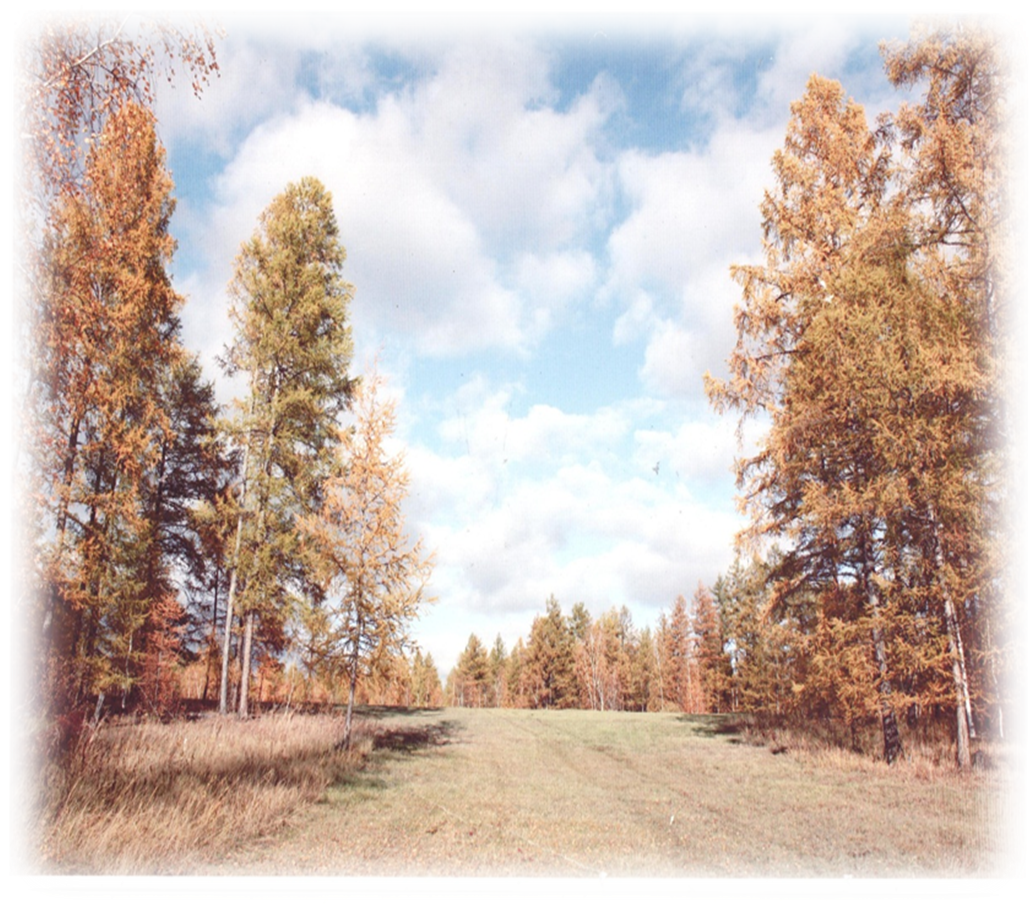 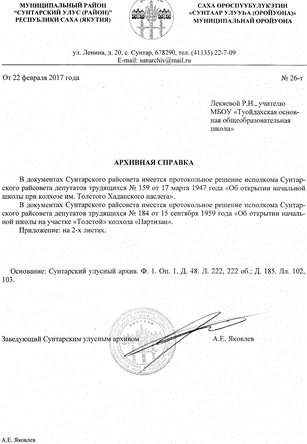 Улуустааҕы архыып докумуоннара  көрдөрөллөрүнэн Туойдаахха оскуола кулун тутар 17 күнүгэр  1947 сыллаахха аһыллыбыт. Ол туһунан Сунтаардааҕы исполком быһаарыытын 159 №-дээх боротокуола туоһулуур.Туойдаах оскуолатын сайдыытын кэрчиктэрин олохтоохтор, үөрэммит оҕолор ахтыыларыттан ааҕан билэбит. Бу кинигэҕэ элбэхтэн аҕыйаҕын ойо тутан оскуола олоҕун туһунан сырдатарбытыгар тутуннубут. “Толстой” учаастагын оҕолоро үрдүгэр оскуолалара суох буолан Сунтаарга, Хадаҥҥа үөрэнэллэрэ. Хадаҥҥа отутус сыллартан, Сунтаарга сэбиэскэй былаас олохтонуоҕуттан. 1919 сылтан Бүөтүр, Хабырыыл Чирасовтар уонна мин 1923 сылтан үөрэммиппит.Толстойга бэйэтигэр 1947 сыллаахха оскуола аһыллыбыта.Ол остуоруйата маннык: кыһыҥҥы улахан тымныыга Хадан оскуолатыгар үөрэнэр оҕо Ордахов Коля дьиэтигэр кэлэн иһэн суолга тоҥон өлбүтэ. Ити сураҕы истэн баран Толстойга бэйэтигэр оскуола баара буоллар ити оҕо үлүйэн өлүө суох этэ,бу сир оҕолоро мэлдьитин маннык эрэйдэниэхтэрэ дуо диэн санаа букатын арахпат буолбута.1947 сыллаахха олунньуга ити санаабын илдьэ районоҕа сэбиэдиссэй Е.И. Томскаяҕа киирэ сылдьыбытым.Онуоха кини оройуон салалтатын кытта кэпсэтэ сылдьыам диэбитэ.Иккис сырыыбар эппитэ: “Салалта сөбүлүүр,ол гынан баран оскуола дьиэтин колхоз тутуохтаах»-диэн. Оскуола аһарыгар сөп диэбиттэрин истэн,мин аһара үөрбүтүм.Колхоз председателэ М.П. Михайлов Сунтаарга киирдэ да биһиэхэ сылдьара. Биир сырыытыгар кулун тутар саҥатыгар колхоз уопсай мунньаҕа баччаҕа буолуо,онно тахсан оскуола аһар туһунан боппуруоһу туруорсаар диэтэ. Мунньах буолар күнүгэр эрдэ туран 25 км.  сиргэ сатыы киирбитим. Колхозтаахтар оскуола аһылларын туһунан үөрүүнэн иһиттилэр уонна аны күһүн дьиэтин тутан бэлэм гынабыт диэн уураахтаан кэбистилэр.Дьон туруннаҕына тугу да тулуппат эбит этэ. Оччолорго кыайар-хотор дьон сэриигэ баран өлбүт аҕыйах киһилээх колхоз түөрт үөрэнэр кылаастаах, остуорас, учуутал олорор хостордоох, кэтит киэҥ көрүдүөрдээх оскуоланы тутан бүтэрэн кэбиспиттэрэ. Ити саҕана пилорама суоҕа, үрүт, муоста хаптаһыннарын үөһэ-аллара туран илиинэн эрбэнэрэ, бэрэбинэни сүгэнэн суораллара. Элбэх оһох кирпииччэтин Фадеев Егор оҕонньор оһолорунаан үктээбиттэрэ. Оһохтору тойуктаах Өлөксөй Амбросьев туойан кэбиһэ-кэбиһэ соҕотоҕун туппута. Оһохтор сабыыларын, ааннарын, түннүк өстүөкүлэтин Сунтаартан мин хааччыйбытым. Онон оскуола ити сыл күһүн аһыллыбыта. Бастакы учууталларынан Елена Степановна Яковлева уонна Егор Ефремович Васильев этилэрэ. 1955 сыллаахха колхозтары бөдөҥсүтүүнэн “Толстой» колхоз «Партизан» колхозка холбоььута, оскуола дьиэтин дьону ытата-соҥото Сунтаарга киллэрэн кулууп гыммыттара. Олохтоохтор оскуолаттан маттыбыт, аны кэлэн хаһан оскуолаланар үһүбүөт дэспиттэрэ. Аны бөдөҥсүйбүт колхозтары совхозка уларытыы буолбутугар “Партизан» колхоз «Элгээйи» совхоз отделенията буолбута. Совхоз директора С.М. Журавлев Толстойга кэлэ сылдьан бөһүөлэк ааттаах буолан баран общественнай тутуулар суохтарыттан,олорор дьиэлэр сэдэхтэриттэн сөхпүтэ эбитэ үһү.Үтүө киһи сылдьыбыта суола-ииһэ суох хаалбатаҕа. С.М.Журавлев оскуола, медпункт, биир олорор дьиэни туттарбыта.Ону бөһүөлэк дьоно билиҥҥэ дылы махтанан аахталлар. Оскуола кэлин иккиһин 1960 сыллаахха аһыллыбыта. Хаста-хаста аһыллыбытын-сабыллыбытын киһи ааҕан сиппэт.Билигин сыл аайы оскуола үөрэнэр оҕото элбээн иһэр, онон тигинэччи үлэлии олорор.Туойдаах оскуолата төһө да сабылла-сабылла үлэлээбитин иһин бу оскуолаҕа үөрэммиттэр араас идэлээх, үөрэхтээх дьон буолан олоххо бэйэлэрин кылааттарын киллэрэ сылдьаллар. Оскуола баар буолан дьон үөрэн-көтөн үлэлии олороллор.Оскуола 50 сааһынан эҕэрдэлиибин уонна инникитин бэйэтин үлэтин-хамнаһын чиэстээхтик толоро олоруо диэн эрэниллэр”.                                   И. Семенов. “Сунтаар сонуннара» ахсынньы 10 күнэ 1992 сыл.    «Мин, Ордахов Виктор Асапович, 1929 сыл Туойдаахха төрөөбүтүм. Биһиги оҕо эрдэхпитинэ оскуола Туойдаахха суох этэ. Чугастааҕы оскуола Хадан нэһилиэгэр Хаанды кытыытыгар баара. Бордон түбэтигэр оскуола суоҕа, чугаһа 20 км, уһуга 50 км. Онон оҕо үөрэнэригэр сатабыла суоҕа. Сунтаар өттө эмиэ ыраах,  өрүс туорааһыннаах. 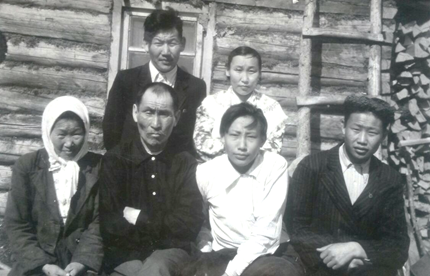 Семенов И.С. түбэтин оҕолоро үөрэнэллэригэр олус кыһанара, кини көҕүлээһининэн холкуос бэрэссэдээтэлэ Михайлов Михаил Петрович холкуос күүһүнэн начальнай оскуола туттарбыта.Оскуола туттарбыт холкуос баайа:Хаһаайыстыбатын ахсаана			- 86 Нэһилиэнньэтин ахсаана:			- 229 киһиол иһигэр үлэһитэ				- 102 киһи       	         	    эр киһитэ			- 42 киһи		    дьахтара			- 50  киһи3. Ынах сүөһүтэ барыта:			- 203 төбө         ол иһигэр ынаҕа			- 71 төбө	          көнньүнэн өллө			- 7 төбөСылгы барыта:				- 311 төбө      ол иһигэр үлэ ата			- 81 төбө              кулун				- 41 төбө	көнньүнэн өллө			- 8 төбөКулуну ылыы				- 52 %Ньирэй ылыы				- 87 %	Иев Спиридонович оскуола тутуутугар олус кыһаллан көмө бөҕөтүн оҥорбута. Ити кэмҥэ Сунтаарга начальнай оскуола тутуллар буолта. Оройуоннааҕы промкомбинат муоста маһын эҥин уонна да атын пиломатырыйаалы барытын Сунтаар оскуолатын тутуутугар эрэ биэрэргэ оройуон салалтата дьаһайбыта. Иев Спиридонович улаханнык туруорсан 10 куб. м. былаахыны нэрээттэппитэ. Ол былаахыбытын өрүһүнэн муус устун Эбэ сиэнигэр тиэйбиппит, аартыгы икки буолан санныбытынан хас да күн таспыппыт. Онтон оҕус сыарҕатынан 2-3-түү гынан тиэйэн окко киирэргэ бүтэрбиппит. Сайын 4 киһи халҕан, түннүк холуодаларын оҥорорго, муоста маһын устуруустуурга уонна да атын үлэтигэр от үлэтиттэн босхолонон туран үлэлээбиттэрэ.Оскуола тутуутугар бэрэбинэ кэрдиитигэр, тиэйиитигэр, онтон да атын үлэҕэ үлэлээбиттэрэ:Иванов Егор Трофимович,Чохоев Семен Николаевич,Иванов Алексей Архипович,Архипов Петр Федорович,Ераскумов Иван Алексеевич,Ераскумов Трофим Романович,Васильева Александра Афанасьевна,Иванова Евдокия Степановна,Архипова Мария Гаврильевна,Бечехов Михаил Гаврильевич,Степанов Николай Федотович,Прокопьева Анастасия Дмитриевна.Оскуола оһоҕун кирпииччэтин үктээһинигэр Элгээйиттэн Попов Еремей Иванович диэн Элгээйи МТС - ка тимир ууһунан үлэлиир элбэх оҕолоох киһи дуогабардаһан кэлэн 5 оһох кирпииччэтин үктээбиттэрэ.1946 сыл маһын кэрдэн, 1947 сыл балаҕан ыйыгар тойуктаах Амбросьев Алексей тутан бүтэрэн, оскуола үлэҕэ киирбитэ. Оскуола сэбиэдиссэйинэн Яковлева Елена Степановна уонна Васильев Егор Ефремович үлэлээбиттэрэ. Онтон Попова Екатерина Васильевна уонна Алексеев Николай Яковлевич буолан үлэлээбиттэрэ.Толстой, Партизан, Папанин холкуостар холбоспуттара. Ыаллар холкуос киинигэр Сунтаарга көһөн оҕо ахсаана аҕыйаан оскуола сабыллыбыта.. Сунтарга көһөн дьоннор оҕолорун үрдүгэр үөрэттэрбиттэрэ, салгыы үөрэнэн 18 оҕо араас үрдүк үөрэхтээх үлэһит буолан оройуоннарыгар пенсияҕа тахсан олороллор.Туойдаах оскуолатыгар 1946 сылтан 1951 сылга диэри үөрэммит 33 оҕоттон сүүрбэччэ оҕо салгыы үөрэнэн араас идэни баһылаабыттара:Степанов Дмитрий Сидорович – тутуу инженера.Полпудаев Николай Иннокентьевич – врач.Аввакумов Иннокентий Гаврильевич – учуутал.Семенов Василий Алексеевич – юрист.Ордахов Иван Асапович – ветврач, ветеринарнай наука кандидата. Ордахов Михаил Асапович –зоотехник.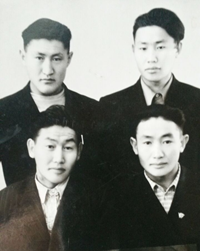 Ордахов Василий Асапович – нейрохирург.Иванов Иван Трофимович – агроном.Иванов Григорий Трофимович – агроном.Кожеева Лариса Ефимовна – учуутал.Ераскумов Петр Титович – геолог.Евсеев Егор Иванович – инженер.Прокопьева (Додорова) Мария Гаврильевна – юрист.Прокопьев (Додоров) Николай Гаврильевич – зоотехник.Архипова Матрена Гаврильевна – ветврач.Аввакумов Павел Алексеевич – врач.				     Иван, Василий, Виктор,Кириллин Станислав Иннокентьевич – инженер.		        Михаил Ордаховтар1947 сыллаахха тутуллубут оскуола холкуос бөдөҥсүйэн ыаллар Сунтаарга көһөн киирэннэр 1951-1952 үөрэх сылын түмүктээн баран сабыллыбыта, 5 сыл иччитэх турбута. Онтон Сунтаарга көһөрөн киллэрэн «Партизан» кулууба буолбута. Билигин ол оннугар «Чебурашка» детсад корпуһа турар.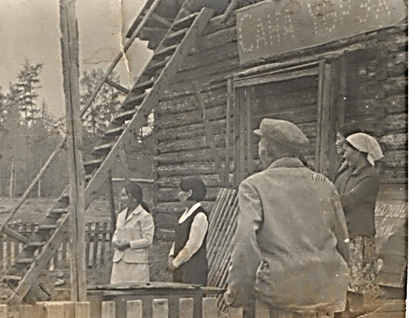 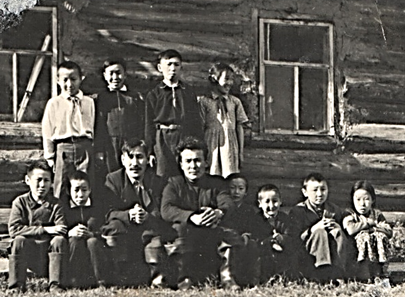 Иккис оскуола 1959 сыллаахха мин үлэлиир бириэмэбэр тутуллубута. Кыра дьиэ этэ, ону кытта медпунк, биир уопсай дьиэ тутуллубуттара. Ол дьиэ кэлин хаппытаалынай өрөмүөн оҥоһуллан күн бүгүнүгэр дылы үлэлии турар.Оскуолаҕа бастаан Яковлев Трофим Николаевич үөрэх сылын ортотугар дылы учууталлаабыта, онтон Додоров Николай Гаврильевич солбуйан үөрэх сылын түмүктээбитэ. 1960 үөрэх сылыгар Алексеев Никита Антонович үлэлээбитэ.	Иев Спиридонович 60-тан тахса сыл Сунтаар орто оскуолатыгар учууталлаабыта.  Хас да көлүөнэ ыччаты кэрэҕэ, сырдыкка уһуйбута. Толстойга хойукка дылы 4 эрэ кылаастаах оскуола баара. Онон 5 кылаастан оҕолор Сунтаарга киирэн интэринээккэ эҥин олорон үөрэнэллэрэ. Күһүн киирэн оҕолор интэринээт аһыллыар диэри билэр дьонноругар, урууларыгар олорон үөрэнэллэрэ. Олох билэр дьоно суох оҕолору Иев Спиридонович бэйэтигэр олордоро. Кини дьиэ кэргэнигэр 8 киһиэхэ соҕотох үлэһит этэ.  4 оҕото, кэргэнэ, ийэтэ уонна ийэ кынна.  Иитимдьитэ элбэх буолан сүөһү тутар этэ. Сэбиэскэй былаас саҕана чааһынай киһи оттууругар сир биэрбэттэр этэ.  Ол туһуттан Толстойга тахсан ойуур быыһын эҥин оттоон отун булунара. Онтун кыһын ат дьонтон уларсан өрөбүлүгэр түүннэри эргийэ тиэйэн киирэрэ. Ити сүөһү ииттэрин оройуон былааһа олох сөбүлээбэт этэ, байа сатаан сүөһү ииттэр диэн. Былаас уларыйыар диэри туох да хайҕалга, чиэскэ - бочуокка тиксибэтэҕэ. Саҥа былааска эрэ чиэскэ - хайҕалга тиксибитэ: Сунтаар оройуонун бочуоттаах олохтооҕо, сэрии, үлэ бэтэрээнэ диэн, уһаайбатыгар саҥа дьиэ тутан биэртэрэ».        «Туойдаах оскуолата 1947 сыллаахха 4 кылаастаах аһыллыбыта. Мин өйдүүрбүнэн маҥнайгы учууталларынан Васильев Егор Ефремович, Кириллин Николай Петрович, Яковлева Елена Степановна, Алексеев Николай Яковлевич фронтовик учуутал, Попова Екатерина Васильевна этилэр.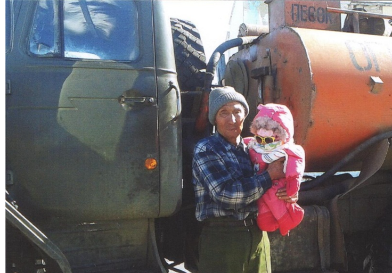              Бастакы кылааска мин, Прокопьев Гаврил, Бечехов Афанасий, Саввинова Мария, Кириллина Рая, Степанова Мария, Хастыкаев Гаврил буолан үөрэммиппит. Мин 1951 сыллаахха дылы үөрэммитим, онтон Кэмпэндээйигэ үөрэнэ барбытым. Оскуола дьиэтэ  колхоз бас билиитигэр баар этэ, онтон саҥа оскуола 1947 сыллаахха тутуллан үлэҕэ киирбитэ.            Ахтыыны суруйда Сунтаар, Бордоҥ, Туойдаах нэһилиэгин, Сунтаар улууһун бочуоттаах олохтооҕо, Саха сирин транспорын үтүөлээх үлэһитэ, билигин Сунтаар ООО «Цеолит» суоппара Прокопьев Гаврил Титович.		“Мин эбээм Прокопьева Мария Титовна ийэтин өттүнэн Маар күөлтэн, оттон аҕатын өттүттэн Туойдаахтан төрүттээх. Кини 1940 сыллаахха саас от-мас көҕөрөн турдаҕына ыам ыйыгар күн сирин көрбүтэ. Ийэтэ Кэтириинэ Мээчиктэртэн төрүттээх, кини  эбэм 4 саастааҕар өлбүт, онон ийэтин бу диэн өйдөөбөт. Аҕата Тит Николаевич киэҥ аймахтаах “Бэттиискэйдэртэн” төрүттээх. Эбэм иннинэ убайа Гаврил Титович төрөөбүтэ. Эбэбин ийэтэ өлбүтүн кэннэ Кэмпэндээйигэ аҕатын ийэтигэр илдьибиттэрэ. Аҕам иккиһин кэргэннэнэн эбэбин Толстойга илдьибиттэр. Сэрии саҕана эбэм кыра да буоллар дьиэҕэ быраатынаан Николай Титовичтыын хааланнар дьиэ үлэтин толороллоро. Оҕо-оҕо курдук арыт мэниктээн, дьиэ үлэтин ситэри оҥорбокко мөҕүллэн ылаллара. Дьонноро күнү быһа колхозка үлэҕэ сылдьар буолан,  аччыктаан  буһа илик сир аһын сиэн топпут курдук буолаллара. Ол саҕана бурдук куолаһын хомуйуута бобуулаах этэ. Биирдэ аччыктаан бурдук куолаһын, ол кэмҥэ куул эңин суох буолан, биир торукуо   ырбаахылааҕын устан, хомуйа сырыттаҕына биригэдьиир кэлэн, ырбаахыга хомуйбут куолаһын былдьаан ылбыт. Эбэм кыһыытыттан ытаабыт. Ытаан да хайыай, ырбаахыта да, куолаһа да суох буолан, мэйиитэ эргийиэр дылы аччыктаан, күн тахсыыта байааттаҥнаан  дьиэтигэр төннөн кэлбитин өйдүүрүн кэпсээбитэ. Ол түгэн кэннэ хаһан эмэ бурдук куолаһын аҕаллахтарына  убайынаан  лиискэ хатаран  сииллэрэ. “Ол минньигэһэ бэрдиэн,”- диэн эбэм кэпсээччи. Итинник “дьоллоохтук” аһыыллара хаһан эмит дэҥҥэ буолар эбит.   Убайынаан турааҕы өлөрөн ону буһаран сииллэр үһү. Хара суоҕар ол да минньигэс буолар үһү.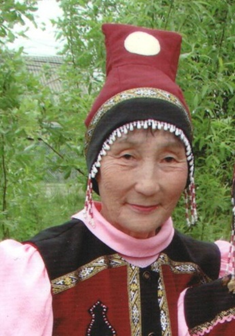         Онтон  сэрии бүппүтүн кэннэ 1946 сыллаахха эргэ кулууп буолан турбут дьиэҕэ нулевой кылааска үөрэнэ киирбит. Онно кинини Кириллин Николай Петрович үөрэппит. Онтон саҥа оскуола тутуллан бастакы кылааска үөрэммит. Оскуола аһыллыытыгар Чааркааннаах Даарыйа «Ахсынньылыыр  ыйдарга....., тохсунньулуур ыйдарга.....» диэн оһуохай тыла этэрин өйдөөн хаалбытын кэпсиир. Сууйуу аһылыгыттан илдьэ бараары үтүлүк иһигэр эт уктубуттарын, дьиэлэригэр бараары көрбүттэрэ суох буолан хаалбыт үһү. Бастакы кылааска Попова Екатерина Васильевна үөрэппит. Хата кини дьолугар интернат аһаннар, өссө биирдэ босхо аһаталларын үөрэн кэпсиир. Оскуолаҕа хаамыска, хабылык оонньотоллор эбит. Оҕо оҕоттон хаалыа дуо, оонньоон хоттордоҕуна, улахан уолаттар киэһээҥҥи аһылыгын, хоппут дьон быһыытынан, былдьаан ылан сииллэрэ. Киэһэ хараҥаҕа абааһы туһунан кэпсэтэллэрэ уонна куттанан  таһырдьа тахсыбаттар үһү. Абааһыттан куттанан сарсыарда оскуолаҕа хойутаан тиийэрэ. Ол иһин киэһэ үөрэх кэннэ оскуолаҕа үлэлэтэллэрэ. Толстойга бастакы учуутала Кириллин Николай Петрович диэн эбит. Оскуолаттан кэллэҕинэ дьиэ үлэтэ, уу баһыыта, оҕо көрүүтэ, дьиэ сууйуута, ынах ыаһына  күүтэрэ. Киһилии таҥаһа саба суох буолан, тоҥоро уонна ыалдьара.         1952 сыллаахха эдьиийигэр Сунтаарга оскуолаҕа киирэн үөрэммит. Биир сыл үөрэнэн баран, Кэмпэндээйигэ үөрэтэ ыыппыттара. Онно үөрэнэ сылдьан улаханнык ыалдьан, Сунтаарга балыыһаҕа киирэн өр эмтэммитэ. Арахпат ыарыы буулаан, куруук ыарытыйан 6 эрэ кылааһы нэһиилэ бүтэрбитэ. Оҕо сааһыттан көлөһүн күнэ диэн аахсан, сарсыардаттан киэһээҥҥэ диэри окко үлэлиирэ. 16 сааһыттан колхозка доярканан үлэлии киирбитэ. Ол сыл кураан да сайын буолбут. Үрдүк сирдэр отторо халтаҥнаан отой үүммэтэхтэр. Күөллэр уулара курааннаан, ыраахха диэри бадарааннанан оттотугар чөҥөрүһэн сыппыттара. Ферма сайын былаһын тухары киэҥ мэччирэҥэ олох бүппүтэ эрээри, сайылык сүөһүлэрин атын сиргэ көһөрбөтөхтөрө. Ол иһин ынахтарбыт от көрдөөн ыраах баран аһыыллара, хоноллоро. Инник гынан ынахтар үүттэрэ тардаллара. Бостуук уол кыаммакка дьахталлар эмиэ сүөһү көрдөһөн күннэрэ бүтэрэ. Түмүгэр ньирэйдэри ийэлэриттэн араартаабыттара. Ол кэмҥэ биир ынаҕа уолан хаалбытыгар, колхоз правлениета мунньахтаан баран, биир ынах сыллааҕы үүтүн төлөппүттэрэ. Онно аһара хомойбута. Ол онтон эрэйдээх –кыһалҕалаах олоҕо хотон үлэтигэр анаммыт курдук буолбута. Ити курдук бэрт элбэх сыл чэҥнээх хотоҥҥо, туох да механизацията суох, аҥардас хары күүһүнэн үлэлииллэрэ. Сыл түмүгүнэн үүппүт былаанын аһара толороллоро. Ол сылдьан совхоз рабочайа Андреев Николай Ивановичтыын сүбэлэрин холбоон ыал буолбуттара. Түөрт оҕолонон баран, оҕолорун үөрэттэрээри Сунтаарга көһөн киирэн, сельпоҕа үлэлээбиттэр. Эһэм көнө сүрүннээх, үлэһит киһи үһү. Бэйэтин харыстаммакка үлэлээн, ыарахан ыарыыттан ыалдьан 1986 сыллаахха өлбүт.           Эбэбит ыал буолуоҕуттан эһэбит ийэтэ 1888 сыллаах төрүөх,  Андреева Мария Михайловна үтүө сүбэһит, көнө майгылаах буолан, эйэҕэстик сыһыаннаһан бииргэ олорбуттара. Эбээбин оҕотун курдук саныыра. Кини Толустуой төрүт олохтооҕо, кэргэнэ Андреев Иван Федотович сэрии толоонуттан төннүбэтэҕэ, онон хос эбээм сэрии огдообото этэ. Кини хос эһэбитин сураҕа суох сүппүт диэн санаан сылдьыбыта. Кэлин хос эбэм өлбүтүн кэннэ биллибитэ. Хос эбэм Мария Михайловна (Маайах) тоҕуста оҕоломмута эрээри үһэ ордон  олох олорбуттара да, үһүөн ийэлэрин иннигэр өлбүттэрэ. Хос эбээм Маайах эмиэ колхоз, совхоз үлэтигэр хара көлөһүнүн тохпут киһи. Бэйэтэ бас билэр биир ынахтааҕа. Хайа өлүөр сүөһүтүн көрө сылдьыбыта. Дьиктитэ диэн куобахха, куруппааскыга, сохсолоон, туһахтаан бултуйара. Андаатарга капкаан иитэн ылара. Балыкка туулаан, илимнээн элбэх мундуну, собону сиэтэрэ. Сайынын от мунньуутугар тэҥнээҕэ суоҕа. Мунньара ыраас уонна бугула улахана дьону сөхтөрөрө. Былыргыны ыатаран сэһэргиирэ, үһүйээннэри  кэпсиирэ эбит. Ол олорон тирии имитэр, иистээх буоллаҕына иистэнэрэ. “Кыраны да үллэстэр наһаа ыраас дууһалаах уонна оҕолорбун көрсөн абырыыра,”- диэн эбэм үөрэн кэпсиир. Хос эбээм өлүөр дылы кэргэнэ (хос эһэм) ханна көмүллэ сытарын билбэт этэ.  Кини 104 сааһыгар хотонугар үлэлии сылдьан охтубута уонна күн сириттэн күрэммитэ. Онтон өлбүтүн кэннэ Ленинградскай уобалас Старорусскай оройуонун Сутоки дэриэбинэтигэр көмүллэ сытарын туһунан ийэм “Память” кинигэттэн булбут этэ. Биһиги көрбөтөх хос эбээбитин хайдах эрэ билэр курдукпут. Ол курдук куруук ахтан, санаан кини туһунан дьоннорум кэпсииллэр.               Эбэм Мария Титовна иистэнньэҥ, асчыт, ырыаһыт активнай позициялаах киһи. Минньигэс баахыла, саламаат астаан биһиэхэ сиэтээччи. Кини тикпит таҥастарын республика иһигэр элбэх киһи кэтэ сылдьара буолуо дии саныыбын. Түүлээх бэргэһэ, сон, этэрбэс тигэн дьону үөрдэр. “Алгыс” ветераннар кулууптарыгар хайа тэриллиэҕиттэн сылдьыбыта. Билигин да айанныыр, сүүрэ-көтө сылдьар. Кыыһыгар Өймөкөөҥҥө массыынаннан баран кэлээччи. Онно баран таах олорбот. Элбэх ииһи иистэнэн кэлээччи. Биґиги эбээбитинэн киэн туттабыт. Кини өссө да өр кэмҥэ биһигини кытта үөрэ-көтө, доруобай сырыттын. Сиэнэ Лукина Июлия, ССОШ-1 7 кылаас үөрэнээччитэ. Туойдаах оскуолатын 70 сыллаах үбүлүөйүн көрсө                 Туойдаах оскуолатын билиҥҥи коллективын, урут – хойут үлэлээн ааспыт үлэһиттэри, үөрэнэн ааспыт оҕолору оскуола өрөгөйдөөх 70 сыллаах үбүлүөйүнэн итиитик истиҥник эҕэрдэлиибин, уонна үлэҕитигэр үрдүк ситиһиилэри, туйгун доруобуйаны, тус олоххутугар дьолу – саргыны баҕарабын!                 Мин төрөппүттэрим оччолорго  Одоҕо  Кыайыылаах суол диэн колохозка үлэлии олорор этилэр. Онон  бастакы кылааһы 1947 c. Хадаҥҥа үөрэтэ илдьибиттэр, билэр ыаллаах этибит. Ол эрээри өр буолбатаҕым, дэлби ымынах буулаан төннөн кэлбитим. Үтүөрэн да баран үөрэтэ илдьибэтэхтэрэ. 1948 сыллаахха I кылааһы хадаҥҥа бүтэрэн кэлбитим. Мин маҥнайгы учууталым Кириллин Николай  Петрович этэ. Миэхэ кини наһаа үчүгэйдик сыһыаннаспытын билигин да умнубаппын. Мин күн аайы харандааспын сүтэрэн кэлэрбин туох да диэн саҥарбат, атын харандааһы биэрэн иһэр этэ.               1949 сыллаахха  Туойдаах начальнай оскуолатыгар II-III кылааска үөрэммитим. Оччолорго биир хоско хас да кылаас үөрэнэрин өйдөөн хаалбыппын, эрээтинэнэ араарталыыр этилэр да биир да оҕо үөрэҕи уруогу мэһэйдиирин өйдөөбөппүн. Биһиги кылааһы  Екатерина Васильевна Попова үөрэппитэ уонна Николай Яковлевич Алексеев диэн учуутал баарын өйдүүбүн. Дьиэҕэ үлэни толорботох,  сатаан эппиэттээбэккэ “2” сыананы  ыллахха, уруок кэнниттэн  ону туттаран эрэ баран  дьиэлиир этибит. Мин бырааппынаан Колялыын  уонна бары ферма оҕолоро “Туруйалаахтан” хааман үөрэнэр этибит. Бары сарсыарда эрдэ туран субуруһан айанныыр айанныыр этибит, кыыс мин соҕотох буоламмын саамай кэнники сылдьарым.               Екатерина Васильевна  оскуола иһигэр олорор этэ. Биһиги эрдэ кэлэн оһоххо иттэн, учуутал хаһан бүтэн киирэрин кэтэһэбит. Ситинник үөрэнэн   1951 сыллаахха Сунтаар начальнай оскуолатыгар  IVкылааһыгар үөрэнэ киирбитим.              Туойдаах оскуолатын бүтэрбиттэртэн бастыҥ врачтар: Григорий Чолбодуков, Василий Ордахов, Николай Полпудаев, ветеринарнай врач Иван Ордахов бааллар.Учууталлар: Иннокентий Аввакумов, Лариса Афанасьевна, юрист Василий Семенов, строитель Дмитрий Степанов, үрдүк үөрэхтээх инженер электрик Егор Евсеев, тыа хаһаайыстыбатын бастыҥ үлэһиттэрэ: Николай Иванов I, Николай Иванов II, Николай Андреев, Мария Прокопьева, Гаврил Прокопьев, Марк Андреев, Захар Иванов, Афанасий Бечехов, Григорий Кытараев, Лиза Семенова, Римма Тюляхова уо.д.а.              Хаһан да ханна да сырыттарбыт хас биирдии киһи умнубат өйдөбүлүнэн үөрэммит оскуолата, учууталлара, бииргэ үөрэммит оҕолоро буолаллар. Ханна да тиийдэрбит үөрэммит оскуолабытынан киэн туттуохтаахпыт, саныахтаахпыт, ахтыахтаахпыт.             Онтон билигин үлэлии олорор Туойдаах нэһилиэгин баһылыга Маргарита Прокопьева, Ирина Лукина, оскуола коллектива  сылын ахсын ыытыллар нэһилиэктэр икки ардыларынааҕы араас күрэхтэһиилэргэ, оройуоннай тэрээһиннэргэ ситиһиилээхтик кытталлар. Мантан атын биирдиилээн  араас күрэхтэһии кыайыылаахтарын ааттыы туруохха сөп. Бу ситиһии нэһилиэк салайааччыларын хорутуулаах үлэлэрин түмүгэ буолар.             Түмүктээн эттэххэ туох баар үөрэх үлэһиттэрин, урукку уонна билиҥҥи коллегаларбын үбүлүөйүнэн өссө төгүл эҕэрдэлиибин, түбүктээх үлэҕит түмүктээх буоллун, киэҥ кэскили, элбэх ситиһиини, дьоллоох буолуҥ, доруобай буолуҥ!Ахтыыны суруйда Афанасьева Лариса Ефимовна.Кулун тутар 22 күнэ, 2017 с.Сунтаар сэл.«Мин Толстой сиригэр «Бакамдаттан» чугас илин диэки уруккута Өлүөхүмэлиир айан суолун кытыытыгар сытар кыракый Ыһыах ыспыт диэн ырааһыйа сиргэ балаҕан дьиэҕэ сэтинньи ыйга 1938 сыллаахха күн сирин көрбүппүн. Манна урут Мөрөс диэн киһи олоро сылдьыбыт. Саха дьоно ити курдук сүөһү тутан олоруохха сөптөөх сири булан онно-манна ыһыллан олорбуттарын билэбит. Аҕам бу сиртэн мин 3,5 саастаахпар 1942 с. Аҕа дойду сэриитигэр барбыт. Киниттэн мин соҕотох оҕо хаалбыппын. Ийэм Ольга Семеновна (Уойка эмээхсин) бастакы кэргэниттэн элбэх оҕо төрөөн медицина суох эрдэҕинэ сэллик ыарыыттан оҕо саастарыгар өлбүттэр. Биир кыыстааҕа улаатан иһэн тымныйан, сыыстаран өлбүт. Бастакы уола Бүөтүр, кыра уола Баһылай эбэлэригэр иитиллибиттэр. Баһылай Толстойга үөрэммитэ. Кэлин үрдүкү юридическай үөрэҕи бүтэрэн баран Сунтаарга өр сыл следователинэн үлэлээн баран пенсияҕа олрон 80 сааһыгар ыалдьан өлбүтэ. Бүөтүр сэриигэ барбыт, ыалдьан балыыһаҕа сытан өлбүтүн туһунан биллэрбиттэр. Ити курдук мин ийэм эдэр сааһыгар элбэх оҕотун ыарыыттан сүтэрэн ыарахан олоҕу олорбут. Салгыы Аҕа дойду Улуу сэриитэ буолан унньуктаах уһун, эрэдэһиннээх-эрэйдээх олох салҕанар, мин оҕо сааһым саҕаланар. Ийэм кэпсииринэн: «Эһэтэ, элбэх оҕолоох Иев оҕонньор – Лөһөкө баайга хамнаан биир тыһы тыһаҕаһы 16 саастааҕар сүктэн барарыгар энньэ биэрэн ыыппыт». Ол сүөһү төрүөҕүн ситимин быспакка 1966 с. дылы 41 сыл устата ыарахан сыллары туоратан иитэн илдьэ кэлбитэ сүрдээх. Ити мин тыыннаах хааларбар тирэх буолбута чуолкай. Биллэн турар, дьон көмөтө суох аҥаардас ийэҕэ кыаллыбат суол. Урукку саха дьоно барахсаттар ыарахан кэмнэргэ бэйэ-бэйэлэрин өйөһөн, дьуккаахтаһан, биир уоту холбоон, сүбэлэһэн, кэпсэтэн-ипсэтэн санааларын аралдьытан олоро үөрүйэхтэрэ көмөлөспүтэ биллэр суол. Итини өйдөөн тураммын ыарахан сылларга кыра оҕолоох аҥаардас ийэни уоттарын сылааһыгар олордубут, көмөлөспүт бииргэ олоро сылдьыбыт ыаллары, сүөһү үлэтигэр бииргэ үлэлээн ааспыт дьоннорун төһөтүн өйдүүрбүнэн күндүтүк саныыбын. Хомойуох иһин билигин бары кэриэтэ суохтар. Ол иһин кинилэр аймахтарыгар, ыччаттарыгар эрэйдээх олох эҥээрдэспэтэр ханнык диэн баҕа санаабын этэбин. Ийэм ыанньык да, субай сүөһү да көрүүтүгэр элбэхтик үлэлээбитэ. Элбэхтик көһөн тахсарбыт, Толстой сиригэр бэрт элбэх сиргэ олоро сылдьыбыппыт. Ааттаталыыр буоллахха төрөөбүт сирим – “Ыһыах ыспыттан” саҕалаан “Бакамдаҕа”, “Туойдаахха”, Тыкаарылаахха”, “Сыырдаахха”, “Дүүрэҥдэҕэ”, “Туруйалаахха”, “Атараҕа”,”Одоҕо”, “Киэҥ үрэххэ”, “Үөс талахха”, “Өллөөххө” бөһүөлэккэ хас да дьиэҕэ.Оскуолаҕа аан бастаан 1946 с. Быһыылааҕа, нулевой кылааска киллэрбиттэрэ. Оскуолаҕа киириэх саастаахтары кэрийэ сылдьан суруйаллар этэ. Сунтаарга эргэ интернат  дьиэҕэ (Строд штаба дьиэ) олорон үөрэнэн иһэн ыалдьан балыыһаҕа киирэн баран муус устар ыйга дылы сыппытым.  Ийэм Сунтаарга киирэрбэр  Туойдаахха улаханнык атаҕынан ыалдьан сытан хаалбыта. Санаан, кистээн  ытыыр буоларым. Толстойга Иев Спиридонович колхоз бэрэсэдээтэлэ Михайлов М.П. туруорсууларынан оскуола үлэлиир буолбута “ Туойдахская начальная школа” – диэн ааттаммыта. Бастаан кулуупка эҥин үөрэммиппит. Кэлин М.П. Михайлов  саҥа оскуола туттаран үөрүү-көтүү бөҕө буолбута умнуллубаттык  өйгө хаалбыта.  Бастакы букварь кинигэтин  астарбыт учууталлар Кириллин Н.П. (кылгас кэмҥэ), Васильев Е.Е, салгыы Попова Е.В, Яковлева Е.С. иккис кылааска  Яковлева Е.С. үөрэтэн истэҕинэ доруобуйабынан оскуолаттан сыыйбыттара. “Одоҕо” олорон кыстаабытым. Ити курдук быста-быста салҕанан үһүс кылааһы бүтэрбитим. Интернакка олорон абыраммытым. Туойдаах оскуолатын туттарбыт астарбыт Михайлов М.П Толустуой дьонун- сэргэтин улаханнык өрүһүйбүт салайааччы. Кини туһунан ахтыылар элбэхтэр, ол иһигэр ахтыы кинигэтигэр биир дойдулаахпыт Аввакумов И.Г. ахтыы суруга эмиэ киирэ сылдьар. Салгыы Сунтаарга төрдүс кылааска үөрэнэ киирбитим. Тубдиспансерга ыҥыран ыланнар оскуолаттан сыыйан кээспиттэрэ. Бэйэм ыалдьабын дии санаабат этим. Олорор сирим да суоҕа. Үөрүүбүн кытта сол күн Толустуойбар тахсыбытым. Ол кыһын Туойдаахха эргэ ферма хотонун сыбаан, тимир буочука аҥаарын оһохтонон ийэбинээн, ыалдьа сытар Семен диэн убайбынаан кыстаабыппыт. Хата ол кыһын куруппааскы көтөр элбээн, туһахтаан ылан аһыыр этим. Билигин санаатахпынан, үөрэхтэн сыл батан өрүһүлтэҕэ тэҥнээх эбит. Ийэбинээн хаппыт харыйаны кэрдэн, чөмөхтөөн оттук маспытын булунабыт. Мантан бөһүөлэктэн сыарҕалаах оҕус уларсан ферматтан мас, от тиэйэрим. Салгыы сэттис кылааһы бүтэриэхпэр дылы ыалларга олорон үөрэммитим. Интернат иһинээҕи аһылыгын биэрэн абыраабыттара. Ахсыс кылаастан интернакка олорон оскуоланы 1960 с. бүтэрбитим. Интернакка биир дойдулааҕым Степанов Дмитрий Сидоровичтыын биир хоско олоро сылдьыбыппыт  Кини Толстойтан инженер-строитель үөрэҕин кыһыл дипломунан бүтэрбит соҕотох киһи. Якутскай куоракка олорор. Консультант быһыытынан билигин да билиитин туһаналлар эбит. Толстойга үс сылы кыайбат үлэлээн баран 1963 с. Томскайдааҕы мединститутка туттарсан киирбитим. Ґп-харчы кырыымчык буолан Якутскайга медфакультет аһыллан онно кэлэн үлэлии-үлэлии салгыы үөрэнэн 1972 с. үөрэхпин бүтэрбитим. ЯНИИТ хирургическай отделениетыгар ординатор бырааһынан үлэҕэ киирбитим. Биир сыл үлэлээн баран ийэм Якутскайга кэлэртэн аккаастаан дойдубар Сунтаарга кэлэн тубдиспансерга фтизиатр бырааһынан үлэҕэ киирбитим. 1974 с. Казань куоракка рентгенологияҕа алта ый үөрэммитим. Оройуон нэһилиэнньэтин 1 кылаас оҕотун киллэрэн туран сылын аайы флюорографическай булгуччулаах көрүүнэн хабар ыйаах тахсыбыта. Алта сыл устата Сунтаарым оройуонун уһаты-туора кэрийбитим. Сылга 20-тэн тахса туберкулезтаах дьону уонна да атын ыарыыны буларбыт. Булуллубут ыарыһахтары активнайдык эмтээн сэллик ыарыы биллэ намтаан испитэ. Нэһилиэнньэ флюорокартоткатын оҥорууну тэрийэн ыыппытым. ЦРБ эргэ дьиэтигэр палата хоһун рентгенкабинет гынарга оҥоһуллубута. Бу дьиэ көтүрүллүөр дылы 25 сыл устата бу кабинекка рентгенологынан үлэлээбитим.Бу палата хоһо 1946 с. мин сытан эмтэммит оччолорго 4-с палата хоһо этэ. Онон мин олоҕум суола бу палата хоһугар иккистээн тиксибитэ эмиэ дьикти курдук. Кэлин саҥа, аныгы омук аппарата кэлэн, саҥа дьиэҕэ көһөн 7 сыл салгыы үлэлээн баран 2014 с. үлэбин түмүктээбитим. Доруобуйа харыстабылын тэрилтэтигэр уопсайа 42 сыл үлэлээбиппиттэн 38 сыла рентгенологияҕа ананна.Түмүктээн эттэххэ ийэм кыһамньытынан, кини көрүүтүнэн-харайыытынан мүччүргэннээх сыллары туораан, киһи-хара буолбуппар, ааһа баран үөрэммиппэр, ийэбин ахтарым саныырым муҥура суох. Урукку Советскай былаас барахсан сиэтэ сылдьан үөрэппитин, аһаппытын-таҥыннарбытын умнар хайдах да сатаммат. Үлэлээн ааспыт үлэм түмүгэр: «Саха республикатын доруобуйатын харыстабылын туйгуна» ааты ылбытым. «Саха республикатын бырабыыталыстыбатын» уонна «Доруобуйа харыстабылын грамотатынан» наҕараадаламмытым. Толоруллубатах иэс санаабар баар, ол эрэн дьылҕабар кэмсиммэппин.        Полпудаев  Н.И. 26.03.2017 с.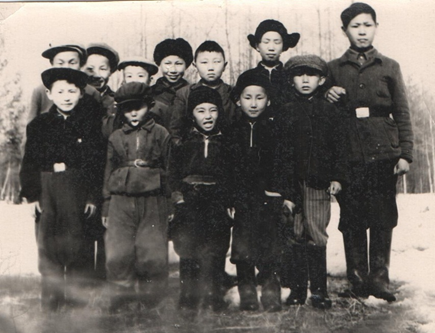 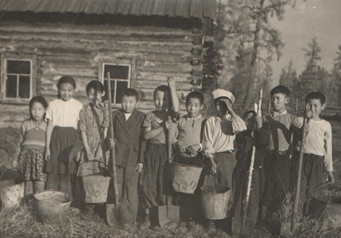 Список живущих на Государственном интернате в Туойдахской начальной школы 20 октября 1947гУчуутал диэн тыл хас биирдии оҕо өйүгэр – санаатыгар, дууһатыгар иҥмит сүдү аат буолар. Киһи бары оскуолаҕа үөрэнэ киириэҕиттэн ылата, төрөппүттэрин кэннэ, сороҕор төрөппүттэринээҕэр учууталларын убаастыыллар. Ол иһин биһиги, эдэр көлүөнэ учууталлара, үөрэнээччилэрэ кэннибитигэр хаалбыт сылларга үлэлээбит, ииппит – үөрэппит учууталларбытын ахтан - санаан ааһыахпыт. «Иев Спиридонович Семеновы Туойдаах нэһилиэгин начальнай оскуолата арылларыгар улахан акылааты уурбут киһиннэн ааҕабыт.	Аҕа дойду сэриитэ саҕаланыаҕыттан Сунтаар улууһуттан 1941 с. балаҕан ыйыгар маҥнайгы барыы буолта «Турукта эпопеята» диэн ааттанан 600 буойун сатыы Туруктаҕа диэри 7 хонугунан тиийбиттэрэ, олор истэригэр 24 учуутал буойуттар сэриилэһэ барбыттара. Ити 24 учууталлартан биирдэстэрэ биһиги киэн туттар учууталбыт Семенов Иев Спиридонович этэ. Иев Спиридонович 3 сыл кэриҥэ сулууспалаабыта эрээри учууталлары салгыы байыаннай сулууспаттан босхолуур туһунан Үөрэх наркомун Потемкин бирикээһигэр олоҕуран дойдутугар төннөн 1944 с. балаҕан ыйыттан Сунтаар орто оскуолатыгар саха тылын уонна география учууталынан анаммыта. Кини 50-тан тахса сыл учууталлаан оройуоҥҥа биллэр ветеран учуутал буолбута. Иев Спиридонович всеобуч туһунан сокуон олоххо киирэригэр элбэхтик туруулаһан туран үлэлээбит киһи. Кини оҕолор үөрэхтэн уурайан хаалбаттарын туһугар элбэхтик үлэлээбитэ. Ол туһунан тустаах дьоннор оройуон хаһыатыгар махтанан элбэхтик суруйбуттара. Тутуу дьыалатын үчүгэйдик билэр буолан, кинини оскуола, интернат дьиэлэрин тутууга элбэхтик туһаммыттара. Ол курдук Сунтаарга начальнай оскуола, интернат, спортзал, мастерской, элбэх боксалаах гаражтары, домоводство дьиэлэрин кини салайан туттарбыта. Маны таһынан Сунтаар урукку биллиилээх дьоннорун үйэтитэргэ дьаныһан туран үлэлиирэ эмиэ хайҕаллаах дьыала.1946 сыллаахха Туойдаахха Михайлов Михаил Петрович председательлээн олордоҕуна, оччолорго учуутал үөрэхтээх Семенов Иев Спиридонович туруорсуутунан саас колхоз үлэһиттэрэ мас кэрдиитин саҕалаабыттара уонна маһын киллэрэн, тутан 1947 сыллаахха үлэҕэ киллэрбиттэрэ.	Бастакы оскуола сэбиэдиссэйинэн Кириллин Николай Петрович үлэлээн иһэн, ыалдьан уурайбыта. Кини кэнниттэн Яковлева Елена Степановна сэбиэдиссэйинэн, онтон учууталынан Васильев Егор Ефремович үлэлээбиттэрэ. Ол кэнниттэн Попова Екатерина Васильевна - сэбиэдиссэйинэн, учууталынан – Алексеев Николай Яковлевич үлэлээбиттэрэ.1947-51 с.с. диэри үөрэммит оҕолор үгүстэрэ үрдүк, орто анал үөрэхтэммиттэрэ:Степанов Дмитрий Сидорович (Бочугур уола) - инженер, Афанасьева Лариса Ефимовна - Саха тылын учуутала, Евсеев Егор Иванович - эл. Инженер, Иванов Григорий Трофимович -агроном, Иванов Иван Трофимович - агроном, Додоров (Прокопьев) Николай Гаврильевич - зоотехник, Додорова (Прокопьева) Мария Гаврильевна - юрист, Ордахов Михаил Осапович - зоотехник, Ордахов Иван Осапович - ветврач, Ордахов Василий Осапович - врач, Ордахов Виктор Осапович - агроном, Полпудаев Николай Иннокентьевич – врач, Аввакумов Иннокентий Гаврильевич – алын кылаас учуутала, Аввакумов Павел Алексеевич - врач, Аввакумова Наталья Гаврильевна – пушняк».Туойдаах начаалынай оскуолата Оскуола Толстой аатынан колхоз базатыгар 1947—48 сс. үөрэх дьылыгар ыал эргэ дьиэтигэр (оччолорго колхоз правлениета буолан турар дьиэҕэ) аһыллан үлэлээбитэ. Оскуола сэбиэдиссэйинэн интернаты дьаһайыыны сэргэ Күүкэй киһитэ Кириллин Николай Петрович, Аллаҥаттан Васильев Егор Ефремович учууталынан үлэлээбиттэрэ.Оскуола аһыллыан иннинэ оҕолор Хадаҥҥа, Сунтаарга үөрэнэллэрэ. 1946 с. Хадантан дьиэтигэр кэлээри бытархан тымныыга начальнай кылаас оҕото үлүйэн өлбүтэ. Ити алдьархай кэнниттэн колхоз председателэ Михайлов Михаил Петрович дьаһалынан колхозтаахтар бэйэлэрин күүстэринэн оскуола дьиэтин тутан 1948 сылга үлэҕэ киллэрбиттэрэ. Ол эрэн таас суох буолан, биир xoho муус түннүгүнэн кыстаабыта. Ити сыл сэбиэдиссэйинэн Яковлева Елена Степановна үлэлээбитэ. Оччолорго 60-ча оҕо үөрэнэрэ. Сэрии алдьархайа, сут-кураан дьылларыттан аһа-таҥаһа суох дьадаҥы ыаллар оҕолоро араас ыарыыга, туберкулезтаан 1950 сылга диэри элбэхтик өлүтэлээбиттэрэ. Сэрии тулаайахтарын интернакка ылаллар этэ. Алталыы-сэттэлии оҕолоох ыал оҕолоро аҕалаах буоллахтарына интернакка ылыллыбат этилэр.1950 с. «Толстой» колхоз Сунтаарга «Партизан» колхозка холбоммута, ол дьыл оскуолата сабыллыбыта. Ыанньык ферма Сунтаарга көһөрүллүбүтэ, онон көһөн киирбитэ. Оскуола материальнай базата Хадан оскуолатыгар бэриллибитэ.«Партизан» колхоз Элгээйи совхозка холбонон, 1959 с. ыанньык төттөрү Туойдаахха көһөрөн, ити 1959-60 үөрэх сылыгар оскуоланы хос аһан,сэбиэдиссэйинэн, учууталынан соҕотох Яковлев Трофим Николаевич диэн киһини үлэлэппиттэрэ. Үөрэх иккис аҥаарыттан Трофим Николаевич уһуллубута. Кини оннугар Прокопьев Николай Гаврильевич диэн уолу таһааран үөрэҕи түмүктэппиттэрэ. Колхозтар холбоһон оскуолатын Сунтаарга көһөрөн киллэрэн, «Папанин» колхоз правлениетын холбоон «Партизан» кулуубун туппуттара.Онон 1959-60 сс. үөрэх дьылыгар эргэ кулууп дьиэҕэ оҕолору үөрэппиттэрэ. I960-61 үөрэх дьылыгар «Элгээйи» совхоз директора Журавлев  Туойдаахха түөрт кылаастаах оскуоланы туттаран ити дьыл үлэҕэ киллэрбиттэрэ. Онно учуутал үөрэхтээх Фокина Ксенья Егоровна үлэлээбитэ.1962-63 үөрэх дьылыттан Алексеев Никита Антонович диэн киһини учууталынан анаан таһаарбыттара. Иккис учууталынан Аввакумов И.Г. төрүт культура, нуучча тылын үөрэтэн кыстаабытым. Оскуола материальнай базата сүрдээх дьадаҥы этэ. 1968 сылга сабыллан, туох-баар баайа Хадан оскуолатыгар бэриллибитэ. 1971 с. хос аһыллан күн бүгүҥҥэ диэри оскуола үлэлии олорор. Ити кэм устатыгар элбэх үлэһит үлэлээн кэллэ. Оскуола үлэлээбитин устатыгар 1997-98 сс. ордук таһаарыылаахтык үлэлээн ааспыта. Ол курдук 1-6 кылааск барыта 33 оҕо үөрэммитэ. 10 учуутал үлэлээбитэ. Оскуола 2005 сылга улахан былааннаах, программалаах этэ да, хомойуох иһин, бүтүн дойду үрдүнэн ыытыллыбыт сокращение түмүгэр 10 үлэһиттэн 7-ин ууратан (1-3 кылааска диэри) оскуола-сад статустанан кыл-мүччү оскуолалаах хаалбыппыт. Оскуола үлэлээбитин устатыгар төһөлөөх оҕо ситэри үөрэммэккэ быраҕан, дьылҕатын атыннык эргиппитин ааҕан сиппэккин.1993 сылтан нэһилиэк статустаах Туойдаах инники кэскилэ хайдаҕый диэҥҥэ манныгы этиэххэ сөп. Туойдаах сирэ-уота киэҥ. Ол курдук оттуур ходуһата, тыата нэһилиэк холугар баппат киэҥ. Сунтаар бэрт элбэх тэрилтэтэ тутуу маһы мантан кэрдэр. Сунтаартан, Устьеттан сир ылан оттууллар. Нэһилиэк сайдар кэскиллээх. Инникини өтө көрөн салайар хаһаайын наада. Дьэ оччоҕо үүнэр көлүөнэ аймах үөрэнэн тахсар кыһата-оскуола улаатан саҥа кэмҥэ саҥалыы сайдыылаах дьонноох-сэргэлээх, ньиргиччи үлэлиир олохтоох нэһилиэк аатын улууска ылыан сөп. Билигин оскуола-сад үлэлиир буолан, кэм да оскуола инникитин үлэлииригэр эрэмньи баар курдук. Бэйэни салайыныыга киирэн, үлэни-хамнаһы сөпкө тэрийэр буоллар, сайдар кыах баар. Кэскилин саныыр нэһилиэк оскуолатын сабар туһунан буолбакка, хата үлэтин тосту тупсарар туһунан эрэ толкуйдуохтаах. Кэскил төрдө манна баар.                                                    Аввакумов И.Г., үлэлээн ааспыт директор.«Мин 1948 сыл балаҕан ыйын 1-кы күнүттэн Туойдаах оскуолатыгар сэбиэдиссэйинэн үлэлээбитим. Миигин кытта Васильев Егор Ефремович үлэлээбитэ. Бастакы тиийэрбэр оскуола инициативнай тутуу быһыытынан оҥоһуллан холлоҕоһо эрэ бүппүт этэ. 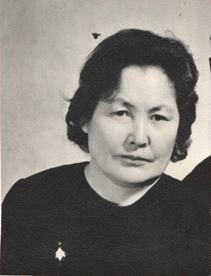 Ол бириэмэҕэ колхоз председателинэн Михайлов Михаил Петрович үлэлиирэ. Кини көмөтүнэн, ыйыытынан-кэрдиитинэн оскуола дьиэтэ тутуллара. Бастаан оһохторун туттарбыппыт. Оһохчутунан хойут норуот ырыаһытынан биллибит  Амбросьев Алексей диэн этэ.Түннүкпүт тааһа биир эрэ хос уурууга тиийэрэ, иккис хоһун күөл мууһа тоҥуута мууһунан уурбуппут. Оччоҕо 1-4 кылаастаах этибит. Үгүс оҕо интернат аһылыгынан хааччыллара.Мин оччолорго үөрэх үлэтин таһынан, колхозтааҕы комсомольскай тэрилтэ секретарынан, үлэлиирим. Политүөрэҕи салайарым, общественнай үлэ олус көхтөөхтүк барара. Олус табыллан үлэлиирбит, производствоҕа элбэҕи ситиһэрбит, бары биир сүбэнэн сылдьарбыт.Михаил Петрович партия чилиэнэ этэ. Оройуоҥҥа да нэһилиэнньэҕэ да улахан авторитетынан туһанара. Ыччаттартан биллэр-көстөр активнай үлэһитинэн Ордахов Виктор Асафьевич этэ”. Яковлева Елена Степановна, 1997 сыл«Туойдаах оскуолата 1947-48 үөрэх сылыттан аһыллан үлэлээбитэ. Оскуола бастаан аһыллан үлэлииригэр сэбиэдиссэйинэн, Күүкэйгэ олохтоох өр сыл оскуолаҕа учууталлаабыт киһи  Кириллин Николай Петрович буолбута.Мин бу оскуолаҕа рядовой учууталынан үлэлээбитим. Ити курдук икки учууталлаах начаалынай оскуола Туойдаах оскуолата диэн ааттанан аһыллыбыта. Бу оскуола аһыллыытыгар туруулаһан туруорсубут уонна улахан көмөнү оҥорбут киһинэн Михайлов Михаил Петрович буолар. Кини ити бириэмэҕэ Толстой аатынан колхозка председателинэн үлэлиирэ. Бастаан оскуола аһыллыбыт сылыгар, тутуллан бүтүөр диэри, кыра дьиэлэргэ оҕолору үөрэппиппит. Михайлов Михаил Петрович тэрийиитинэн колхоз тутуутун үлэһиттэрэ оскуоланы кыһын, күһүн, саас тохтоло суох үлэлээн тутан бүтэрэн, эһиилигэр саҥа оскуолаҕа оҕолору үөрэппиппит. Бэрт кыра тэрээһиннээх инернат баара. Олох кыаммат ыаллар оҕолоругар бэрт кыра көмөнү оҥороллоро.Ол дьылларга барыбытыгар да аччык, быстааҥкылаах олох этэ. Оҕолор эрэйдээхтэр үөрэх баҕатыгар хам аччык кэлэн үөрэнэллэр этэ.Интернат сэбиэдиссэйинэн оскуола сэбиэдиссэйдэрэ бэйэлэрэ буолаллара. Кириллин Николай Петрович тыҥатынан Якутскай куоракка операциялатан баран устунан өрүттүбэккэ инвалид буолан учуутал үлэтиттэн уурайбыта. Кылгас бириэмэҕэ Кириллин Николай Петрович оннугар Яковлева Ксения диэн учуутал үлэлээн баран Хадан оскуолатыгар көспүтэ, онно Никита Макаровка кэргэн тахсыбыта. Яковлева барбытын кэннэ бу оскуола сэбиэдиссэй учууталынан Яковлева Елена Степановна үлэлээбитэ. Бу оскуолаҕа оччотооҕуга алта уонтан тахса оҕо үөрэммитэ. Колхоз салалтата, колхозтаахтар, төрөппүттэр оскуола оттук маһыгар, саҥа оскуола ис-тас оҥоһугар улаханнык көмөлөспүттэрэ, ону ахтыбат буолуохха сатаммат. Мин 1948 сыллаахха үөрэх кэнниттэн дойдубар Аллаҥаҕа көспүтүм. Манан мин кылгас ахтыым бүтэр”. Васильев Егор Ефремович ахтыы суруга.Тохсунньу ый 30 күнэ, 1997 сыл.“Мин 1960 сыллаахха Туойдаах начальнай оскуолатыгар үлэлии тахсыбытым. Маҥнайгы сылбар 1-3 кылаастарга 18 оҕо үөрэммитэ, 1,5 ставкаҕа үлэлиирим, онно 3-4 ыйга Лариса Ефимовна Кожеева көмөлөһөрө. Үөрэнэр дьиэбит маҕаһыын иннигэр турар уһун, быһатын эттэххэ, «Универсальнай» дьиэ этэ. Онно оскуола, кулууп, библиотека үлэлиирэ, икки муннугар уборщица, учуутал олорор хосторо бааллара. Иккис сылга саҥа оскуола тутуллан үлэҕэ киирбитэ. Оччотооҕуга үлэтин барытын олохтоох үлэһиттэр толороллоро. Биригэдьииринэн Виктор Асапович Ордахов үлэлиирэ. Төрөппүттэр көмөлөрүнэн барыта орун-оннугар, мас куруутун баар, онон оскуола сылаас буолара. Уборщицанан, оһох оттооччунан Туойдаах биир ыраас туттуулаах ыалларыттан биирдэстэрэ Ефим Афанасьевич уонна Дарья Ивановна Кожеевтар үлэлээбиттэрэ. Кинилэр оскуола ыраас, сылаас буоларын хааччыйаллара. Олус үлэһит, ыраас, сэмэй дьону биригээдэ булан анаабыт этэ. Онон мин хаһаайыстыбаннай дьыалаҕа кыттыспат, билбэт да быһылааҕым.   Саҥа оскуола икки улахан кылаастаах, коридордаах, учительскайдаах этэ. Манна 4 кылаас толору үлэлээбитэ. Оҕо эбиллэн, Районо 2 ставканы көрөн, иккис учууталынан, билигин 6 кылаастаах оскуола директорынан үлэлии сылдьар Иннокентий Гаврильевич Аввакумовы анаабыта. Тэрийэр дьоҕурдаах, инициативалаах үлэһит эбиллэн, оскуола саҥа дьиэлэнэн, үлэ сэргэхсийбитэ. Кылаас таһынааҕы үлэ, физкультура, ырыа уруоктара толору программанан барар буолбуттара. Оҕолор үксүн бултууру, сир астыыры олус сөбүлүүллэрэ. Булт, айылҕа туһунан кинигэ аахтахха сэргии, чөрбөйө түһэллэрэ, хайдах эрэ бу олорор түөлбэлэрин айылҕатын кытта ханыылыы саныыллара буолуо. Туойдаах оскуолатыгар үөрэммит оҕолор бары үлэ араас үөһүгэр үлэлии-хамсыы сылдьаллар. Холобур: булчут, сылгыһыт (Иванов А.И.), тыа хаһаайыстыбатын специалистара (Архипова М.Г., Акимов А.), шофердар (Михайлов А., Степанов А.Н.), үрдүк үөрэхтээх эргиэн үлэһитэ (Коротова К.П.), үрдүк үөрэхтээх учууталлар (Прокопьева М.А., Коротов В.П.), парашютистар (Ераскумов В.Т., Кириллин С.Н.). Толстой сирэ үлэһит, үтүө санаалаах, ыалдьытымсах, дьоҕурдаах, көрүдьүөстээх дьоннордоох дойду. Бу үтүө майгыны, үлэҕэ, үөрэххэ дьулууру кинилэр оҕолоро, сиэннэрэ, хос сиэннэрэ утумнаахтык салгыыллар уонна салгыы да туруохтара диэн бигэтик эрэнэбин”.Ахтыыны суруйда педагогическай үлэ уонна тыыл ветеранаФокина Ксения Егоровна. Ахсынньы ый 5 күнэ, 1997 сыл. Сунтаар сэлиэнньэтэ“Мин төрөппүттэрим Егоров Гаврил Андреевич, Архипова (Иевлева) Ирина Васильевна бу дойдуттан төрүттээхтэр.Мин Толстой оскуолатыгар 2-с кылааска Сунтаартан тахсан үөрэммитим, учууталым Яковлев Трофим Николаевич этэ. Ол саҕана оскуола кулууп дьиэҕэ баар этэ, онтон билигин дьаһалта дьиэтэ буолан турар дьиэҕэ көспүтэ. Онно учууталларынан Алексеев Никита Антонович, Аввакумов Иннокентий Гаврильевич үлэлээбиттэрэ. Иннокентий Гаврильевич физкультура уруогун олус үчүгэйдик ыытар этэ. Оҕолор гимнастиканан, кольцоҕа, прикладинаҕа тардынарга зачет туттарар буолар этибит. Туойдаах нэһилиэгэр урут уот, радио, телефон суох этэ. Уот линията, радио, телефон линията 1978-1979 сылларга, мин зоотехника идэтин бүтэрэн кэлэн Ананьев Николай Константинович диэн олус опыттаах биригэдьиири кытта солбуйааччы биригэдьииринэн үлэлии сырыттахпына киирбитэ. Ол бириэмэҕэ үөрэнэр оҕо суоҕунан оскуола сабыллан турар кэмэ этэ. Толстой «Сунтаар» с/з субай сүөһүнү, сылгыны көрөр биригээдэтэ этэ. Ол саҕана 700-800 т/ө субай сүөһү 400-500 т/ө сылгы кыстыыр буолар этэ. Туойдаах нэһилиэгэ билигин эдэримсийэн, үгүс элбэх эдэр ыал элбээн, эмиэ ньиргиччи үлэлии олорор бөһүөлэккэ кубулуйда. Оскуола билигин үлэлии олорор, Аввакумов Иннокентий Гаврильевич директордаах олус эдэр иллээх коллективка, үлэҕитигэр үрдүк ситиһиилэри, доруобуйаны баҕарабын”.Мария Гаврильевна Насырова20.12.1997 сыл«Мин бэйэм бэс ыйын 19 күнүгэр 1952 сыллаахха Толстой Одотугар Мария Федоровна Степанова уонна Михаил Семенович Алексеев диэн колхозтаахтар кэргэттэригэр күн сирин көрбүтүм. Оҕо сааһым Толстойга ааспыта. Мин өйдүүрбүнэн аҕам миигин үлэлии бардаҕына мэлдьи бэйэтин кытта илдьэ сылдьар буолара. 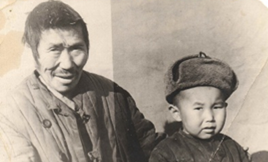 Мин 7 саастаахпар 1959 сыллаах күһүнүгэр таайым Степанов Николай Федорович диэн киһи билиҥҥинэн бэлэмнэнии кылаас диэн буолара буолуо,уруккунан нулевой кылаас диэн ааттанара, оскуолаҕа  илдьэн биэрбитин аһара үчүгэйдик өйдүүбүн. Аҕам мин оскуолаҕа киириэм иннинэ олохтон туораабыта. Ийэм биһикки иккиэйэҕин хаалбыппыт. Миигин аан маҥнай Пахомов диэн толору аатын үчүгэйдик өйдөөбөппүн, бытыктаах киһи үөрэппитин өйдүүбүн. Кини биир күн үөрэппитэ быһылааҕа, онтон учууталларбыт Додоров Николай, Яковлев Трофим Николаевич диэн этилэр. Аввакумов Иннокентий Гаврильевич физкультураҕа, ырыаҕа үөрэппиттэрэ. Кини оччолорго оскуоланы саҥа бүтэрэн тахса сылдьар быһылааҕа. Онтон кэлин Булуутээ5и педучилищены үөрэнэн бүтэрбитэ.Биһигини Толстой начальнай оскуолатын бүтэрэрбит тухары элбэх учууталлар үөрэппиттэрэ. Ол курдук кэлин Фокина Ксения Егоровна, Алексеев Никита Антонович, сэрии ветерана Тэнкэ киһитэ үөрэппиттэрэ. Ол саҕана мин оскуолаҕа бииргэ алтыһан үөрэммит табаарыстарым: Ероскумов Иван, Ероскумова Мотя, Нюта, Ероскумов Прокопий, Прокопьев Миша, Саша, Иванов Борис, Архипов Василий, Архипова Агаша о.д.а. этилэр.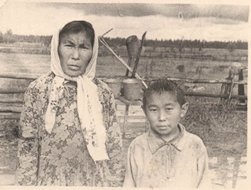 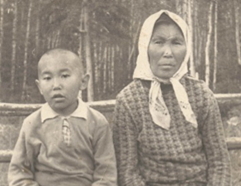 Начальнай оскуоланы бүтэрэр сылларбар Алексеев Никита Антонович үөрэппитэ. Бэйэтэ наһаа балыгымсах киһи быһыылааҕа. Күһүҥҥү муҥха буолла да учууталбытын кытта мунхаҕа барарбын наһаа үчүгэйдик өйдүүбүн. 1965-66 үөрэх сылларыгар Толстой начальнай оскуолатын бүтэрэн, аҕыйах буолан Сунтаар орто оскуолатыгар үөрэнэ киирбиппит”.Оскуолаҕа 1959-64 сс.үөрэммит  Алексеев Михаил Михайлович.Ахсынньы ый 1 кунэ 2016 с. Сунтаар сэлиэнньэтэ.“Мин 1950 сыллаахха Толстойга төрөөбүтүм. Манна 4 сааспар диэри олорон баран, Сунтаарга көһөн киирбиппит. Онтон 1961 сыллаахха саас 3-с кылааска үөрэнэ сылдьан, манна көһөн тахсыбыппыт. Онно эргэ дьиэ баар этэ, сайын ыаллар олороллоро, кыһын кулууп да оскуола да буолара. Учууталбыт Фокина Ксенья Егоровна диэн этэ. Син биир 4 кылаастаах этэ. Син элбэх оҕо үөрэммитэ: Коля, Ирина, Иван, Вася Ераскумовтар о.д.а.1962 сыллаахха билиҥҥи оскуола саҥа тутуллан үлэҕэ киирбитэ. Иккис чиэппэртэн саҥа оскуолаҕа киирбиппит. Бу 1961-1962 үөрэх сыла этэ. Учууталларбыт – Фокина Ксенья Егоровна, Аввакумов Иннокентий Гаврильвеич этилэр. Иннокентий Гаврильевич физкультураны, математиканы биэрэр этэ. Үөрэппит учууталларбар махталым муҥура суох.Ксенья Егоровна билигин Сунтаарга олорор, Иннокентий Гаврильевич манна баар. Бу саҥа оскуолаҕа биир сыл үөрэнэн 4-с кылааһы бүтэрэн баран Сунтаарга киирбиппит. Сунтаарга да үөрэнэ сылдьан мэлдьи өрөбүлбүтүгэр тахса турар этибит. Оччолорго техника диэн суох буолан сатыы сылдьарбыт”. Иванова Розалия Осиповна“1959 сыллаахха оскуола аһыллыбыта, онно учууталынан Яковлев Трофим Николаевич үлэлээбитэ. 1960 сыл ыам ыйыттан Прокопьев Николай Гаврильевич үлэлээбитэ. Биһиги оскуола үрдүнэн 33 оҕо буолан үөрэммиппит. Итии аһылык диэн баара, поварбыт Архипова Ирина Васильевна үлэлээбитэ. Мин 2-с кылааска үөрэммитим, кылааспытыгар 5 этибит: Кириллин Слава, Ероскумов Вася. Оскуола эргэ кулуупка баара, билигин ол оннугар памятник турар. Оскуолабыт 4 кылаастаах этэ. 1960 сыл күһүнүгэр Ксенья Егоровна үлэлээбитэ, Кожеева Лариса Егоровналыын. Биһиги Сиэнтэн хааман үөрэнэр этибит. Бечехов Андрей Туойдаахтан сылдьан үөрэнэрэ”. Ахтыыны биэрдэ Ероскумов Николай АлексеевичСэтинньи ый 3 күнэ, 1997 сыл“Мин Туойдаах начальнай оскуолатыгар 1968 сыллаахха атырдьах ыйын 31 күнүгэр 7 сааспын туолаат, сарсыныгар бастакы кылааска киирбитим. Биһиги 1 кылааска алта буолан киирбиппит. Мин маҥнайгы учууталым аата Аввакумов Иннокентий Гаврильевич.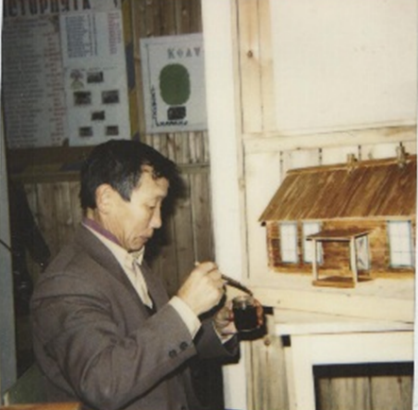      Мин үөрэнэрим саҕана оскуолабыт 3 кылаастаах этэ. Ол кэмнэргэ Иннокентий Гаврильевич биһиэхэ учууталлыыр этэ. Кини биһигини физкультура уруогар үөрэтэрин наһаа сөбүлүүр этибит. Манна атын сирдэртэн кэлэн араас учууталлар үлэлээбиттэрэ, холобур: Никита Антонович, Вера Яковлевна. Кэлин ыаллар оҕолорун Сунтаарга үөрэтээри көһөннөр, оҕо аҕыйаан оскуолабыт сабыллан хаалбыта. Билигин мин үөрэммит оскуолабар түөрт оҕом үөрэнэр, икки оҕом начальнай оскуоланы бүтэрэн Хадаҥҥа үөрэнэ сылдьаллар. Быйыл оскуолабыт 6 кылаастанна, биһиги онтон наһаа үөрэбит. Ити курдук сыл аайы кылааһа элбээн иһэрэ буоллар, оскуолабыт кэҥээн-сайдан иһиэ этэ. Быйыл оскуолабыт олохтоммута 50 сылын туоларынан, үйэ аҥардаах юбилейынан манна үөрэммит, үлэлээбит, үөрэнэ сылдьар оҕолору, оҕолорбутугар билиини биэрэр учууталлары ис сүрэхпиттэн эҕэрдэлиибин”.Ераскумов Гаврил ГерасимовичАлтынньы ый 23 күнэ, 1997 сыл“Бастакы кылааска 1966 сыллаахха үөрэнэ киирбитим. Кылааспытыгар мин, Гаврильева Роза, Прокопьев Коля буолан үөрэммиппит.Мин, 1965 сыллаахха аан бастаан оскуолаҕа үөрэнэ барбытым, ону оҕо аҕыйах диэн төнүннэрэн ыыппыттара. Ол иһин биир сыл хойутаан 1966 с. үөрэнэ киирбитим. Бастакы учууталым Никита Антонович.Үөрэммит оскуолам билигин ити эргэ оскуола буолан турар. Манна түөрт сыл үөрэммитим. Үс сыл Иннокентий Гаврильевич үөрэппитэ, 4-с кылааска Маймыа В.Н. диэн учуутал үөрэппитэ. Кини наһаа ирдэбиллээх учуутал этэ. Наһаа элбэх дьиэҕэ үлэ биэрэрэ.Саас учууталбытынаан Иннокентий Гаврильевич буолан оскуола оҕото бары походтуу сылдьан көмүс көрдөөбүппүтүн өйдүүбүн. Чуо күөл диэки этэ. Көҥдөй чөҥөчөктөн көмүс көрдөөбүппүт. Ол өйбөр-санаабар хаалбыт.Саас аайы үөрэх бүтүүтэ Кэдьэмэҕэ костердуур этибит. Биэс салаалаах сулус баар этэ, онно костер оттор этибит. Оскуолабытыгар дуобат, саахымат дэлэй этэ. Перемена аайы оонньуур этибит. Иннокентий Гаврильевич оонньуурга үөрэтэр этэ”. Уаров Александр Афанасьевич.     «Биһиги 1971 сыллаахха Сунтаартан көһөн кэлбиппит. Туойдаах оскуолатыгар мин уонна быраатым Валерий 2 кылааска үөрэммитэ. Биһиги 3 кылааска Архипова Галя, Уаров Коля буолан үөрэммитим. Оскуолабытыгар 2 учуутал үлэлиирэ Лидия Ивановна, Светлана Николаевна.      Биһиги кылааһы Лидия Ивановна үөрэппитэ. Учууталлар кыра хоско олорбуттара, оскуола үс оһохтоох этэ.     Биир сыл үөрэммит кэммиттэн олох кыраны өйдүүбүн. Саҥа дьылга наһаа үчүгэй подарок ылбыппыт. Хаарчаана-учууталбыт Светлана Иевлевна этэ.     Көрүдүөрбүтүгэр биир ыскаап турара, теннис остуола, глобус. Икки кылааска биирдии ыскаап баара.      1972 сыллаахха Туойдаахха үлэлии кэлбитим. 1980 сыллаахха төрүт олохтоох Уаров Александр Александровичка кэргэн тахсыбытым. Кини 1958 сыллаахха Туойдаахха төрөөбүт.      Александр Александрович аҕыс кылааһы Сунтаар №1 оскуолатыгар бүтэрбитэ. Сунтаар совхозка 1976 сылтан 1993 сылга дылы араас үлэҕэ үлэлээбитэ.     Биһиги алта оҕолоохпут. Улахан уолбут Афоня Ленскэйгэ олорор. Оҕолорбут бары Туойдаах оскуолатыгар үөрэммиттэрэ. Иккис уол Аркадий манна администацияҕа үлэлиир. Кыыспыт Мария Якутскай куоракка олорор. Икки кыыстаахтар. Иитээччи үөрэҕэр үөрэнэр. Детсадка үлэлиир. Кэргэнэ Герасимов Василий Андреевич үөрэхтээх эмчит. Төрдүс уол Николай шофёр. Кэргэнэ Айталина Андреевна оҕо бырааһа. Сунтаарга олороллор. Константин икки оҕолоох. Үлэ уруогун учуутала. Намнааҕы кэргэнэ Екатерина Афанасьевна эмчит (медик). Кыра уол Александр Чурапчы институтун 3 курсун устудьуона. Физкультуура салаатыгар үөрэнэр”.          Уарова Антонина Петровна 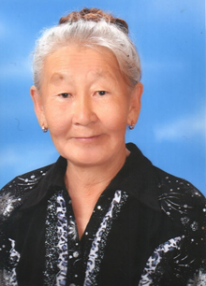 Мин Тойбохойго төрөөбүтүм. Тойбохой 8 кылаастаах оскуолатын бүтэрбитим. “Тойбохой” совхозка үлэлии сылдьан 1982 сыллаахха Ераскумов Андрей Ивановичтыын билсиспитим. Кини 1952 с. Толстойга төрөөбүт. Кэргэн тахсан, Толстойга көһөн кэлэн, үс сыл Емельянова Галина Гаврильевналыын чайнойга үлэлээбитим. Ити кэмҥэ «Сунтаар» совхоз үлэһиттэригэр анаан чайнойдаах этэ. Онон совхоз үлэһиттэрин аһаппыппыт. «Сунтаар» совхоз зоотехнига Михайлов Анатолий Яковлевич этэ. Сунтаар совхоз «Партизан» отделениятын Толстой учаастагар 1985 сыллаахха доярканнан киирбитим уонна 1992 сыллаахха диэри үлэлээбитим. Совхоз ыһыллыбытыгар 5 фермерскай хаһаайыстыбаҕа үллэрбиттэрэ. Онтон сүөһү ыарыыта туран (туберкулез) сүөһүлэрэ көмөн, хотону уматан фермабыт эстибитэ.     Прокопьева Маргарита Васильевна главалыыр кэмигэр Ньурба Күндээдэтиттэн 10-ча тыһаҕас түҥэппитэ. Кэргэним 1982 с. оһолго түбэһэн түөрт оҕолоох хаалбытым. Иккиһин кэргэн тахсан, 8 оҕолоох пенсияҕа олоробун.     Оҕолорум Туойдаах оскуолатыгар үөрэммиттэрэ. Билигин Туойдаах оскуолатыгар сиэним Копылова Карина үөрэнэр.                              Ераскумова-Иванова Александра Егоровна.  Туойдаах иккис төрөөһүнэ Соторутааҕыта Туойдаах оскуолата аһыллыбыта 50 сылын бэлиэтээтилэр. Сэрии кэнниттэн  одон - додон бытанан олорбут кыра колхозтары холбоон Туойдаахха Толстой аатынан колхоз тэриллибит. Үс буруолаах Туойдаах сирэ онон колхоз киинэ буолан, бөһүөлэк тутуллан барбыт. 1947 сыллаахха аны оскуола тутуллар. Ыал кэлэн олохсуйар, үлэһит кэлэр, дьон-сэргэ тоҕуоруһар сэргэх сирэ буола түһэр. Колхоз  председателэ Михайлов Михаил Петрович күүстээх дьаһалынан үлэ-хамнас күөстүү оргуйар. Сирдэр үгэс быһыытынан бэйэлэрин анал ааттарынан ааттанааччылар. Оттон Туойдаах бөһүөлэгэ атын сирдэргэ, олохтоох да дьон ортотугар колхоһун аатынан «Толстой» диэн ааттанар. «Толстойга олорор», «Толстойтан сылдьабын», «Толстойга бардым» — диэн атыннык ааттаммат. Ол курдук оччотооҕу колхоз киэҥник биллибит, аатын ааттаппыт эбит. 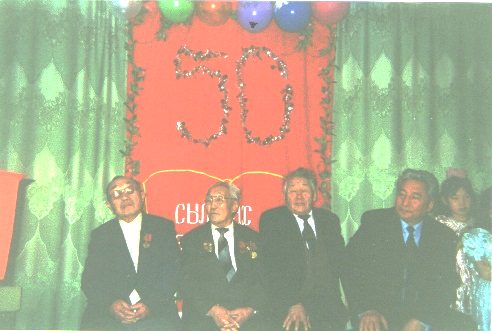 	Ол тигинээн олорон 50-с сыллар бүтүүлэригэр, 60-с сылларга Туойдаах олохтоохторо аны дьиэлэрин көтүрэ-көтүрэ Сунтаарга киллэрэн көһөн хаалбыттар. Ол төрүөтэ — колхоз бөдөҥсүйэн, Сунтаарга Партизан территориятыгар кииннэммит. Онно бастаан оскуоланы көһөрөн киллэрбиттэр, дьэ ону батыһан дьон олохсуйбут сирин хаалларан, үөс сиргэ тардыспыт, сэргэхсийэн испит түбэ эмиэ кураанахсыйа түспүт. Онтон ыла биир-икки кырдьаҕас ыал хаалан, ону кытта субай сүөһүнү көрдөрө «сыылкаҕа» ыытыллыбыт, баппатах-иҥпэтэх эрэ дьоннор Толстойу иччитэн олорбуттар. 	Сүүрбэччэ сыллааҕыта «Сунтаар» совхоз директорынан Николай Дмитриевич Осипов улэлии олорон, быраҕыллыбыт сирдэргэ дьону олохсутар санааны ылыммыта. Оччолорго бу суругу суруйааччы саҥа үөрэҕи бүтэрэн комсомолга оскуоланы кытта үлэҕэ секретарынан үлэлээн испитим. Николай Дмитриевич этиитин кытта сөбүлэһэн, Нээлбиктэҕэ уонна Толстойга оскуоланы бутэрбит оҕолору (оччотооҕу сиэринэн производствоҕа тахсыы биһирэнэрэ) кылааһынан таһаарарга үлэлэммитэ. Оччотооҕу №1 оскуола директора Семен Александрович Зедгенидзев өйдүүрэ буолуо, бастаан тыл-тылга киирсибэтэхпитин. «Хайдах буолбут кыыскыный, ханнык төрөппүт оҕотун арыгы уйатыгар таһааран уган биэриэй? Ити боппуруоһунан оскуолаҕа отой кэлимэ!» - диэн миигин үөрэппит учууталым мас таас курдук аккаастаабыта.10-с «а» кылаас оҕолорун кылаас уборкалыы сырыттахтарына «муннукка хаайан» бастакы кэпсэтиини ыыттым. Комсорг Наташа Ноговицына этэ. Күүһүнэн  райкомол күһэлинэн оҕолору тыаҕа таһаарыы атын дьылларга, авторитарнай стиллээх дьон ылсыстаҕына, баар суол быһыылааҕа. Биһиги оннук суолунан барбатахпыт. Ол да иһин оҕолор баҕаран туран үөрэ-көтө көхтөөхтүк ол сайын  Толстойга үлэлии тахсыбыттара. Бастаан ыччат комсомольскай  биригээдэ баар буолбута. Уопсай дьиэлэр, «чайной», кулууп тутуллубуттара. Итини көрө-истэ сылдьан урут мантан атын сиргэ көспүт, өрдөөҕүтэ «уччуйбут» дьон  күргүөмүнэн көһөн кэлбиттэрэ — Сунтаартан, 'Тойбохойтон, Элгээйиттэн уонна да атын сирдэртэн. Совхоз директора Николай Дмитриевич оннооҕор «табалаах кыраай кыргыттарын» Өлүөхүмэттэн баран кэпсэтэн аҕалталаабыта эмиэ баар. 
Эдэр ыал элбээн, сыл ахсын оҕо-аймах эбиллэн испитэ. Ыаллар эдэрдэрдиин-кырдьаҕастардыын көҕүһэ-көҕүһэ дьиэ туттан барбыттара. Дьэ билигин Толстой бөһүөлэк курдук бөһүөлэк. Иккилии этээстээх дьиэлэрдээх, оскуолалаах, кулууптаах, маҕаһыыннаах. Араас сирдэртэн кэлбит учууталлардаах, кулууп, эмп үлэһиттэрдээх. Бары ыаллар. Ааҕар буоллар, ыччат-комсомольскай биригэдэтиттэн саҕалаан манна үлэлээбит араас көлүөнэ ыччаттар, тыа хаһаайыстыбатын специалистара, үөрэҕирии, эмп, культура үлэһиттэрэ, кэлии уонна олохтоох кыргыттар уолаттар, барыта төһөлөөх элбэх	мантан ыал буолта, торҕо буруону унаарпыта буолуой? Бастаан били оскуола кэнниттэн тахсан олохсуйбут Наташа Ноговицынаттан саҕалаан, манна сыбаайба тиһигин быспакка барара. Биир күн иккилии сыбаайба тэриллэр кэмнэрэ эмиэ бааллара. Аввакумовтар, Прокопьевтар, Ераскумовтар, уон уоллаах Федоровтар ыал буолбут оҕолоро бэйэлэрэ бүтүн дэриэбинэ буола үүннүлэр, ыччат-уруу тэниттилэр.Буолан ааспыт оскуола юбилейыгар кулуупка баппат элбэх киһи, үксэ бөһүөлэк ыччаттара, оскуола оҕолоро мустан оонньоотулар-көрүлээтилэр. «Сайаҕас саҥастар, эйэҕэс кийииттэр» олохтоохтору кытта тэҥҥэ  дьон сынньалаҥын тэрийэн, ыллаан-үҥкүүлээн, дьоро киэһэни ханнык да улахан сэлиэнньэтээҕэр, хайа да бэйэлээх кулууптааҕар туох да итэҕэһэ суох үрдүк таһымнаахтык ыыттылар. Нэһилиэк баһылыга, элбэх сиэн күндү эбээтэ Маргарита Васильевнаттан, эдэркээн сааһыгар эбээ буолбут Наталья Ноговицынатыгар, биэс саастаах сиэн оҕотугар тиийэ сүрдээх артистичнай, көрөөччүнү сэргэхситэр толорууларынан, үҥкүүлэринэн-ырыаларынан мустубут дьону астыннардылар, элбэх үөрүүнү-көтүүнү бэлэхтээтилэр. Ким да туора турбата. Нэһилиэк дьонун, кэлбит ыалдьыттары ханнык да ресторааннааҕар ордук минньигэс, ордук тупсаҕай, эстетичнэй көруҥнээх араас бүлүүдэлэринэн күндүлээтилэр. Хаһан эрэ түҥкэтэх дэнэр Толстой бүгүҥҥү нэһилиэнньэтэ сайдыы билиҥҥи хаамыытынан кыратык да хаалбатаҕын оонньуу сценарийыттан, ас-үөл көстүүтүттэн, дьон таҥаһыттан-сабыттан көрүөххэ сөп. Туойдаахха мэлдьи сылдьыбат киһи сүүрбэ сыллааҕыны кытта бүгүҥҥүнү тэҥнээн көрөн соһуйар да, сөҕөр да, үөрэр да. Сүүрбэ сыллааҕыта Николай Дмитриевич Осиповка бу сири тилиннэрэр санаа киирбэтэҕэ буоллар Туойдаах бүгүн маннык сэргэх элбэх киһилээх бөһүөлэк буолан олоруо этэ дуо? Арааһа, суох. Социальнай объектара, уопсай дьиэтэ, оскуолата суох сиргэ ким кэлэн дьиэ-уот туттуой? Киһи уһун олоҕор ааһан иһэн олорбут ханнык эрэ дьайыыта кэнэҕэс үтүө түмүктэри биэриитэ бу биир холобуртан эмиэ көстөр.Галина Филиппова. “Сунтаар сонуннара» Үлэлии сылдьар учууталлар, үлэһиттэр кэпсииллэр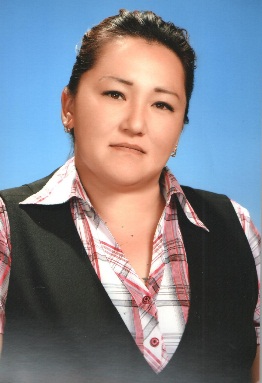     Оскуола директора  Мария Федоровна Прокопьева Сунтаар улууһун Кириэстээҕиттэн төрүттээх. Ийэтэ Анисимова-Крылова Галина Ивановна олунньу ый 15 күнүгэр 1953 сыллаахха күнү көрбүтэ. Мария эьэтэ Менняков Афанасий, эбэтэ Попова Мария Николаевна экспедицияҕа алмаас хостооһуҥҥа көһө сылдьан үлэлиир буолан кыыһын Крылова Мария Ивановнаҕа ииттэрбитэ. Галина Ивановна Кириэстээх 9-c кылааһын бүтэрэн баран салгыы Бүлүүчээн орто оскуолатын бүтэрбитэ. Кэлин ийэтигэр кэлэ-бара сылдьара. Ийэтэ өлбүтэ. Ийэтэ иккис кэргэнин аата Илларионов Илларион Михайлович сэрии ветерана.     Мария Федоровна аҕата Анисимов Федор Лазаревич муус устар 12 күнүгэр 1942 сыллаахха Элгээйигэ төрөөбүтэ, Кириэстээх завхозка 30 сыл тракториһынан үлэлээбитэ, үлэ бэтэрээнэ.     Мария Федоровна 1994 сыллаахха Кириэстээх орто оскуолатын үөрэнэн бүтэрбитэ. 1995 сылтан Туойдаах оскуолатыгар үлэтин физкультура, үлэ, уруһуй уруоктарын  учууталынан саҕалаабыта. СГУ пединститутун 2009 сыллаахха бүтэрбитэ. 1995 сылга оскуола администрация дьаһалыгар киирэн турбута, онон үлэҕэ баһылык бирикээһинэн ылара. 	Учууталларынан: Федорова Марфа Петровна, Федорова Туяра Михайловна, Петрова Валентина, Чолбодуков Сергей үлэлииллэрэ. 1997 с. дириэктэринэн Аввакумов Иннокентий Гаврильевич үлэлээбитэ. Ити саҕана оскуола алын эрэ кылаастардаах этэ. 2004 сылтан 6 кылаастанан детсад аһыллан школа-сад буолбута, ити кэмнэ директорынан Кондакова Матрена Гаврильевна үлэлээбитэ. 2011 сыллаахха дириэктэринэн Анисимов Владимир Федорович үлэлиир кэмнэригэр оскуолабыт 9 кылаастаммыта.     	 1996 сыллаахха  Туойдаах уолунаан  Прокопьев Николай Николаевичтыын ыал буолбута. Билигин кинилэр 6 оҕолоохтор. Илларион ЯГСХА 3 курсун студена, Валерия Якутскай Речной институтугар үөрэнэ сылдьыбыта. Ирина, Эльвира, Сергей оскуолаҕа үөрэнэллэр. Кыралара Николина детсадка сылдьар. Мария Федоровна билигин (МБОУ ТООШ) Туойдаах оскуолатын директорынан ситиһиилээхтик үлэлии-хамсыы сылдьар.  «Мин төрдүм Туойдаах нэһилиэгэ. Аҕам Архипов Алексей Егорович 1945 сыллаахха төрөөбүтэ. Икки сыл Туойдаахха үөрэнэн баран Сунтаарга киирэн киэһээҥҥи оскуолаҕа үөрэнэн бүтэрбитэ. Онно үөрэнэ сылдьан ийэбин Герасимова Валентина Николаевнаны (1945 с. Балаҕан ыйын 7 күнэ) кытта билсибит уонна 1966 сыл-ха ыал буолбуттар, Толстойга олорбуттар. Мин үс саастаахпар 1972c. Сунтаарга көспүппүт. Дьонум «Сунтаар» совхозка үлэлээбиттэрэ. Аҕам рабочайдаабыта, ийэм ветеринар этэ. Ийэм бэйэтин төрдө Маар- Күөл.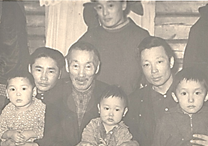      Мин бэйэм 2014 сылтан алтынньы ыйга Якутскай куораттан көһөн кэлэн оскуолаҕа завхозтуубун. Бэйэм 1969 сылга бэс ыйын 3 күнүгэр күн сирин көрбүтүм”.Герасимова Татьяна Алексеевна   	Туойдаах 9 кылаастаах оскуолатыгар химия,биология учууталынан 2014-15 үөрэх дьылыгар үлэлии кэлбитим. Оскуолаҕа директорынан Мария Федоровна Прокопьева, завуһунан Иванова Гульнара Васильевна үлэлииллэрэ. Миигин кытта Бүлүү педучилищатын бүтэрбит Клавдия Николаевна Попова, Сазонова Юлия Ивановна - начальнай кылаас учууталлара уонна омук тылын учуутала Семенова Екатерина Михайловна кэлэн бастакы сылларын үлэлии сылдьаллара. Кэлбит иккис нэдиэлэбэр педсовекка бэйэҕин билиһиннэр диэбиттэригэр аттестация барбыт папкаларбын көрдөрбүтүм, үлэбин билиһиннэрбитим.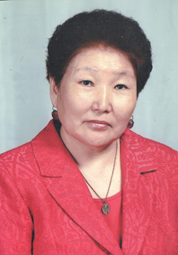    	2015 сылга аттестация барар буолан оскуолаҕа аһаҕас уруок уонна республиканскай семинарга эмиэ аһаҕас уруок, улуус семинарыгар мастер-класс ыыппытым. Оскуолаҕа семинарга сылдьан тугу билбиппин кэпсээбитим, көрдөрбүтүм. Лицей уонна Сунтаар№1 оскуолалар учууталларын ыҥыран учууталларга семинар, оскуола оҕолоругар лицей УСУ-лара кэлэн опыт атастаспыттара.   Оскуолаҕа кэлбит бастакы сылбар 20 устуука дьиэ сибэккитин уонна пришкольнай учаастагы баар гыммыппыт. Манна оскуола үлэһиттэрин коллектива уонна оҕолор улахан көмөнү оҥорбуттара. Ордук үчүгэйдик көмөлөспүттэрэ Мария Федоровна,Татьяна Алексеевна (завхоз), Оксана Геннадиевна, Екатерина Семеновна, Дмитрий Михайлович, Максим Алексеевич, Константин Александрович. Оҕолортон Попов Павел, Прокопьев Павел, Петров Дархан, Анисимов Семен, Валера, Ераскумова Ньургуяна, Нарыйаана, Лукина Паша,Прокопьева Ира, Попова Амина. Онон оскуола ис өттө уонна тас өттө көҕөрбүтэ. Билигин оскуолабыт иһигэр 50 сибэкки баар, оскуола юбилейыгар 70 сибэкки олордор соруктаахпыт, күһүн оскуола олбуорун тула мастары олордубуттара.   	 2015-16 үөрэх дьылыгар 9-с кылаастарга кылаас салайааччытынан анаабыттара. Билигин кинилэр тохсус кылааһы бүтэрэн салгыы үөрэнэ сылдьаллар. Попов Павел Жатайга судоходнай училищеҕа ситиһиилээхтик үөрэнэ сылдьар. Трофимов Женя Сунтаар №1 оскуолатыгар 10 кылааска үөрэнэр. 	  Үөрэх чааһыгар 2016-17 үөрэх сылыгар Петров Дархан тохсус кылаас үөрэнээччитэ кустовой олимпиадаҕа химияҕа-1; биологияҕа-3 миэстэлэри ылбыта. Улуус таһымыгар ортоку миэстэҕэ сылдьабыт. Бүтүн Россиятааҕы олимпиадаҕа химияҕа-2; Прокопьева Ира-9 кылаас,Трофимова  Виолетта-5 кылаас оҕолоро биологияҕа сертификат ыллылар.    Итини таһынан “Растениеводство» куруһуогун салайан үлэлэтэбин. Куруһуок оҕолоро билигин симиэс сатаан оҥорор, сиэмэни ыһар, олордор буоллулар. Онон улааттахтарына оҕуруот аһын олордоллоругар хаһаайыстыбаларыгар көмө буолуо диэн эрэллээхпин.    Быйыл алтыс кылаастарга кылаас салаайааччытынабын. Кылаас оҕолоро иллээхтэр, бары конкурстарга көхтөөхтүк кытталлар, төрөппүттэрэ даҕаны туох баар үлэттэн туора турбаттар. Оскуола коллектива эдэр састааптаах. Опыттаах учууталлар үспүт. Онон коллектив биир сыаллаах, соруктаах, ирдэбиллээх буоллаҕына ситиһии да баар буолуо дии саныыбын.                                      Ахтыыны суруйда РФ туйгуна, учууталлар учууталлара,СР  Президенин уонна Соросовскай граннар хаһаайкалара, СР  бочуоттаах ветеран учуутала Лекяева Розалия Николаевна.          « Мин Сунтаар уонна Миирнэй улуустарыгар 40 сыл үлэлээн баран 2015-16 үөрэх сылларыгар Туойдаах оскуолатыгар үлэлии кэлбитим. 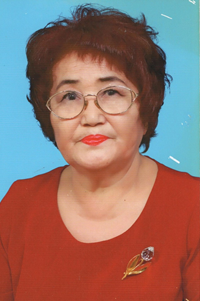 Бастакы сылбар Трофимов Женя, Попов Павел 9-с кылааһы үчүгэйдик үөрэнэн бүтэрбиттэрэ. Экзаменнарын “4»-кэ туттаран үөрдүбүттэрэ. 8-с кылааска Анисимов Семен, Петров Дархан, Прокопьев Павел үөрэммиттэрэ. Петров Дархан үһэ суох үөрэнэн кэллэ. 2016 сылга президент оскуолатыгар кыттыыны ылла. Артемьев Эльдар 7-с кылааска кыһаллан ситиһиилээхтик үөрэммитэ. Быйыл 6-7-9 кылаастардаахпын. Сазонова Юлия Ивановна үөрэппит оҕолоро 6-тар. Кинилэр ирдэбиллээх учууталга үөрэммиттэрэ биллэр. Дьиэҕэ үлэлэрин толороллор уонна контрольнай, самостоятельнай кэмигэр бэйэлэрэ үлэлииллэр. Кыһаллыгастарынан ордук уратылаахтар. Сэттистэр, тохсустар төрөппүттэрэ ирдэбиллээх буоллахтарына үөрэниэхтэрэ диэн эрэнэбин”.  Сергеева Зинаида Афанасьевна. Олунньу 20 күнэ.2017 сыл.    “ Кулун тутар 29 күнүгэр 1984 сыллаахха Сунтаар улууһун Кириэстээҕэр төрөөбүтүм. Нам улууһун СПТУ-гар үөрэнэн бухгалтер идэтин баһылаабытым. 2005 сылга бүтэрэн Сунтаарга «Бойомҥо» үлэлээбитим. Ыам ыйыгар Туойдаахха касссир үлэтигэр кэлбитим. 2007 сылтан оскуолаҕа бухгалтердыыбын. Манна кэлэн тапталбын Мохотчунов Максим Алексеевиһы көрсөн кэргэн тахсыбытым. Максим атырдьах ыйын 18 күнүгэр 1984 с. Сунтаар бөһүөлэгэр төрөөбүт. Улахан уолбут Алёша иккис кылааска үөрэнэр, быйыл математикаҕа инфоурокка 1 миэстэ ылан диплом ылла. Галина, Аэлита, Слава детсадка сылдьаллар”.  Мохотчунова Наталья Фёдоровна.     “Мин Чурапчыттан төрүттээхпин. Бэс ыйын 19 күнүгэр 1982 сылаахха Чурапчы толоонугар күн сирин көрбүтүм. Төҥүлүгэ Мэҥэ-Хаҥалас СПТУ-гар үөрэнэ сылдьан  Анисимов Иван Фёдоровичтыын билсэн, тапталбын булан кэргэн тахсыбытым. 2001 сыллаахха Крестяхха ыал буолан көһөн кэлбиппит. Туойдаах бөһүөлэгэр 2007 сыллаахха көспүппүт. Оскуолаҕа үлэлээбитим быйыл 10 сылын туолла. Билигин оскуолаҕа үһүс категориялаах поварынан үлэлиибин. 5 оҕо тапталлаах ийэтэбин”.                                                         Анисимова-Никитина Евдокия Семёновна“Мин Туойдаах орто оскуолатыгар быйыл алтыс сылын физика учууталынан үлэлиибин. Аан бастаан 2011 сыллаахха алтынньы ыйга куораттан көһөн кэлэн, оскуолаҕа үлэлии киирбитим. Чааһым аҕыйах буолан бастакы сылбар солбудаһыкка сылдьыбытым. Ол 2011-2012 үөрэх сылыгар оскуолаҕа 8 кылаас баар этэ. Директор – Анисимов Владимир Федорович, завуч – Анисимова Мария Федоровна этилэр. Бу сыл оскуола 9 кылаастаах орто оскуола аатын сүкпүтэ, сорох предметтарга анал үөрэхтээх учууталлар тиийбэт этилэр.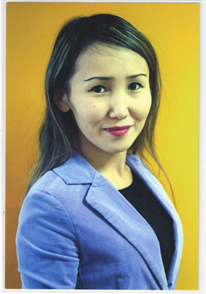 2012-2013 үөрэх сылыгар биэс саҥа учуутал кэлбитэ – Федорова Анна Николаевна (нуучча тыла уонна литературата), Тартаков Николай Ефимович (математика), Попова Мария Федоровна (саха тыла уонна литературата), Николаев Устин Иванович (ИЗО, технология), Алексеева Ньургуяна Викторовна (физкультура). Директор – Прокопьева Мария Федоровна, завуч – Ераскумова Валентина Николаевна, Николаев Устин Иванович этилэр. Миигин бэһис кылаастарга кылаас салайааччытынан анаабыттара. Бу сыл 9 кылааһы бүтэрбит бастакы выпускниктарбыт устэр этэ – Анисимов Федя, Попов Вова, Прокопьев Андрей. Онон миэхэ бастакынан экзамен туттарбыт үөрэнээччилэрим физикаҕа - Анисимов Федя, географияҕа – Попов Вова, Прокопьев Андрей. 2013-2014 үөрэх сылыгар Иванова Гульнара Васильевна (саха тыла уонна литературата), Лукина Ирина Николаевна (музыка), Поскачина Луиза Михайловна (омук тыла), Поскачина Розалия Николаевна (алын кылаас учуутала), Анисимова Юлия Юрьевна (биология, обществознание, черчение) үлэлии кэлбиттэрэ. Директор – Прокопьева Мария Федоровна, завуч – Иванова Гульнара Васильевна. 2014-2015 үөрэх сылыгар кэлбит учууталлар – Лекяева Розалия Николаевна (химия, биология), Сазонова Юлия Ивановна, Попова Клавдия Николаевна (алын кылаас учууталлара), Семенова Екатерина Михайловна (омук тыла), Доранов Сарыал Иванович (физкультура). 2015-2016 үөрэх сылыгар кэлбит учууталлар – Ероскумова Татьяна Алексеевна (музыка), Сергеева Зинаида Афанасьевна (математика), Уаров Константин Александрович (ИЗО, технология), Константинов Константин Дмитрьевич (физкультура).Быйылгы 2016-2017 үөрэх сылыгар араас предмет учууталлара бары бааллар, онон оҕолорго үөрэнэллэригэр олус үчүгэй. Бэйэм инники үөрэх дьылларыгар дуобат, саахымат куруһуогун ыытар этим, быйыл оҕолору сахалыы остуол оонньууларыгар хабылыкка, хаамыскаҕа дьарыктыыбын. Сыл аайы оҕолору кытта бииргэ отоннуубут, хортуоска олордобут, хостуубут, туризмныыбыт. Кылааһым оҕолоро быйыл 9-с кылааһы бүтэрэллэр, онон миэхэ бастакы выпускниктарым буолаллар. Түгэнинэн туһанан ис сүрэхпиттэн баҕарабын оҕолорбор инникитин экзаменнарын ситиһиилээхтик туттаран, талбыт идэлэригэр үөрэнэн, үтүө-мааны үлэһит дьон буолалларыгар. Күүс-көмө буолар күндү төрөппүттэрбэр, учууталларга махталбын тиэрдэбин”.Ахтыыны суруйда Свидерская Оксана ГеннадьевнаОлунньу ый, 2017 сыл.“  Мин, Лукина (Андреева)  Ирина Николаевна, Туойдаах начальнай оскуолатыгар маҥнайгы кылааска 1968 сыллаахха үөрэнэ киирбитим. Оскуолаҕа барар күммэр сарсыарда турбутум хаһыҥ туспут быһылааҕа. Кыһыллыҥы халтан соммун кэтэн, оскуолаҕа тиийбиппит. Бастакы кылааска син элбэх этибит. Ераскумов Ганя, Прокопьева Ксенья, Афанасьев Виссарион, Лукин Валерий, Павлов Борис баалларын  өйдүүбүн. Лукин Валерийдыын инники паартаҕа олорбуппут. Валерий дьэҥин илиитинэн суруйар этэ. Учууталым Иннокентий Гаврильевич, Валерий дьэҥин илиитинэн суруйаары гыннаҕына, уҥа илиитинэн суруйарын курдук санатан иһээр диирэ. Онтум дьиэбитигэр кэллэхпитинэ иэстэһэр этэ. Валерий дьонноро, күтүөтүм Лукин Виктор Егорович, эдьийим Мария Романовна Сунтаарга хотоҥҥо үлэлиир буолан, биһиэхэ олорбута. Билигин ону санаан, күлсэбит.  Хойукка дылы харандааһынан суруйарбыт. Онтон дьэ перолаах уруучукабытын чэрниилэҕэ уган суруйар этибит. Чэрниилэбит паартаҕа дьөлөҕөс баарыгар онно турааччы. Дьиэ тымныы буоллаҕына тоҥон хаалар этэ. Чэрниилэнэн суруйарга кыратык тэтэрээккэ таммалаттыҥ да кирдээх диэн буолар, ол иьин дьэ сэрэнэн суруйар буоларбыт. Оскуола кыра буолан, биир кылааска икки кылаас буолан үөрэнэрбит. Икки кылааһы биир учуутал үөрэтэрэ. Онтон 2 кылааска Маймага Вера Яковлевна үөрэппитэ. Иккис кылааска аҕыйах этибит. Сорохтор атын сиргэ көспүттэрэ, сорохтор кылаастарын хаалбыттара. Вера Яковлевна кэргэнинээн оҕолорунаан, медпункт аҥаарыгар олорбуттара. Кинилэр олорбут дьиэлэригэр рация баар этэ. Онон Сунтаары кытта кэпсэтэллэрэ. 3-с кылааска Никита Антонович Семенов үөрэппитэ. Кини кэргэнинээн оскуолаҕа олороллор этэ. Кэргэнэ лампысыай хампыаты биэрдэҕинэ, ууга кутан утах оҥостон иһэрбит наьаа да минньигэс буолара. 3-с кылааска пионерга ылыы буолбутугар, сааһыҥ кыра диэн ылбатахтарыгар аьара хомойбутум. Оскуолаҕа киирэрбэр 6 сааспын биэс ый ааспыт этим.  Ийэм этэринэн буукубаны билэр үһүбүн уонна кыратык аа5ар буолан эрдэ ылбыттар үһү. 3 –с кылааска соҕотох кыыс этим. Афанасьев Виссарион, Гаврильев Еремей, Сергеев Анатолий буолан биир кылааска үөрэммиппит. Онтон 4-с кылааска Сунтаар начальнай оскуолатыгар үөрэнэ киирбиппит. Бары тус-туһунан кылааска үөрэнэр буолбуппут.  Дьэ, ити курдук Туойдаах начальнай оскуолатыгар үөрэнэн, оонньоон ааспыт кэмнэрбиттэн кылгастык суруйдахха итинник. 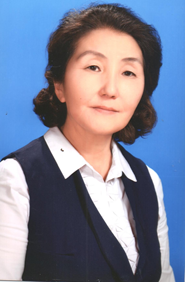         Сунтаар 1 №-дээх оскуолатын 10 «б» кылааһын 1978 сыллаахха 33 буолан үөрэнэн бүтэрбиппит. «Оскуола-производства- ВУЗ» диэн девиһинэн, кылааспыт оҕолорун кытта дояркалыы, «Сунтаар» совхозка улэлээн, олохпут киэц аартыга аьыллыбыта. Саҥа оскуоланы бүтэрбит о5олорго  20-лии ынаҕы туттаран кэбиспиттэрэ. Сорохпут ынаҕы сатаан да ыабат  этибит, илиибит иһиэр дылы ынах ыырбыт. Хата ынах ыыр аппарат холбообуттарыгар абыраммыппыт, эрээри син-биир илиибитинэн ыырбыт. Ол курдук икки сыл үлэлээн баран, Хабаровскай куоракка пединститутка туттарса барбытым. Онно проваллаан баран, Хаңалас улууhун Өктөм диэн нэhилиэгэр СПТУ базатыгар 2 сыллаах баянист – культорганизатор үөрэҕэ аһыллыбытыгар, онно үөрэнэ киирэн, туйгуннук үөрэнэн   үөрэхпин 1982 сыллаахха бүтэрбитим. Ол кэннэ Туойдаах кулуубугар сэбиэдиссэйинэн үлэлии кэлбитим.  Төрөөбүт дойдубар кэлэн, нэһилиэгим культурнай олоҕун сайыннарарга туруулаһан оруобуна 25 сыл үлэлээтим. Ол быыһыгар оскуолаҕа 10- тан тахса сыл төрүт культуура, муусука уруоктарын уонна оҕолорго араас куруьуоктары ыытан үлэлээбитим. Оскуолабытыгар араас учууталлар үлэлээн ааспыттара. Кинилэр бары нэһилиэк культурнай олоҕор активнай кыттыыны ылаллара. Чолбодуков Сергей Григорьевич, Федорова(Михайлова) Туйаара Дмитрьевна,  Федорова (Софронова) Марфа Петровна, Прокопьева (Петрова) Любовь Ивановна, Иванова Светлана Ивановна, Христофорова Надежда Никитична, Ксенофонтова Таисия Егоровна уонна да атыттар оскуолаҕа үлэлээбиттэрэ. Туойдаахха үлэлии кэлиэхпиттэн оҕолору кытта үлэҕэ улахан болҕомтону ууран үлэлээбитим. Оҕолорго үҥкүү, ырыа куруһуогун ыытар этим. Иванова Люда, Оля, Копылова Вера, Прокопьева Лариса, Ероскумов Иван, Коля уонна да атыттар кып–кыра да буоллаллар, ол сахха водовоз массыынаҕа симэттээн Сунтаарга киирэн үҥкүүлээн, ыллаан тахсарбыт. Уарова Света, Люба, Юля, кинилэрэ суох концерт буолбат этэ.          Баһылыкпыт Маргарита Васильевна Прокопьева туруорсан оскуолабыт 6 кылаастаммыта. Ол кэмнэргэ эдэр саҥа үөрэҕи бүтэрбит учууталлар Кондакова Матрена Гаврильевна, Михайлова Туйаара Дмитрьевна, Кондакова Айгуль Батырбаевна, Куланова Мария Аскалоновна, Прокопьева (Протопопова)Наталья Ивановна кэлэннэр нэһилиэккэ саҥа тыын үөскээбитэ диэтэхпинэ сыыспатым буолуо. Нэһилиэккэ эдэр ыччат үлэтэ күөстүү оргуйбута. Өссө биһиги үөрүүбүтүгэр оскуолабыт тоҕус кылаастаах буолбутугар, бөһүөлэкпит улаатан киирэн барбыта.          Оскуолаҕа үлэлээбит кэмнэрбэр оҕолору араас күрэхтэргэ кытыннаран,  миэстэлэргэ тиксэр этибит. Икки оҕом Иванов Трофим уонна Тотонов Георгий улууска ыытыллар «Сааскы таммахтар» диэн о5олор талааннарын арыйар күрэххэ «Тэҥкэ сулуһа» үрдүк ааты ыланнар үрүҥ көмүс знагынан наҕараадаламмыттара. Тотонов Георгий «Зов земли Олонхо» международнай фестивальга кыттан, дипломант аатын ылбыта, оттон респбликанскай “Полярная звезда” күрэххэ финалист буолан үөрүүбүтүн үксэппитэ. Улууска ыытыллар күрэхтэргэ, мероприятиеларга активнай кыттыыны ылар этибит. Тотонова Катя, Прокопьева Айта, Сахаайа, Константинова Марфа, Костя, Уаров Саша, Афанасьев Ньургун   театральнай куруһуокка сылдьаннар, бэйэлэрэ сценкалары айаллара уонна оонньууллара. «Дьүрүһүй хомуһум» хомусчуттар ансаамбыллара күрэххэ миэстэ ыланнар кинигэҕэ тахсыбыттара.  2014-1015 сыл үөрэх түмүгүнэн «Чуораанчык» диэн  оскуола, нэһилиэк, улуус иһинэн культурнай мероприятиеларга, күрэхтэргэ активнайдык, ситиһиилээхтик кыттыбыт оҕоҕо бэйэм ааппыттан анал премияны Тотонов Георгийга туттарбытым. 2015 – 2016 сыл түмүгүн кыайан билбэккэ туттарбакка хаалбытым. Бу премияны сылын аайы туттарар былааннаахпын.            Оскуолабытыгар опыттаах учууталлар  Россия үөрэҕириитин туйгуна, учууталлар учууталлара Лекяева Розалия Николаевна, Зинаида Афанасьевна, Антонина Антоновна кэлэннэр, оҕолорбут араас олимпиадаларга кыттан, ситиһиилэрэ үксээтэ дии саныыбын. Розалия Николаевна саас аайы араас үүнээйини үүннэрэргэ, оҕолору, төрөппүттэри  үөрэтэлиир. Оскуола иһэ-таһа сибэккинэн киэркэйэр. Мария Федоровна Прокопьева оскуола дириэктэринэн хаһыс да сылын үлэлээн, опыта үксээн, оскуола материальнай базата сайдарыгар өҥөтө улахан.           Төрөөбүт дойдум оскуолата сайдарыгар үлэлии сылдьар нэһилиэкпит дьонун, учууталлары, үөрэнээччилэри оскуолабыт 75 сыллаах үбүлүөйүнэн итиитик истиҥник эҕэрдэлиибин! Элбэх ситиһиилэри,  үөрэнээччилэргит суон сураҕыран, дьон үтүөтэ,  үөрэхтээх дьон буола улааттыннар. ”   “Мин, Аммосова Валентина Петровна, 1987 сыллаахха ВПУ-ну бүтэрэн кэлэн баран Толстой малокомплектнай оскуолатыгар үлэлээн саҕалаабытым. Ол кэмҥэ биһигиттэн биир сыл эрдэ бүтэрбит Чолбодуков Сергей Григорьевич диэн үлэлии сылдьара. 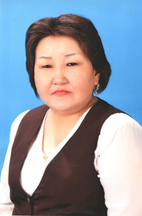 Оскуолабытыгар 7-8 оҕо баара. Өйдүүрбүнэн балтылыы Ивановалар, Оля, Наташа, бырааттыы Ераскумовтар Ваня, Вася, Уаров Афоня уонна икки оҕо. 2 учуутал буолан предметтарбытын үллэстэн үөрэтэрбит. Кылаас иьинэн араас күрэхтэри, викториналары ыытарбыт.Ол кэмҥэ сэлиэнньэ иһигэр түөлбэлэринэн күргүөмнээх үлэ ыытыллара. Эдэр ыччат да элбэх этэ. Кулуупка Лукина Ирина араас тэрээһиннэри ыытара. «Сунтаар» совхоз отделениетын бригадирынан Семенов Ипатий, шофер Уаров Коля этилэр.Толстой наһаа баай табаардаах маҕаһыыннааҕа. Онно атыыһытынан Киэсэ Авакумов үлэлиирэ. Мэлдьи сибиэһэй килиэптээх пекарняҕа Өкүлүүнэ пекардаабыта. Кэргэннии Тарасовтар Коля, Наташа кулууп, түөлбэ олоҕор көхтөөхтүк кытталлара. Толстой төрүт олохтоохторо Нааста, Марыына мэлдьи итии чэйдээх көрсөллөрө. Федоров Афанасий балыктаатаҕына мэлдьи ыалларга бэрсэрэ.Мин күтүөппүтүгэр Бечехов Афанасийга олорон үлэлээбитим. Олус бэркэ тапсан олорбуппут. Наһаа тэһийэр этим. Сыл аҥара үлэлээт, декретнэй отпуска ылан Сунтаарга киирбитим.Толстой мин учууталлыыр үлэбэр тирэх буолбут сирим буолар, ол иһин истиҥник, күндүтүк саныыбын. Оскуолата улаата, сэлиэнньэтэ кэҥии турарыттан үөрэбин. Өссө да элбэх ыччаттана, сайда туруохтун”. 								Валентина Петровна Аммосова.“Туойдаах начальнай оскуолатыгар 1990 - 1991 үөрэх дьылыгар алын кылаас учууталынан ананан үлэлии тахсыбытым. Ол кэмнэ директорынан эдэр учуутал Чолбодуков Сергей Григорьевич үлэлии сылдьара.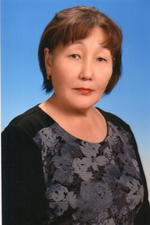 Саҥа сиргэ кэлэн, саҥалыы ылсан, кылааска биэс үөрэнээччилээх эрчимнээхтик үлэлээн барбытым. Үөрэнээччилэрим Попова Маша, Иванов Сергей, Софронов Слава, Ероскумов Гоша, Ероскумов Гена этилэрэ. Араас таһымнаах тэрээһиннэргэ, кыһыл бэлиэлээх күннэргэ көхтөөхтүк кыттарбыт, ол курдук улууска бальнай үҥкүү күрэҕэр кыттан наградаҕа тиксибиппит. Кылааска тахсар хаһыат торумун оҥорон, ыйан-кэрдэн биэрэр этим, ону оҕолорум бэйэлэрэ оҥорон ыйаабыт буолаллара.Учууталга саамай күндүтэ, кэрэтэ кини кынат биэрэн көтүппүт, үөрэппит оҕолоро буолаллар. Үөрэппит оҕолорум үөрэх-билии кыһатын бастакы үктэлигэр үнүгэс курдук үүнэн тахсыбыттара, үрдүккэ, кэрэҕэ сырдыкка тардыспыттара. Билигин үөрэнээччилэрим «Туһа» киһи буолан, чиэһинэй дууһалаах, үчүгэй майгылаах, сатабыл өйдөөх, дьоһун киһи дьоллоох олохтоноллоругар, этэҥҥэ буолалларыгар баҕарабын».Сунтаардааҕы (коррекционнай) оскуолатын высшей категориалаах учууталаПрокопьева Любовь Ивановна.«Биһиги 1971 сыллаахха Сунтаартан көһөн кэлбиппит. Туойдаах оскуолатыгар мин уонна быраатым Валерий үөрэммиппит. Мин 3-с кылааска биир сыл үөрэммитим. Быраатым Валерий 2-с кылааска үөрэммитэ. Биһиги 3-с кылааска Архипова Рая, Уаров Коля буолан үөрэммиппит. Оскуолабытыгар икки учуутал үлэлиирэ – Лидия Иевлевна, Светлана Никифоровна.Биһиги кылааһы Лидия Иевлевна үөрэппитэ. Учууталлар кыра хоско олорбуттара, оскуола үс оһохтоох этэ. Биир сыл үөрэммит кэммиттэн олох кыраны өйдүүбүн. Саҥа дьылга наһаа үчүгэй подарок ылбыппыт, Хаарчаана учууталбыт Светлана Иевлевна этэ.Көрүдүөрбүтүгэр биир ыскаап турара, теннис остуола, глобус. Икки кылааска биирдии ыскаап баара”.Уарова Антонина Петровна“Мин, Прокопьева Лариса Иннокентьевна, 1970 сыллаахха Туойдаах оскуолатыгар 1 кылааска үөрэнэ киирбитим. Кылааспытыгар биэс этибит: Гаврильев Андрей, Андреев Иван, Тюляхов Юрий, Бечехов Илья уонна мин.Учууталбыт Светлана Никифоровна этэ. 2-с кылааска Лидия Иевлевна этэ. Онон, үөрэппит учууталларбар махталым муҥура суох.Хомойуох иһин, 1972 сыллаахха оскуолабыт сабыллыбыта. Кэлин бу оскуолаҕа икки оҕом Прокопьева Дина, Прокопьев Игорь үөрэммиттэрэ. Үөрэммит оскуолабытын куруук өйдүү-саныы сылдьабыт. Бу үөрүүлээх күнүнэн, оскуолабыт 55 сылын туолбутунан итиитик-истиҥник эҕэрдэлиибит!Учууталларга, үөрэнэр оҕолорго барыларыгар үлэҕитигэр-үөрэххитигэр үрдүк ситиһиилэри баҕарабыт!”                                 Ахтыы суругу суруйда Прокопьева Лариса. 14.12.02. с.“Ахсынньы 3 күнүгэр 1988 сыллаахха төрөөбүтүм. 1995 сыллаахха бастакы кылааска киирбитим. Бастакы учууталбыт Иванова Светлана Ивановна математиканы, азбуканы, саха тылын үөрэтэр этэ. Оттон физкультураны Прокопьева Мария Федоровна үөрэппитэ. Учууталларбыт олус үчүгэйдик үөрэтэллэрэ, дьиэҕэ үлэни кылааска да толорон кэбиһиэххэ сөп этэ. Оскуолабыт библиотекалаах уонна столовайдаах буолааччы. Ол саҕана оскуолабыт директорынан Аввакумов Иннокентий Гаврильевич үлэлээбитэ. Кылааспытыгар сэттэ оҕо буолан үөрэммиппит. Онтон үһэ кыыс, түөрдэ уол этэ. Оскуола үрдүнэн 32 оҕо үөрэммиттэрэ. Биһигини 3-4 кылаастарга Валентина Семеновна үөрэппитэ. 1998 сыллаахха 4-с кылаастан Сунтаарга үөрэммитим”.Иванов Егор Анатольевич“Мин 1988 сыллаахха, ахсынньы 3 күнүгэр төрөөбүтүм. 1995 сыллаахха бастакы кылааска киирбитим. Кылааспытыгар сэттэ оҕо баара. Математикаҕа, азбукаҕа, саха тылыгар Иванова Светлана Ивановна үөрэппитэ. Физкультура учууталынан Прокопьева Мария Федоровна үөрэппитэ. Директорынан Аввакумов Иннокентий Гаврильевич үлэлээбитэ. Миэхэ өйбөр хатаммыта диэн биһиги 2-с кылааска үөрэнэ сылдьан ойуурга походтуу барбыппыт. Онно наһаа бэһиэлэй этэ. 3-с кылааска Валентина Семеновна үөрэппитэ. 3-кэ үөрэнэ сылдьан мин мөлтөхтүк ааҕар этим. 1998 сыллаахха 4-с кылааска мин Сунтаарга үөрэнэ киирбитим”. Иванов Яков Анатольевич“Мин, Прокопьев Николай Николаевич, Толстой оскуолатыгар 1986 сыллаахха 3-с кылааска үөрэммитим. Учууталларым Христофорова Надежда Никитична уонна Сидорова Таисия Егоровна этилэр. Бииргэ үөрэммит оҕолорум: Федоров Андрей уонна Иванова Люда. Үс оҕо буолан үөрэммиппит. 1 чиэппэр үөрэммитим, үөрэхпэр орто этим. Мин өйдүүрбүнэн үлэ уруогар чыычаахтарга кормушка оҥорон Ырыыппаҕа маска тахсан ыйыыр этибит. Төһө да кылгас кэмҥэ үөрэннэрбин үөрэммит оскуолабын истиҥник саныыбын.Үөрэппит учууталларбар олохторугар дьолу, кытаанах доруобуйаны баҕарабын”.Ахтыыны биэрдэ Прокопьев Николай Николаевич.“Мин, Иванова Людмила Александровна, 1985 сыллаахха Туойдаах начальнай оскуолатыгар 3-с кылааска үөрэммитим. Оскуолабыт 3 кылаастаах, учууталларбыт Христофорова Надежда Никитична уонна Сидорова Таисия Егоровна этилэр. Оскуолаҕа бэһиэ буолан үөрэммиппит, оттон 3-скэ иккиэ этибит.Надежда Никитична үксүн нуучча тылын үөрэппитэ, уоннааҕытын Таисия Егоровна үөрэтэр этэ. Кылаас таһыгар үлэҕэ, ол-бу стенда оҥорсор этибит. Оскуолаҕа танцевальнай кружок диэни Лукина Ирина Николаевна салайара. Онон кулуупка концертка кыттарбыт.Үөрэх бириэмэтигэр столовайтан сылаас аһылык аҕалан аһаталлара. Онно икки повар үлэлиир этэ: Иванова Елизавета Иевлевна уонна Емельянова Галина Гаврильевна. Үөрэнэ сылдьан муус устар 22 күнүгэр пионердар кэккэлэригэр киирбиппит.Билигин үөрэппит учууталларбар барҕа махталы тиэрдэбин”. Ахтыыны биэрдэ Иванова Людмила Александровна, 1997 сыл «Мин, Попова Наталья Олеговна, 2014 сыллаахха Туойдаах нэһилиэгэр кийииттии кэлбитим. Кэлээт МБУ КЦ «Тускул» художественнай руководительынан үлэлии киирбитим. Уонна ону тэҥэ, Туойдаах оскуолатыгар 2014 сылтан 2015 сылга дылы организаторынан үлэлии киирбитим. 2015 сылтан  клубка директорынан ананан үлэлии  сылдьабын, уонна Туойдаах «Кулунчук» оҕо саадыгар музыкальнай руководителынан, оскуолаҕа дополнительнай образованиенынан үлэлии сылдьабын. Клубка үлэбитин саҕалаан, бастаан эдэр ыччаттары кытта билсэн, түмсүү тэрийэн, бииргэ үлэлэһэн киирэн барбыппыт. Онон билигин клубка араас формирование баар, «Эрчим” үҥкүү ансаамбыла, “Кустук”, “Топотушки”, “Дьүрүскэн” инструментальнай ансамбл,  “Made in Tuoids” театральнай коллектив. Кинилэр араас конкурстарга кыттан, үрдүк ситиһиилээхтэр. Үрдүк ситиһиилэрбит биһиэхэ Топотушки ансаамбыл Республиканскай фестиваль 2 стиэпэннээх дипломант, Дьүрүскэн бөлөх 2 стиэпэннээх лауреат, Эрчим үҥкүү бөлөҕө 3 стиэпэннээх дипломант, «Полярнай звезда» курэх “Дьүрүскэн» 1 стиэпэннээх лауреат уонна да араас элбэх ситиһиилээхтэр. Онон оскуолабыт оҕолоро араас таланнаахтар, активнайдык сылдьаллара үөрдэр”                                                   	“Туойдаах олохтооҕо Афанасьева Сардана Владимировна, 1993 с. Туойдаах начальнай оскуолатыгар бастакы кылааска үөрэнэ киирбитим. Бастакы учууталым Федорова туяра Михайловна диэн. Биир кылааһынньыктарым Ероскумова Таня, Уарова Мария, Уаров Костя, Прокопьев Вася, Прокопьев Ваня, Прокопьев Иван, Прокопьев Вася. Оскуола сылларбыттан саамай өйдөөн хаалбытым ырыа, үҥкүү, уруһуй дьарыктара, уонна саамай сөбүлүүр уруоктарым муузыка , ИЗО этэ. Биһиги кылаас саамай ииллээх – көхтөөх этибит. Саас хайыһарынан дьарыгырарбыт наһаа да үчүгэй  буолар этэ. Үөрэх дьыла бүтүүтүн  саҕана айылҕаҕа тахсан походтуурбутун сөбүлүүр этибит. 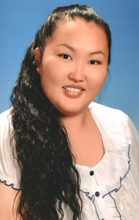 	Билигин үөрэммит оскуолабар 2007 сылтан күн баччааҥҥа диэри  оскуола иннинэ саастаах оҕолорго иитээччитинэн үлэлии – хамсыы сылдьабын. Оскуолам 70 сыллаах юбилейынан эҕэрдэлиибин уонна баҕарыам этэ сайдыыны, ситиһиини , саҥа саҕахтары!”Туойдаах 2017 сыл . “Миигин, Ераскумов Василий Андреевиһы, Туойдаах начальнай оскуолатыгар 1 кылааска Аммосова Валентина Петровна үөрэппитэ. Оскуолаҕа уһун переменаҕа чайнойтан аһылык таһан аһаталлар этэ. Емельянова Галина уонна Иванова Елизавета Иевлевна повардыыр этилэр. Ордук сөбүлээн математика уруогар дьарыктанар этибит. 3-с кылааска ыам ыйыгар Ленин төрөөбүт күнүгэр пионер кэккэтигэр ылыллыбыппыт. Кэдьэмэҕэ улахан костер оттубуппут”. Ераскумов Василий Андреевич “Мин Туойдаах бөһүөлэгэр төрөөбүтүм. Оскуолаҕа 2006-ҕа киирбитим. Кылаас салайааччытынан араас кэмҥэ Валентина Николаевна, Люция Валериевна, Екатерина Гаврильевна, Наталия Ивановна, Анна Николаевна, Оксана Геннадиевна, Розалия Николаевна үлэлээбиттэрэ. Өйбөр ордук 8-9 кылаастарга үөрэммитим хаалбыт. 8-9 кылааспар элбэх билиини-ситиһиини ылбытым. Ол курдук оскуола иһинээҕи НПК-ҕа «Объём шара» диэн темаҕа доклад аахпытым. 8-кылааска сылдьан Сунтаарга Дюсш-ҕа атах оонньуутугар кыттан 3-миэстэни ылбытым. Мин Туойдаах оскуолатын бүтэрэн баран толкуйдаатахпына химия, математика, история, биология уроктарыгар бэйэбэр эрэнэр курдукпун. Оскуоланы бүтэрэрбитигэр сүрдээх үчүгэй выпусной буолбутуттан астыммыппыт.     Билигин Жатай техникумугар үчүгэйдик кыһаллан үөрэнэбин. Бу үөрэнэ сылдьан үөрэммит оскуолабын истиҥник саныыбын, ахтан-санаан кэлэбин. Үөрэппит учууталларбар дьолу-соргуну, доруобуйаны, ситиһиилэри баҕарабын”.Попов Павел Александрович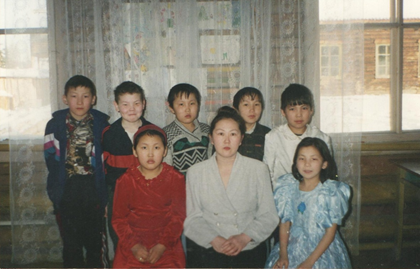 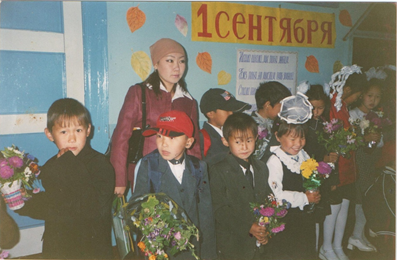 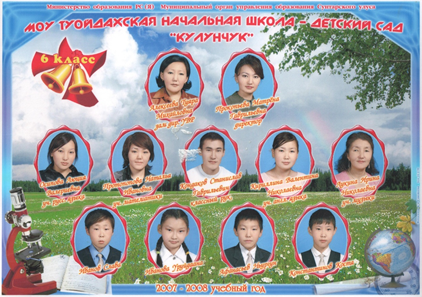 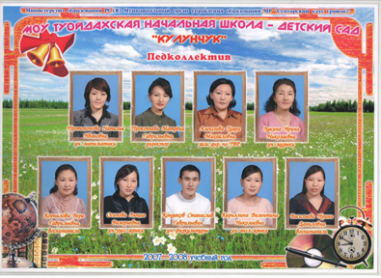 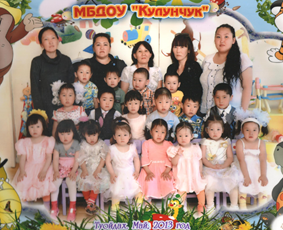 Кэлиҥҥи 3 сыллаах µ³рэнээччилэр сити´иилэрэ2013-2014 учебный год2014-2015 учебный год2015-2016учебный год2016-2017 учебный годТ³р³³бµт нэ´илиэкпит, оскуолабыт историятын µ³рэтэр “Истоки памяти” экспедициябыт тµмµгµнэн тахсыбыт бу кыра кинигэбитин µбµлээн кµн сырдыгар та´аарарбытыгар к³м³л³спµт Туойдаах нэ´илиэгин администрациятыгар, ба´ылык Прокопьева Маргарита Васильевна±а коллектив аатыттан дириҥ махталбытын биллэрэбит. 	Матырыйааллары хомуйууга учууталлар, о±олор уонна т³р³ппµттэр сэтинньи ыйтан элбэхтик µлэлээтилэр. О±олор группаларга арахсан маршрут оҥостон хастыыта да ыал кэрийдилэр, оскуола архыыбын докумуоннарын, оройуон ха´ыатын хаґыстылар. Детсад, оскуола о±олорун т³р³ппµттэрэ эмиэ кытты´ан  кµµс-к³м³ буоллулар. Чуолаан компьютерга бэчээттээ´иҥҥэ, хаартыска сканердаа´ыныгар µлэлэспит о±олору бэлиэтиэхпин ба±арабын: Ераскумова Ньургуяна, Ераскумова Нарыйаана, Петров Дархан, Прокопьев Павел, Сыромятников Влад, Попова Амина. Инникитин да±аны э´иги олоххо актыыбынай позициялаах, дьиҥнээх патриот дьон буолан тахсаргытыгар ба±арабын.				     Мария Федоровна Прокопьева, оскуола директора.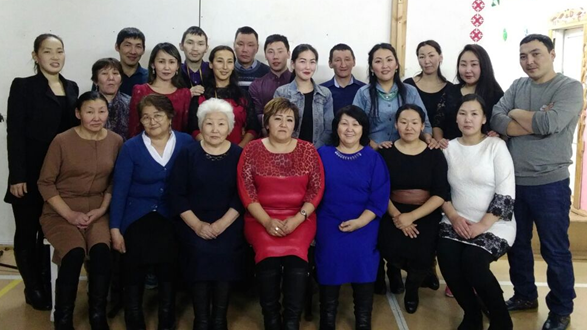 Иһинээҕитэ:Мин төрөөбүт дойдум, мин таптыыр Туойдааҕым	стр.7Нэһилиэк историятыттан					стр.8Туойдаах нэһилиэгэ сэрии сылларыгар			стр.11Уоттаах сэрии буулҕаныгар				стр.13Оонньооботох оҕо саас, эрэйдэммит эдэр кэм		стр.17Олох салҕанар						стр.22Туойдаах сайдыы суолунан				стр.25Нэһилиэк олохтоохторо ахталлар				стр.27Туойдаах түбэтин талааннаахтара				стр.31Туойдаах түбэтигэр олорон ааспыт дьон			стр.37И.С. Семенов – норуот учуутала				стр.45Үөрэх, сайдыы кыһата					стр. 61На счастливой земле ТуойдахаНа якутском языкеСунтаар типографията, 2017Туойдаах дьоллоох туонатыгарЭппиэттиир редактор А. Прокопьева                                            Сүөһү ахсаана19391940с.былаан1940с.баараОнтон ураты 1940с.туттарылыннаБөдөҥ сүөһү ахсаана41629Төрүү илигэ----4112 сааһыттан үөһээ231Сылгы барыта үлэһит көлө22825----11821----1939с.төрөөбүт көлө----216№Название колхозовНассоветовПеревезено домовНастроено домовСселено хозяйствУтв.27«Поб.путь»Хаданский----------------28«Красная Поляна»----52--------29Им.Энгельса (Агдаар)----221515194030Им.Чапаева (Эйикээр)----241212194031Им.Толстого (Туойдаах)----2--------1941«Кустук» колхоз
01.01.1941 с.
туругунан«Кыайыы суола»Колхоз 01.01.1946ТуругунанТолстой аат.колхоз01.01.1941ТуругунанYc колхоз
барыта
холбоонНэһилиэнньэ 12
сааһыттан үөһээтэ11460187361Ол иһигэр 16
сааһыттан үөһээ үлэһитэ632556144Ынах cүөhү барыта346048142Ол иһигэр ынаҕa17202461Сылгы барыта12476135335Ол иһигэр үлэ ата24204993Ыанна үүт барыта3954 кг2800 кг5785 кг12539 кгКымыс барыта301 кг-752 кг1053 кгYүт ыанна 1 ынахтан
ынахтан116 кг140 кг241 кг165 кгТолору аатаСааһаПолаОмугаҮөрэҕэПартийноһаКолхоз үлэтигэр стаһаАрмияҕа хаһан сулууспалаабытаКолхозка хаһан киирбитэКириллин Николай Петрович281СахаОрто1________1935Додоров Гаврил Гаврильевич391Саха_____________11938Старостин Михаил Васильевич581______________1____1938Ордахов Виктор Асапович191_________Комсомолец_________1938Ераскумов Трофим Р.441_______________________1938Евсеев Иван Васильевич581_________________________1938Аввакумов Гаврил Прокопьевич531_________________________1937ФИОинтернатчиковВозрастКлассыКоторый год учится в нач.школеНаименование колхозаЖил ли в интернате в 1946-47 уч.гКруглая сиротаимеетсяимеетсяУчастие отца или брата в отечеств.войнеСостав семьиСостав семьиСостав семьиДойных коровФИОинтернатчиковВозрастКлассыКоторый год учится в нач.школеНаименование колхозаЖил ли в интернате в 1946-47 уч.гКруглая сиротаотецматьУчастие отца или брата в отечеств.войневсегоизнихДойных коровФИОинтернатчиковВозрастКлассыКоторый год учится в нач.школеНаименование колхозаЖил ли в интернате в 1946-47 уч.гКруглая сиротаотецматьУчастие отца или брата в отечеств.войневсегоРаб.рукучащДойных коровПолпудаев Николай811-йимени ТолстогоНет1Отец4131Ероскумов Петр811 й1ОтецЕвсеев Михаил Егорович1112 ой1Нет4131Иванов Иван811 й1Отец5141Лукин Павел1241 йДа1Ст.брат441Ялланова Елена811 йНет1Нет4131Андреев Николай1542 ой1Отец5141Иванова Матрена1231 й11Нет7251Степанов Дмитрий1031 йДа1Нет312Алексеев Николай1141 йнет1отецФамилия и имяДатаМестоОснованиеРуководитель Ансамбль «Веселые нотки»10.02.14Дипломант  III степениОтборочный тур XIV республиканского вокального конкурса среди мальчиков и юношей «Ыллаа-туой уол оҕо!»Лукина И.Н.Николаева Самира, 1 класс18-20 марта 2014 г.Лауреат III степениУлусный отборочный тур «Полярная звезда-2014», показ модИванова Г.В.Ераскумова Ньургуяна, Тотонов Егор, Попов Клим,        3 класс, Анисимов Валерий, Ераскумова Нарыйаана, Соловьева Наташа  4 класс18-20 марта 2014 г.Лауреат II степениУлусный отборочный тур «Полярная звезда-2014», хореографияПрокопьева Н.И.Ераскумова Ньургуяна, Тотонов Егор, Попов Клим,        3 класс, Анисимов Валерий, Ераскумова Нарыйаана, Соловьева Наташа  4 класс2014 г.Лауреат II степениII фестиваль учащихся СОШ «Сааскы сардаҥа-2014» в номинации «Хореография»Прокопьева Н.И.Тотонов Егор, 3 кл18-20 марта 2014 г.Лауреат III степениУлусный отборочный тур «Полярная звезда-2014», эстрадный вокалЛукина И.Н.Тотонов Егор, 3 кл2014 г.IIIII фестиваль учащихся СОШ «Сааскы сардаҥа-2014» в номинации «Соло»Лукина И.Н.Тотонов Егор, Ераскумова Ньургуяна, 3 кл2014 г.III фестиваль учащихся СОШ «Сааскы сардаҥа-2014» в номинации «Лучший дуэт»Лукина И.Н.Танцевальный коллектив 2014 г.III фестиваль учащихся СОШ «Сааскы сардаҥа-2014»Прокопьева Н.И.МБОУ “Туойдахская ООШ”2014 г.Лауреат I степениII фестиваль учащихся СОШ «Сааскы сардаҥа-2014»Лукина И.Н.Прокопьева Ира,     7 класс2014 г.IIУлусная олимпиада по технологииПопова М.Ф.Лукина Паша,            8 класс2014 г.IIУлусная олимпиада по технологииПопова М.Ф.Прокопьева Ира      7 класс,               Лукина Паша          8 класс,               Прокопьева Валерия 9 класс18-20 марта 2014 г.Лауреат III степениУлусный отборочный тур «Полярная звезда-2014», показ модИванова Г.ВПрокопьева Ира      7 класс,               Лукина Паша          8 класс,               Прокопьева Валерия 9 класс2014 г.IIРегиональная НПК «Феноменальная жизнеспособность народа Саха», выставка прикладного искусстваИванова Г.В.Петров Илья, 9 кл2014 г.IIУлусная олимпиада по физической культуреАлексеева Нь.В.Фамилия и имяДатаМестоОснованиеРуководитель Прокопьева Ирина, 8 класс23.01.15IIУлусное первенство по легкой атлетике по тройному прыжкуДоранов С.И.Прокопьева Ирина, 8 класс30.01.15IIIУлусное соревнование по якутским прыжкам в сумме троеборьяДоранов С.И.Прокопьева Ирина, 8 класс30.01.15IIIУлусное соревнование по якутским прыжкам по виду «Куобах»Доранов С.И.Прокопьева Ира,     8 класс05.02.15IIIУлусный этап XI Фестиваля по национальным видам спорта «Игры предков»Доранов С.И.Тотонов Георгий,   4 класс07.02.15IIIУлусный конкурс запевал осуохая, с. ТойбохойЛукина И.Н.Иванов Дьулуурхан, 3 класс09.02.15Лауреат III степениУлусный вокальный конкурс среди мальчиков и юношей «Ыллаа-туой уол оҕо»Лукина И.Н.Тотонов Георгий,   4 класс09.02.15Дипломант I степениУлусный вокальный конкурс среди мальчиков и юношей «Ыллаа-туой уол оҕо»Лукина И.Н.Ераскумова Ньургуяна, 4 класс2015 г.Номинация «Лучший иллюстратор»Улусный конкурс «Литературный праздник, посвященный году литературы и 70-летию Великой победы»Лукина И.Н.Прокопьева Ира,     8 класс2015 г.IКустовая и улусная олимпиада по технологииЕраскумова В.Н.Лукина Паша, 9 кл2015 г.II, IIIКустовая и улусная олимпиада по технологииЕраскумова В.Н.Тотонов Георгий,   4 класс20-21 марта  2015 г.Лауреат III степениУлусный отборочный тур «Полярная звезда-2015», эстрадный вокалЛукина И.Н.Петров Дархан 7 кл,          Прокопьев Павел    7 класс01.05.15Дипломант III степениСельский конкурс талантов «Көмүс түгэн», посвященный году литературы и 70-летию Великой ПобедыЛукина И.Н.Прокопьева Ира,       8 класс22-23 мая 2015 г.  IIПо прыжкам «Куобах» на призы абсолютного чемпиона II-й спартакиады В. Манчаары Егора Николаевича Корнилова, с. СунтарКонстантинов К.Д.Прокопьева Ира,       8 класс22-23 мая 2015 г.  IIПо прыжкам «Кылыы» на призы абсолютного чемпиона II-й спартакиады В. Манчаары Егора Николаевича Корнилова, с. СунтарКонстантинов К.Д.Прокопьева Ира,  8 класс30.06.15IКыайыы 70 сылыгар уонна С.А.Зверев –Кыыл уола 115 сааһыгар аналлаах Үрүҥ тунах ыһыахха сүүрүүгэ (100 м)Константинов К.Д.Фамилия и имяДатаМестоОснованиеРуководитель Данилова Вика,       1 класс25.11.15IIIК.Н. Дьячковскай – Туйаарыскай айымньыларынан улуустааҕы уруһуй  курэҕэСазонова Ю.И.Свидерская Сияна, 1 класс22.03.16II международный конкурс «Мириады открытий» по математикеСазонова Ю.И.Артемьева Малена, 3 классМарт, 2016«Бастыҥ хоһоон ааҕааччы» аат хаһаайката«Сааскы таммахтар» сана сыанаҕа тахсар оҕолорго аналлаах курэхЕроскумова Т.А.Свидерская Сияна, 1 класс08.04.16IУлусный конкурс рисунков и плакатов «Здоровая планета начинается с меня»Уаров К.А.Тотонов Егор, 5 кл19-20 марта 2016 г.«Дебют года», Дипломант III степениУлусный отборочный тур «Полярная звезда-2016», эстрадный вокалЕроскумова Т.А.Прокопьев Павел,   8 класс19-20 марта 2016 г.Номинация «Лучшее художественное фото»Улусный конкурс «Полярная звезда-2016» в номинации «Художественно-прикладное искусство»Свидерская О.Г.Ераскумова Ньургуяна,  5 класс19-20 марта 2016 г.Лауреат III степениУлусный отборочный тур в конкурсе «Полярная звезда-2016» в номинации «Художественно-прикладное искусство»Уаров К.А.Ераскумова Ньургуяна 5 кл, Сыромятников Влад 6 кл, 22.03.16Дипломант III степени Улусный фестиваль школьных театральных коллективов «Синяя птица»Ероскумова Т.А.Петров Дархан,       8 класс23.03.16IIIРегиональная НПК «Человек и общество в меняющемся мире» в секции «Здоровый человек – здоровая нация»Анисимова М.А.Анисимов Семен,   8 класс17.04.16IСельский фотоконкурс «Весенняя улыбка» на празднике «Проводы зимы»Свидерская О.Г.Петров Дархан, Прокопьев Павел,   8 класс01.05.16Гран-ПриСельский конкурс детских талантов «Көмүс түгэн»Ероскумова Т.А.Фамилия и имяДатаМестоОснованиеРуководитель Ераскумова Алгыстаана, 1 класс17.12.17IIII международный конкурс «Мириады открытий» по математикеЕраскумова М.Г.Мохотчунов Алеша, 2 класс17.12.17IIII международный конкурс «Мириады открытий» по математикеЕраскумова В.Н.Прокопьев Сережа, 1 класс24.02.17IМеждународная олимпиада «Зима-2017» проекта «Инфоурок» по русскому языкуЕраскумова М.Г.Ераскумова Алгыстаана, 1 класс24.02.17IIМеждународная олимпиада «Зима-2017» проекта «Инфоурок» по русскому языкуЕраскумова М.Г.Прокопьева Мая,    2 класс24.02.17IIIМеждународная олимпиада «Зима-2017» проекта «Инфоурок» по русскому языкуЕраскумова В.Н.Свидерская Сияна, 2 класс24.02.17IIIМеждународная олимпиада «Зима-2017» проекта «Инфоурок» по русскому языкуЕраскумова В.Н.Свидерская Сияна, 2 класс24.02.17IIIМеждународная олимпиада «Зима-2017» проекта «Инфоурок» по русскому языкуЕраскумова В.Н.Попов Клим, 6 кл24.03.17IIIРеспубликанская НПК «III Максимовские чтения: Экология Якутии» в секции «Экология начинается со двора»Прокопьева А.А.Петров Дархан,       9 класс13.10.16IIIКустовая олимпиада по биологииЛекяева Р.Н.Петров Дархан,       9 класс14.10.16IКустовая олимпиада по химииЛекяева Р.НПетров Дархан,       9 класс18.10.16IКустовая олимпиада по родной литературеИванова Е.Г.Петров Дархан,       9 класс30.11.16IIIУлусная НПК «Шаг в будущее-Инникигэ хардыы» им. академика В.П. Ларионова в секции «Экологические науки»Прокопьева А.А.Петров Дархан,       9 классЯнварь 2017 г.Диплом       I степениЗаочный тур отраслевой олимпиады «Газпром» по физикеСвидерская О.Г.Ераскумова Нарыйаана,              7 класс24.02.17IМеждународная олимпиада «Зима-2017» проекта «Инфоурок» по математикеСергеева З.А.Сыромятников Владислав,               7 класс24.02.17IIIМеждународная олимпиада «Зима-2017» проекта «Инфоурок» по математикеСергеева З.А.Петров Дархан,       9 класс24.02.17IIМеждународная олимпиада «Зима-2017» проекта «Инфоурок» по химииЛекяева Р.Н.Петров Дархан,       9 класс24.02.17IIМеждународная олимпиада «Зима-2017» проекта «Инфоурок» по математикеСергеева З.А.Танцевальный коллектив «Топотушки» д/с «Кулунчук»03.03.17Дипломант II степениРеспубликанский этно-фольклорный фестиваль «Түһүлгэ»Попова Н.О.Петров Дархан,       9 класс24.03.17IIРеспубликанская НПК «III Максимовские чтения: Экология Якутии» в секции «Экология начинается со двора»Прокопьева А.А.Тотонов Егор          6 класс, Сыромятников Владислав  7 класс,     Прокопьев Павел    9 класс24-25 марта 2017 г.Лауреат I степени, номинация «Лучший инструментальный ансамбль»Улусный отборочный тур «Полярная звезда-2017», инструментальныйПопов Д.А.